Министерство образования саратоской области Вольский филиал  Государственного  АВТОМНОГО ПРОФЕССИОНАЛЬНОГО  образовательного учреждения Саратовской области «базарнокарабулакский техникум агробизнеса»РАБОЧАЯ ПРОГРАММА ПРЕДДИПЛОМНОЙ ПРАКТИКИ специальности 35.02.16 Эксплуатация и ремонт сельскохозяйственной техники и оборудованияВольск, 2020г.Программа производственной (преддипломной) практики разработана на основе Федерального государственного образовательного стандарта среднего профессионального образования по специальности 35.02.16 Эксплуатация и ремонт сельскохозяйственной техники и оборудования, утвержденного приказом Министерства образования и науки Российской Федерации от 9 декабря 2016 г. N 1564 и в соответствии с профессиональным стандартом "Специалист в области механизации сельского хозяйства" (Приказ Минтруда России от 21.05.2014 N 340н), "Тракторист-машинист сельскохозяйственного производства" Приказ Минтруда России от 04.06.2014 N 362н, "Слесарь по ремонту сельскохозяйственных машин и оборудования" Приказ Минтруда России от 08.09.2014 N 619н.Организация – разработчик : Вольский филиал государственного автономного профессионального образовательного учреждения  Саратовской области «Базарнокарабулакский техникум агробизнеса» Разработчики:Легеза Владимир Иванович – преподаватель Вольского филиала  ГАПОУ СО «БТА»Анацкая Лидия Александровна – преподаватель Вольского филиала ГАПОУ СО «БТА»Логинова Наталья Евгеньевна – зав.филиалом по УПР ГАПОУ СО «БТА»Содержание1.Паспорт программы практики…………………………………………………………32.Структура и содержание производственной практики………………………………52.1. Объем и виды производственной практики по специальности………………...…52.2.Содержание производственной практики…………………………………...………63.Условия реализации производственной практики………………………………….141.ПАСПОРТ ПРОГРАММЫ ПРАКТИКИ1.1. Область применения программыПрограмма преддипломной производственной практики (далее программа практики) - является частью основной профессиональной образовательной программы в соответствии с ФГОС по специальности СПО 35.02.16 Эксплуатация и ремонт сельскохозяйственной техники и оборудования.Цели  и	задачи	практики:	с	целью	овладения	указанным	видомпрофессиональной деятельности и следующими профессиональными компетенциями:Профессиональные компетенции1.2. Количество часов, отводимое на производственную преддипломную практику: всего – 144часа.2.СТРУКТУРА И СОДЕРЖАНИЕ ПРОГРАММЫ ПРАКТИКИ2.1. Объем и виды практики по специальности 35.02.16 Эксплуатация и ремонт сельскохозяйственной техники и оборудования2.2. Содержание практики2.2.1.Содержание производственной практики (преддипломной)Цели и задачи практики.Преддипломная практика направлена на углубление студентом первоначального профессионального опыта, развитие общих и профессиональных компетенций, проверку его готовности к самостоятельной трудовой деятельности, а также на подготовку к выполнению выпускной квалификационной работы (дипломного проекта) в организациях различных организационно – правовых форм (далее – организация).Во время преддипломной практики студенты зачисляются на вакантные должности, если работа соответствует требованиям программы преддипломной практики.Преддипломная практика является составной частью подготовки высококвалифицированных специалистов, способных адаптироваться и успешно работать в профильных организациях.Основными целями производственной практики (преддипломной) являются:ознакомление студентов в производственных условиях: с новой сельскохозяйственной техникой, машинами и механизмами в животноводстве; передовой технологией ремонтно - обслуживающего производства и обслуживания машин и орудий в животноводстве; современным уровнем организации ремонта, обслуживания машин и вопросами охраны труда в профильных организациях;сбор необходимого материала для выполнения дипломного проекта.Задачами преддипломной практики по специальности являются:закрепление, расширение, углубление и систематизация знаний и умений, полученных при изучении дисциплин и профессиональных модулей учебного плана специальности, на основе изучения деятельности конкретной организации;изучение нормативных и методических материалов, фундаментальной и периодической литературы по вопросам, разрабатываемым студентом в ходе дипломного проектирования;сбор, систематизация и обобщение практического материала для использования в работе над дипломным проектом, задания для которой выдаются студенту не позднее, чем за две недели до начала преддипломной практики;оценка действующей в организации системы управления, учета, анализа и контроля; разработка рекомендаций по ее совершенствованию;обобщение и закрепление теоретических знаний, полученных студентами в период обучения, формирование практических умений и навыков, приобретение первоначального профессионального опыта по профессии;проверка возможностей самостоятельной работы будущего специалиста в условиях конкретного профильного производства;изучение практических и теоретических вопросов, относящихся к теме дипломного проекта;выбор для дипломного проекта оптимальных технических и технологических решений с учетом последних достижений науки и техники в области строительного производства.На преддипломную практику направляются студенты выпускного курса, не имеющие академической задолженности.Контроль и оценка результатов освоения общих и профессиональных компетенций при прохождении преддипломной практикиФормы и методы контроля и оценки результатов обучения должны позволять проверить у обучающихся не только сформированность профессиональных компетенций, но и развитие общих компетенций и обеспечивающих их умений.3. УСЛОВИЯ РЕАЛИЗАЦИИ ПРОГРАММЫ ПРОИЗВОДСТВЕННОЙ ПРАКТИКИ3.1. Требования к минимальному материально-техническому обеспечениюПреддипломная практика проводится в организациях на основе договоров, заключаемых между образовательным учреждением и организациями.Программа преддипломной практики студентов являются составной частью ППССЗ СПО, обеспечивающей реализацию ФГОС СПО.Сроки проведения практики в соответствии с ППССЗ СПО по специальности 35.02.16 Эксплуатация и ремонт сельскохозяйственной техники и оборудования составляют четыре недели (144часа).Оборудование рабочих мест проведения Преддипломной производственной практики:Преддипломная практика является завершающим этапом обучения и проводится после освоения студентами программы теоретического и практического обучения.Для прохождения практики студенты направляются в сельскохозяйственные организации любой из существующих форм собственности, ремонтные заводы и ремонтно – обслуживающие предприятия.течение всего периода практики на студентов распространяются:требования охраны труда;трудовое законодательство Российской Федерации, в том числе в части государственного социального страхования;правила внутреннего распорядка принимающей организации.Допускается студенту лично найти организацию и объект практики, соответствующие требованиям техникума, представляющие интерес для практиканта, профиль работы которых отвечает приобретаемой специальности.Профильные организации должны быть оснащены новейшими механизмами, иметь прогрессивную технологию и совершенную организацию труда, а также располагать достаточным количеством квалифицированного персонала, необходимым для обучения студентов практическим навыкам и современным технологиям в строительном производстве.Реализация программы преддипломной практики предполагает наличие договоров с базовыми предприятиями.Организации, участвующие в проведении практики:заключают договоры на организацию и проведение практики;согласовывают программу практики, планируемые результаты практики, задание на практику;предоставляют рабочие места практикантам, назначают руководителей практики от организации, определяют наставников;участвуют в организации и оценке результатов освоения общих и профессиональных компетенций, полученных в период прохождения практики;участвуют в формировании оценочного материала для оценки общих и профессиональных компетенций, освоенных студентами в период прохождения практики;обеспечивают безопасные условия прохождения практики студентами, отвечающие санитарным правилам и требования охраны труда;проводят инструктаж студентов по ознакомлению с требованиями охраны труда и техники безопасности в организации.Организацию и руководство преддипломной практикой осуществляют руководители практики от образовательного учреждения и от организации.3.2. Информационное обеспечение организации и проведения учебной и производственной практикиПеречень методических рекомендаций, дополнительных источниковФедеральный закон от 29 декабря 2012 г. № 273-ФЗ «Об образовании в Российской Федерации»;Приказ Минобрнауки России от 28 мая 2014 г. № 594 «Об утверждении Порядка разработки примерных основных образовательных программ, проведения их экспертизы и ведения реестра примерных основных образовательных программ»;Приказ   Минобрнауки   России   от   9   декабря   2016   г.   №   1564«Обутверждении федерального государственного образовательного стандарта среднего профессионального образования по профессии 35.02.16 Эксплуатация и ремонт сельскохозяйственной техники и оборудования» (зарегистрирован Министерством юстиции Российской Федерации 22 декабря 2016 г., регистрационный № 44896);Приказ Минобрнауки России от 14 июня 2013 г. № 464 «Об утверждении Порядка организации и осуществления образовательной деятельности по образовательным программам среднего профессионального образования» (зарегистрирован Министерством юстиции Российской Федерации 30 июля 2013 г., регистрационный № 29200) (далее – Порядок организации образовательной деятельности);Приказ Минобрнауки России от 16 августа 2013 г. № 968 «Об утверждении Порядка проведения государственной итоговой аттестации по образовательным программам среднего профессионального образования» (зарегистрирован Министерством юстиции Российской Федерации 1 ноября 2013 г., регистрационный № 30306);Приказ Минобрнауки России от 18 апреля 2013 г. № 291 «Об утверждении Положения о практике обучающихся, осваивающих основныепрофессиональные образовательные программы среднего профессионального образования» (зарегистрирован Министерством юстиции Российской Федерации 14 июня 2013 г., регистрационный № 28785).Приказ Министерства труда и социальной защиты Российской Федерации от 21 мая 2014 г. № 340н «Об утверждении профессионального стандарта 13.001. «Специалист в области механизации сельского хозяйства» (зарегистрирован Министерством юстиции Российской Федерации 6 июня 2014 г., регистрационный № 32609)Учебный план по специальности.Единый тарифно-квалификационный справочник работ и рабочих профессий3.3. Общие требования к организации учебной и производственной практикиорганизации и проведении практики участвуют:филиал техникума;профильные организации: ООО «Коммунар», ОАО «Элита-С», ООО «Куликовское», МУП «Дорожник»Образовательное учреждение:планирует и утверждает в учебном плане все виды и этапы практики в соответствии с ППССЗ СПО с учетом договоров с организациями;заключает договоры на организацию и проведение практики;разрабатывает и согласовывает с организациями программу, содержание и планируемые результаты практики;осуществляет руководство практикой;контролируют реализацию программы и условия проведения практики организациями, в том числе требования охраны труда, безопасности жизнедеятельности и пожарной безопасности в соответствии с правилами и нормами, в том числе отраслевыми;формирует группы в случае применения групповых форм проведения практики;совместно с организациями, участвующими в организации и проведении практики, организовывает процедуру оценки общих и профессиональных компетенций студента, освоенных им в ходе прохождения практики;разрабатывает и согласовывает с организациями формы отчетности и оценочный материал прохождения практики.Организации, участвующие в проведении практики:заключают договоры на организацию и проведение практики;согласовывают программу практики, планируемые результаты практики, задание на практику;предоставляют рабочие места практикантам, назначают руководителей практики от организации, определяют наставников;участвуют в организации и оценке результатов освоения общих и профессиональных компетенций, полученных в период прохождения практики;участвуют в формировании оценочного материала для оценки общих и профессиональных компетенций, освоенных студентами в период прохождения практики;обеспечивают безопасные условия прохождения практики студентами, отвечающие санитарным правилам и требования охраны труда;проводят инструктаж студентов по ознакомлению с требованиями охраны труда и техники безопасности в организации.Организацию и руководство преддипломной практикой осуществляют руководители практики от образовательного учреждения и от организации.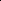 Обязанности преподавателя – руководителя практики:обеспечивать проведение в колледже подготовительных мероприятий, связанных с отбытием студентов на практику;обеспечивать контроль над организацией и проведением практики, соблюдением сроков и содержания работ;при необходимости оказывать методическую помощь руководству принимающей организации или руководителям практики от производства;контролировать обеспечение предприятием нормальных условий труда студентов, проводить инструктажи по охране труда и технике безопасности;осуществлять свою работу в тесном контакте с руководством принимающей организации или руководителями практики от производства;принимать отчеты и оценивать результаты практики студентов.Студенты, осваивающие ППССЗ СПО в период прохождения практики в организациях:полностью выполняют задания, предусмотренные программами практики;соблюдают действующие в организациях правила внутреннего трудового распорядка;строго соблюдают требования охраны труда и пожарной безопасности. Порядок проведения практики3.4. Кадровое обеспечение организации и проведения учебной и производственной практики Реализация преддипломной практики  обеспечивается педагогическими работниками образовательной организации, а также лицами, привлекаемыми к реализации образовательной программы на условиях гражданско- правового договора, в том числе из числа руководителей и работников организаций, направление деятельности которых соответствует области профессиональной деятельности, указанной в пункте 1.5  ФГОС СПО (имеющих стаж работы в данной профессиональной области не менее 3 лет). Квалификация педагогических работников образовательной организации отвечает  квалификационным требованиям, указанным в квалификационных справочниках, и профессиональных стандартах (при наличии).Педагогические работники, привлекаемые к реализации программы преддипломной практики, получают  дополнительное профессиональное образование по программам повышения квалификации, в том числе в форме стажировки в организациях, направление деятельности которых соответствует области профессиональной деятельности, указанной в пункте 1.5  ФГОС СПО, не реже 1 раза в 3 года с учетом расширения спектра профессиональных компетенций.ОсновныеОсновныеКод иКод иПоказатели освоения компетенцииПоказатели освоения компетенциивидывидынаименованиенаименованиедеятельностидеятельностикомпетенциикомпетенцииПодготовкаПодготовкаПК 1.1. Выполнятьмонтаж, сборку,регулирование иобкаткусельскохозяйственнойй техники всоответствии сэксплуатационнымидокументами, атакже оформлениедокументации оприемке новойтехникиПК 1.1. Выполнятьмонтаж, сборку,регулирование иобкаткусельскохозяйственнойй техники всоответствии сэксплуатационнымидокументами, атакже оформлениедокументации оприемке новойтехникиПрактический опыт:Практический опыт:машин,машин,ПК 1.1. Выполнятьмонтаж, сборку,регулирование иобкаткусельскохозяйственнойй техники всоответствии сэксплуатационнымидокументами, атакже оформлениедокументации оприемке новойтехникиПК 1.1. Выполнятьмонтаж, сборку,регулирование иобкаткусельскохозяйственнойй техники всоответствии сэксплуатационнымидокументами, атакже оформлениедокументации оприемке новойтехникиПроверка наличия комплекта технической документацииПроверка наличия комплекта технической документациимеханизмов,механизмов,ПК 1.1. Выполнятьмонтаж, сборку,регулирование иобкаткусельскохозяйственнойй техники всоответствии сэксплуатационнымидокументами, атакже оформлениедокументации оприемке новойтехникиПК 1.1. Выполнятьмонтаж, сборку,регулирование иобкаткусельскохозяйственнойй техники всоответствии сэксплуатационнымидокументами, атакже оформлениедокументации оприемке новойтехникиРаспаковка сельскохозяйственной техники и ее составныхРаспаковка сельскохозяйственной техники и ее составныхустановок,установок,ПК 1.1. Выполнятьмонтаж, сборку,регулирование иобкаткусельскохозяйственнойй техники всоответствии сэксплуатационнымидокументами, атакже оформлениедокументации оприемке новойтехникиПК 1.1. Выполнятьмонтаж, сборку,регулирование иобкаткусельскохозяйственнойй техники всоответствии сэксплуатационнымидокументами, атакже оформлениедокументации оприемке новойтехникичастейчастейприспособленприспособленПК 1.1. Выполнятьмонтаж, сборку,регулирование иобкаткусельскохозяйственнойй техники всоответствии сэксплуатационнымидокументами, атакже оформлениедокументации оприемке новойтехникиПК 1.1. Выполнятьмонтаж, сборку,регулирование иобкаткусельскохозяйственнойй техники всоответствии сэксплуатационнымидокументами, атакже оформлениедокументации оприемке новойтехникиПроверка комплектности сельскохозяйственной техникиПроверка комплектности сельскохозяйственной техникиий к работе,ий к работе,ПК 1.1. Выполнятьмонтаж, сборку,регулирование иобкаткусельскохозяйственнойй техники всоответствии сэксплуатационнымидокументами, атакже оформлениедокументации оприемке новойтехникиПК 1.1. Выполнятьмонтаж, сборку,регулирование иобкаткусельскохозяйственнойй техники всоответствии сэксплуатационнымидокументами, атакже оформлениедокументации оприемке новойтехникиМонтаж и сборка сельскохозяйственной техники вМонтаж и сборка сельскохозяйственной техники вкомплектовакомплектоваПК 1.1. Выполнятьмонтаж, сборку,регулирование иобкаткусельскохозяйственнойй техники всоответствии сэксплуатационнымидокументами, атакже оформлениедокументации оприемке новойтехникиПК 1.1. Выполнятьмонтаж, сборку,регулирование иобкаткусельскохозяйственнойй техники всоответствии сэксплуатационнымидокументами, атакже оформлениедокументации оприемке новойтехникисоответствии с эксплуатационными документамисоответствии с эксплуатационными документаминие сборочныхние сборочныхПК 1.1. Выполнятьмонтаж, сборку,регулирование иобкаткусельскохозяйственнойй техники всоответствии сэксплуатационнымидокументами, атакже оформлениедокументации оприемке новойтехникиПК 1.1. Выполнятьмонтаж, сборку,регулирование иобкаткусельскохозяйственнойй техники всоответствии сэксплуатационнымидокументами, атакже оформлениедокументации оприемке новойтехникиПуск, регулирование, комплексное апробирование иПуск, регулирование, комплексное апробирование иединицединицПК 1.1. Выполнятьмонтаж, сборку,регулирование иобкаткусельскохозяйственнойй техники всоответствии сэксплуатационнымидокументами, атакже оформлениедокументации оприемке новойтехникиПК 1.1. Выполнятьмонтаж, сборку,регулирование иобкаткусельскохозяйственнойй техники всоответствии сэксплуатационнымидокументами, атакже оформлениедокументации оприемке новойтехникиобкатка сельскохозяйственной техникиобкатка сельскохозяйственной техникиПК 1.1. Выполнятьмонтаж, сборку,регулирование иобкаткусельскохозяйственнойй техники всоответствии сэксплуатационнымидокументами, атакже оформлениедокументации оприемке новойтехникиПК 1.1. Выполнятьмонтаж, сборку,регулирование иобкаткусельскохозяйственнойй техники всоответствии сэксплуатационнымидокументами, атакже оформлениедокументации оприемке новойтехникиОформление документов о приемке сельскохозяйственнойОформление документов о приемке сельскохозяйственнойПК 1.1. Выполнятьмонтаж, сборку,регулирование иобкаткусельскохозяйственнойй техники всоответствии сэксплуатационнымидокументами, атакже оформлениедокументации оприемке новойтехникиПК 1.1. Выполнятьмонтаж, сборку,регулирование иобкаткусельскохозяйственнойй техники всоответствии сэксплуатационнымидокументами, атакже оформлениедокументации оприемке новойтехникитехникитехникиПК 1.1. Выполнятьмонтаж, сборку,регулирование иобкаткусельскохозяйственнойй техники всоответствии сэксплуатационнымидокументами, атакже оформлениедокументации оприемке новойтехникиПК 1.1. Выполнятьмонтаж, сборку,регулирование иобкаткусельскохозяйственнойй техники всоответствии сэксплуатационнымидокументами, атакже оформлениедокументации оприемке новойтехникиУмения:Умения:ПК 1.1. Выполнятьмонтаж, сборку,регулирование иобкаткусельскохозяйственнойй техники всоответствии сэксплуатационнымидокументами, атакже оформлениедокументации оприемке новойтехникиПК 1.1. Выполнятьмонтаж, сборку,регулирование иобкаткусельскохозяйственнойй техники всоответствии сэксплуатационнымидокументами, атакже оформлениедокументации оприемке новойтехникиЧитать чертежи узлов и деталей сельскохозяйственнойЧитать чертежи узлов и деталей сельскохозяйственнойтехникитехникиПодбирать и использовать расходные, горюче-смазочныеПодбирать и использовать расходные, горюче-смазочныематериалы и технические жидкости, инструмент,материалы и технические жидкости, инструмент,оборудование, средства индивидуальной защиты,оборудование, средства индивидуальной защиты,необходимые для выполнения работнеобходимые для выполнения работОсуществлять проверку работоспособности и настройкуОсуществлять проверку работоспособности и настройкуинструмента, оборудования, сельскохозяйственнойинструмента, оборудования, сельскохозяйственнойтехникитехникиДокументально оформлять результаты проделанной работыДокументально оформлять результаты проделанной работыЗнания:Знания:Основные типы сельскохозяйственной техники и областиОсновные типы сельскохозяйственной техники и областиее примененияее примененияТехнические характеристики, конструктивныеТехнические характеристики, конструктивныеособенности, назначение, режимы работы и правилаособенности, назначение, режимы работы и правилаэксплуатации сельскохозяйственной техникиэксплуатации сельскохозяйственной техникиСостав технической документации, поставляемой сСостав технической документации, поставляемой ссельскохозяйственной техникойсельскохозяйственной техникойНормативная и техническая документация по эксплуатацииНормативная и техническая документация по эксплуатациисельскохозяйственной техникисельскохозяйственной техникиЕдиная система конструкторской документацииЕдиная система конструкторской документацииНазначение и порядок использования расходных, горюче-Назначение и порядок использования расходных, горюче-смазочных материалов и технических жидкостей,смазочных материалов и технических жидкостей,инструмента, оборудования, средств индивидуальнойинструмента, оборудования, средств индивидуальнойзащиты, необходимых для выполнения работзащиты, необходимых для выполнения работПравила и нормы охраны труда, требования пожарной иПравила и нормы охраны труда, требования пожарной иэкологической безопасностиэкологической безопасностиПорядок оформления документов по приемкеПорядок оформления документов по приемкесельскохозяйственной техникисельскохозяйственной техникиПК 1.2. ВыполнятьПК 1.2. ВыполнятьПрактический опыт:Практический опыт:регулировку узлов,регулировку узлов,Осмотр, очистка, смазка, крепление, проверка иОсмотр, очистка, смазка, крепление, проверка исистем и механизмовсистем и механизмоврегулировка деталей и узлов сельскохозяйственнойрегулировка деталей и узлов сельскохозяйственнойдвигателя идвигателя итехники и оборудования, замена и заправка техническихтехники и оборудования, замена и заправка техническихприборовприборовжидкостей в соответствии с эксплуатационнымижидкостей в соответствии с эксплуатационнымиэлектрооборудованияэлектрооборудованиядокументамидокументамив соответствии св соответствии сОформление заявок на материально-техническоеОформление заявок на материально-техническоеправиламиправиламиобеспечение технического обслуживанияобеспечение технического обслуживанияэксплуатацииэксплуатациисельскохозяйственной техники и оборудованиясельскохозяйственной техники и оборудованияОформление документов о проведении техническогоОформление документов о проведении техническогообслуживания сельскохозяйственной техники иобслуживания сельскохозяйственной техники иоборудованияоборудованияУмения:Умения:Читать чертежи узлов и деталей сельскохозяйственнойЧитать чертежи узлов и деталей сельскохозяйственнойтехники и оборудованиятехники и оборудованияПодбирать и использовать расходные, горюче-смазочныеПодбирать и использовать расходные, горюче-смазочныематериалы и технические жидкости, инструмент,материалы и технические жидкости, инструмент,оборудование, средства индивидуальной защиты,оборудование, средства индивидуальной защиты,необходимые для выполнения работнеобходимые для выполнения работВизуально определять техническое состояниеВизуально определять техническое состояниесельскохозяйственной техники и оборудования,сельскохозяйственной техники и оборудования,устанавливать наличие внешних повреждений,устанавливать наличие внешних повреждений,диагностировать неисправности и износ деталей и узловдиагностировать неисправности и износ деталей и узловОсуществлять проверку работоспособности и настройкуОсуществлять проверку работоспособности и настройкуинструмента, оборудования, сельскохозяйственнойинструмента, оборудования, сельскохозяйственнойтехникитехникиОпределять потребность в материально-техническомОпределять потребность в материально-техническомобеспечении технического обслуживанияобеспечении технического обслуживаниясельскохозяйственной техники и оформлятьсельскохозяйственной техники и оформлятьсоответствующие заявкисоответствующие заявкиДокументально оформлять результаты проделанной работыДокументально оформлять результаты проделанной работыЗнания:Знания:Технические характеристики, конструктивныеТехнические характеристики, конструктивныеособенности, назначение, режимы работыособенности, назначение, режимы работысельскохозяйственной техники и оборудованиясельскохозяйственной техники и оборудованияНормативная и техническая документация по эксплуатацииНормативная и техническая документация по эксплуатациии техническому обслуживанию сельскохозяйственнойи техническому обслуживанию сельскохозяйственнойтехники и оборудованиятехники и оборудованияЕдиная система конструкторской документацииЕдиная система конструкторской документацииНазначение и порядок использования расходных, горюче-Назначение и порядок использования расходных, горюче-смазочных материалов и технических жидкостей,смазочных материалов и технических жидкостей,инструмента, оборудования, средств индивидуальнойинструмента, оборудования, средств индивидуальнойзащиты, необходимых для выполнения работзащиты, необходимых для выполнения работПравила и нормы охраны труда, требования пожарной иПравила и нормы охраны труда, требования пожарной иэкологической безопасностиэкологической безопасностиПорядок оформления документов по техническомуПорядок оформления документов по техническомуобслуживанию сельскохозяйственной техники иобслуживанию сельскохозяйственной техники иоборудованияоборудованияПК 1.3.ОсуществлятьподборПК 1.3.ОсуществлятьподборПрактический опыт:Анализ технологической карты на выполнениесельскохозяйственной техникой технологических операцийОпределение условий работы сельскохозяйственнойПрактический опыт:Анализ технологической карты на выполнениесельскохозяйственной техникой технологических операцийОпределение условий работы сельскохозяйственнойПК 1.3.ОсуществлятьподборПК 1.3.ОсуществлятьподборПрактический опыт:Анализ технологической карты на выполнениесельскохозяйственной техникой технологических операцийОпределение условий работы сельскохозяйственнойПрактический опыт:Анализ технологической карты на выполнениесельскохозяйственной техникой технологических операцийОпределение условий работы сельскохозяйственнойПК 1.3.ОсуществлятьподборПК 1.3.ОсуществлятьподборПрактический опыт:Анализ технологической карты на выполнениесельскохозяйственной техникой технологических операцийОпределение условий работы сельскохозяйственнойПрактический опыт:Анализ технологической карты на выполнениесельскохозяйственной техникой технологических операцийОпределение условий работы сельскохозяйственнойПК 1.3.ОсуществлятьподборПК 1.3.ОсуществлятьподборПрактический опыт:Анализ технологической карты на выполнениесельскохозяйственной техникой технологических операцийОпределение условий работы сельскохозяйственнойПрактический опыт:Анализ технологической карты на выполнениесельскохозяйственной техникой технологических операцийОпределение условий работы сельскохозяйственнойпочвообрабатывающпочвообрабатывающПрактический опыт:Анализ технологической карты на выполнениесельскохозяйственной техникой технологических операцийОпределение условий работы сельскохозяйственнойПрактический опыт:Анализ технологической карты на выполнениесельскохозяйственной техникой технологических операцийОпределение условий работы сельскохозяйственнойих, посевных,их, посевных,техникитехникипосадочных ипосадочных иПодбор сельскохозяйственной техники для выполненияПодбор сельскохозяйственной техники для выполненияуборочных машин, ауборочных машин, атехнологической операции, в том числе выбор,технологической операции, в том числе выбор,также машин длятакже машин дляобоснование, расчет состава и комплектование агрегатаобоснование, расчет состава и комплектование агрегатавнесения удобрений,внесения удобрений,Настройка и регулировка сельскохозяйственной техникиНастройка и регулировка сельскохозяйственной техникисредств защитысредств защитыдля выполнения технологической операциидля выполнения технологической операциирастений и ухода зарастений и ухода заПодбор режимов работы, выбор и обоснование способаПодбор режимов работы, выбор и обоснование способасельскохозяйственнысельскохозяйственныдвижения сельскохозяйственной техникидвижения сельскохозяйственной техникими культурами, вми культурами, вРасчет эксплуатационных показателей при работеРасчет эксплуатационных показателей при работесоответствии ссоответствии ссельскохозяйственной техникисельскохозяйственной техникиусловиями работыусловиями работыКонтроль и оценка качества выполняемойКонтроль и оценка качества выполняемойсельскохозяйственной техникой технологической операциисельскохозяйственной техникой технологической операцииОформление документов по подготовкеОформление документов по подготовкесельскохозяйственной техники к работесельскохозяйственной техники к работеУмения:Умения:Читать чертежи узлов и деталей сельскохозяйственнойЧитать чертежи узлов и деталей сельскохозяйственнойтехникитехникиОсуществлять инженерные расчеты и подбиратьОсуществлять инженерные расчеты и подбиратьоптимальные составы сельскохозяйственной техники дляоптимальные составы сельскохозяйственной техники длявыполнения сельскохозяйственных операцийвыполнения сельскохозяйственных операцийПодбирать и использовать расходные, горюче-смазочныеПодбирать и использовать расходные, горюче-смазочныематериалы и технические жидкости, инструмент,материалы и технические жидкости, инструмент,оборудование, средства индивидуальной защиты,оборудование, средства индивидуальной защиты,необходимые для выполнения работнеобходимые для выполнения работОсуществлять проверку работоспособности и настройкуОсуществлять проверку работоспособности и настройкуинструмента, оборудования, сельскохозяйственнойинструмента, оборудования, сельскохозяйственнойтехникитехникиДокументально оформлять результаты проделанной работыДокументально оформлять результаты проделанной работыЗнания:Знания:Количественный и качественный составКоличественный и качественный составсельскохозяйственной техники организациисельскохозяйственной техники организацииТехнологии производства сельскохозяйственнойТехнологии производства сельскохозяйственнойпродукциипродукцииТехнические характеристики, конструктивныеТехнические характеристики, конструктивныеособенности, назначение, режимы работыособенности, назначение, режимы работысельскохозяйственной техникисельскохозяйственной техникиНормативная и техническая документация по эксплуатацииНормативная и техническая документация по эксплуатациисельскохозяйственной техникисельскохозяйственной техникиЕдиная система конструкторской документацииЕдиная система конструкторской документацииНазначение и порядок использования расходных, горюче-Назначение и порядок использования расходных, горюче-смазочных материалов и технических жидкостей,смазочных материалов и технических жидкостей,инструмента, оборудования, средств индивидуальнойинструмента, оборудования, средств индивидуальнойзащиты, необходимых для выполнения работзащиты, необходимых для выполнения работПравила и нормы охраны труда, требования пожарной иПравила и нормы охраны труда, требования пожарной иэкологической безопасностиэкологической безопасностиПорядок оформления документов по подготовкеПорядок оформления документов по подготовкесельскохозяйственной техники к работесельскохозяйственной техники к работеПК 1.4. ВыполнятьПК 1.4. ВыполнятьПрактический опыт:Практический опыт:настройку инастройку иАнализ технологической карты на выполнениеАнализ технологической карты на выполнениерегулировкурегулировкусельскохозяйственной техникой технологических операцийсельскохозяйственной техникой технологических операцийпочвообрабатывающпочвообрабатывающОпределение условий работы сельскохозяйственнойОпределение условий работы сельскохозяйственнойих, посевных,их, посевных,техникитехникипосадочных ипосадочных иПодбор сельскохозяйственной техники для выполненияПодбор сельскохозяйственной техники для выполненияуборочных машин, ауборочных машин, атехнологической операции, в том числе выбор,технологической операции, в том числе выбор,также машин длятакже машин дляобоснование, расчет состава и комплектование агрегатаобоснование, расчет состава и комплектование агрегатавнесения удобрений,внесения удобрений,Настройка и регулировка сельскохозяйственной техникиНастройка и регулировка сельскохозяйственной техникисредств защитысредств защитыдля выполнения технологической операциидля выполнения технологической операциирастений и ухода зарастений и ухода заПодбор режимов работы, выбор и обоснование способаПодбор режимов работы, выбор и обоснование способасельскохозяйственнысельскохозяйственныдвижения сельскохозяйственной техникидвижения сельскохозяйственной техникими культурами длями культурами дляРасчет эксплуатационных показателей при работеРасчет эксплуатационных показателей при работевыполнениявыполнениясельскохозяйственной техникисельскохозяйственной техникитехнологическихтехнологическихКонтроль и оценка качества выполняемойКонтроль и оценка качества выполняемойопераций вопераций всельскохозяйственной техникой технологической операциисельскохозяйственной техникой технологической операциисоответствии ссоответствии сОформление документов по подготовкеОформление документов по подготовкетехнологическимитехнологическимисельскохозяйственной техники к работесельскохозяйственной техники к работекартамикартамиУмения:Умения:Читать чертежи узлов и деталей сельскохозяйственнойЧитать чертежи узлов и деталей сельскохозяйственнойтехникитехникиОсуществлять инженерные расчеты и подбиратьОсуществлять инженерные расчеты и подбиратьоптимальные составы сельскохозяйственной техники дляоптимальные составы сельскохозяйственной техники длявыполнения сельскохозяйственных операцийвыполнения сельскохозяйственных операцийПодбирать и использовать расходные, горюче-смазочныеПодбирать и использовать расходные, горюче-смазочныематериалы и технические жидкости, инструмент,материалы и технические жидкости, инструмент,оборудование, средства индивидуальной защиты,оборудование, средства индивидуальной защиты,необходимые для выполнения работнеобходимые для выполнения работОсуществлять проверку работоспособности и настройкуОсуществлять проверку работоспособности и настройкуинструмента, оборудования, сельскохозяйственнойинструмента, оборудования, сельскохозяйственнойтехникитехникиДокументально оформлять результаты проделанной работыДокументально оформлять результаты проделанной работыЗнания:Знания:Количественный и качественный составКоличественный и качественный составсельскохозяйственной техники организациисельскохозяйственной техники организацииТехнологии производства сельскохозяйственнойТехнологии производства сельскохозяйственнойпродукциипродукцииТехнические характеристики, конструктивныеТехнические характеристики, конструктивныеособенности, назначение, режимы работыособенности, назначение, режимы работысельскохозяйственной техникисельскохозяйственной техникиНормативная и техническая документация по эксплуатацииНормативная и техническая документация по эксплуатациисельскохозяйственной техникисельскохозяйственной техникиЕдиная система конструкторской документацииЕдиная система конструкторской документацииНазначение и порядок использования расходных, горюче-Назначение и порядок использования расходных, горюче-смазочных материалов и технических жидкостей,смазочных материалов и технических жидкостей,инструмента, оборудования, средств индивидуальнойинструмента, оборудования, средств индивидуальнойзащиты, необходимых для выполнения работзащиты, необходимых для выполнения работПравила и нормы охраны труда, требования пожарной иПравила и нормы охраны труда, требования пожарной иэкологической безопасностиэкологической безопасностиПорядок оформления документов по подготовкеПорядок оформления документов по подготовкесельскохозяйственной техники к работесельскохозяйственной техники к работеПК 1.5. ВыполнятьПК 1.5. ВыполнятьПрактический опыт:Практический опыт:настройку инастройку иОсмотр, очистка, смазка, крепление, проверка иОсмотр, очистка, смазка, крепление, проверка ирегулировку машинрегулировку машинрегулировка деталей и узлов сельскохозяйственнойрегулировка деталей и узлов сельскохозяйственнойи оборудования дляи оборудования длятехники и оборудования, замена и заправка техническихтехники и оборудования, замена и заправка техническихобслуживанияобслуживанияжидкостей в соответствии с эксплуатационнымижидкостей в соответствии с эксплуатационнымиживотноводческихживотноводческихдокументамидокументамиферм, комплексов иферм, комплексов иОформление заявок на материально-техническоеОформление заявок на материально-техническоептицефабрикптицефабрикобеспечение технического обслуживанияобеспечение технического обслуживаниясельскохозяйственной техники и оборудованиясельскохозяйственной техники и оборудованияОформление документов о проведении техническогоОформление документов о проведении техническогообслуживания сельскохозяйственной техники иобслуживания сельскохозяйственной техники иоборудованияоборудованияУмения:Умения:Читать чертежи узлов и деталей сельскохозяйственнойЧитать чертежи узлов и деталей сельскохозяйственнойтехники и оборудованиятехники и оборудованияПодбирать и использовать расходные, горюче-смазочныеПодбирать и использовать расходные, горюче-смазочныематериалы и технические жидкости, инструмент,материалы и технические жидкости, инструмент,оборудование, средства индивидуальной защиты,оборудование, средства индивидуальной защиты,необходимые для выполнения работнеобходимые для выполнения работВизуально определять техническое состояниеВизуально определять техническое состояниесельскохозяйственной техники и оборудования,сельскохозяйственной техники и оборудования,устанавливать наличие внешних повреждений,устанавливать наличие внешних повреждений,диагностировать неисправности и износ деталей и узловдиагностировать неисправности и износ деталей и узловОсуществлять проверку работоспособности и настройкуОсуществлять проверку работоспособности и настройкуинструмента, оборудования, сельскохозяйственнойинструмента, оборудования, сельскохозяйственнойтехникитехникиОпределять потребность в материально-техническомОпределять потребность в материально-техническомобеспечении технического обслуживанияобеспечении технического обслуживаниясельскохозяйственной техники и оформлятьсельскохозяйственной техники и оформлятьсоответствующие заявкисоответствующие заявкиДокументально оформлять результаты проделанной работыДокументально оформлять результаты проделанной работыЗнания:Знания:Технические характеристики, конструктивныеТехнические характеристики, конструктивныеособенности, назначение, режимы работыособенности, назначение, режимы работысельскохозяйственной техники и оборудованиясельскохозяйственной техники и оборудованияНормативная и техническая документация по эксплуатацииНормативная и техническая документация по эксплуатациии техническому обслуживанию сельскохозяйственнойи техническому обслуживанию сельскохозяйственнойтехники и оборудованиятехники и оборудованияЕдиная система конструкторской документацииЕдиная система конструкторской документацииНазначение и порядок использования расходных, горюче-Назначение и порядок использования расходных, горюче-смазочных материалов и технических жидкостей,смазочных материалов и технических жидкостей,инструмента, оборудования, средств индивидуальнойинструмента, оборудования, средств индивидуальнойзащиты, необходимых для выполнения работзащиты, необходимых для выполнения работПравила и нормы охраны труда, требования пожарной иПравила и нормы охраны труда, требования пожарной иэкологической безопасностиэкологической безопасностиПорядок оформления документов по техническомуПорядок оформления документов по техническомуобслуживанию сельскохозяйственной техники иобслуживанию сельскохозяйственной техники иоборудованияоборудованияПК 1.6. ВыполнятьПК 1.6. ВыполнятьПрактический опыт:Практический опыт:настройку инастройку иОсмотр, очистка, смазка, крепление, проверка иОсмотр, очистка, смазка, крепление, проверка ирегулировкурегулировкурегулировка деталей и узлов сельскохозяйственнойрегулировка деталей и узлов сельскохозяйственнойрабочего ирабочего итехники и оборудования, замена и заправка техническихтехники и оборудования, замена и заправка техническихвспомогательноговспомогательногожидкостей в соответствии с эксплуатационнымижидкостей в соответствии с эксплуатационнымиоборудованияоборудованиядокументамидокументамитракторов итракторов иОформление заявок на материально-техническоеОформление заявок на материально-техническоеавтомобилей вавтомобилей вобеспечение технического обслуживанияобеспечение технического обслуживаниясоответствиисоответствиисельскохозяйственной техники и оборудованиясельскохозяйственной техники и оборудованиятребованиями ктребованиями кОформление документов о проведении техническогоОформление документов о проведении техническоговыполнениювыполнениюобслуживания сельскохозяйственной техники иобслуживания сельскохозяйственной техники итехнологическихтехнологическихоборудованияоборудованияоперацийоперацийУмения:Умения:Читать чертежи узлов и деталей сельскохозяйственнойЧитать чертежи узлов и деталей сельскохозяйственнойтехники и оборудованиятехники и оборудованияПодбирать и использовать расходные, горюче-смазочныеПодбирать и использовать расходные, горюче-смазочныематериалы и технические жидкости, инструмент,материалы и технические жидкости, инструмент,оборудование, средства индивидуальной защиты,оборудование, средства индивидуальной защиты,необходимые для выполнения работнеобходимые для выполнения работВизуально определять техническое состояниеВизуально определять техническое состояниесельскохозяйственной техники и оборудования,сельскохозяйственной техники и оборудования,устанавливать наличие внешних повреждений,устанавливать наличие внешних повреждений,диагностировать неисправности и износ деталей и узловдиагностировать неисправности и износ деталей и узловОсуществлять проверку работоспособности и настройкуОсуществлять проверку работоспособности и настройкуинструмента, оборудования, сельскохозяйственнойинструмента, оборудования, сельскохозяйственнойтехникитехникиОпределять потребность в материально-техническомОпределять потребность в материально-техническомобеспечении технического обслуживанияобеспечении технического обслуживаниясельскохозяйственной техники и оформлятьсельскохозяйственной техники и оформлятьсоответствующие заявкисоответствующие заявкиДокументально оформлять результаты проделанной работыДокументально оформлять результаты проделанной работыЗнания:Знания:Технические характеристики, конструктивныеТехнические характеристики, конструктивныеособенности, назначение, режимы работыособенности, назначение, режимы работысельскохозяйственной техники и оборудованиясельскохозяйственной техники и оборудованияНормативная и техническая документация по эксплуатацииНормативная и техническая документация по эксплуатациии техническому обслуживанию сельскохозяйственнойи техническому обслуживанию сельскохозяйственнойтехники и оборудованиятехники и оборудованияЕдиная система конструкторской документацииЕдиная система конструкторской документацииНазначение и порядок использования расходных, горюче-Назначение и порядок использования расходных, горюче-смазочных материалов и технических жидкостей,смазочных материалов и технических жидкостей,инструмента, оборудования, средств индивидуальнойинструмента, оборудования, средств индивидуальнойзащиты, необходимых для выполнения работзащиты, необходимых для выполнения работПравила и нормы охраны труда, требования пожарной иПравила и нормы охраны труда, требования пожарной иэкологической безопасностиэкологической безопасностиПорядок оформления документов по техническомуПорядок оформления документов по техническомуобслуживанию сельскохозяйственной техники иобслуживанию сельскохозяйственной техники иоборудованияоборудованияЭксплуатациПК 2.1.ПК 2.1.Практический опыт:Практический опыт:яОсуществлять выбор,Осуществлять выбор,Комплектование машинно-тракторного агрегата (далее –Комплектование машинно-тракторного агрегата (далее –сельскохозяйобоснование, расчетобоснование, расчетМТА)МТА)ственнойсостава машинно-состава машинно-Подбор режимов работы МТА и выбор способа движенияПодбор режимов работы МТА и выбор способа движениятехникитракторного агрегататракторного агрегатаВыполнение работы на агрегатах с энергетическимиВыполнение работы на агрегатах с энергетическимии определение егои определение егосредствами и на самоходных машинах различныхсредствами и на самоходных машинах различныхэксплуатационныхэксплуатационныхкатегорийкатегорийпоказателей впоказателей вВыполнение транспортных работВыполнение транспортных работсоответствии ссоответствии сОсуществление самоконтроля выполненных работОсуществление самоконтроля выполненных работтехнологическойтехнологическойУмения:Умения:картой накартой наКомплектовать машинно-тракторные агрегаты.Комплектовать машинно-тракторные агрегаты.выполнениевыполнениеРаботать на агрегатах.Работать на агрегатах.сельскохозяйственнысельскохозяйственныПроизводить расчет грузоперевозки.Производить расчет грузоперевозки.х работх работКомплектовать и подготавливать к работе транспортныйКомплектовать и подготавливать к работе транспортныйагрегат.агрегат.Комплектовать и подготавливать агрегат для выполненияКомплектовать и подготавливать агрегат для выполненияработ по возделыванию и уборке сельскохозяйственныхработ по возделыванию и уборке сельскохозяйственныхкультур.культур.Оценивать качество выполняемых работ.Оценивать качество выполняемых работ.Знания:Знания:Основные сведения о производственных процессах иОсновные сведения о производственных процессах иэнергетических средствах в сельском хозяйстве.энергетических средствах в сельском хозяйстве.Технологию обработки почвы.Технологию обработки почвы.Принципы формирования уборочно-транспортныхПринципы формирования уборочно-транспортныхкомплексов.комплексов.Технические и технологические регулировки машин.Технические и технологические регулировки машин.Технологии производства продукции растениеводства.Технологии производства продукции растениеводства.Технологии производства продукции животноводства.Технологии производства продукции животноводства.Основные свойства и показатели работы МТА.Основные свойства и показатели работы МТА.Основные требования, предъявляемые к МТА, способы ихОсновные требования, предъявляемые к МТА, способы ихкомплектования.комплектования.Виды эксплуатационных затрат при работе МТА.Виды эксплуатационных затрат при работе МТА.Общие понятия о технологии механизированных работ,Общие понятия о технологии механизированных работ,ресурсо- и энергосберегающих технологий;ресурсо- и энергосберегающих технологий;Правила техники безопасности, охраны труда иПравила техники безопасности, охраны труда иокружающей среды.окружающей среды.Методы оценивания качества выполняемых работ.Методы оценивания качества выполняемых работ.ПК 2.2.ПК 2.2.Практический опыт:Практический опыт:ОсуществлятьОсуществлятьКомплектование машинно-тракторного агрегата (далее –Комплектование машинно-тракторного агрегата (далее –подбор режимовподбор режимовМТА)МТА)работы, выбор иработы, выбор иПодбор режимов работы МТА и выбор способа движенияПодбор режимов работы МТА и выбор способа движенияобоснование способаобоснование способаВыполнение работы на агрегатах с энергетическимиВыполнение работы на агрегатах с энергетическимидвижения машинно-движения машинно-средствами и на самоходных машинах различныхсредствами и на самоходных машинах различныхтракторного агрегататракторного агрегатакатегорийкатегорийв соответствии св соответствии сВыполнение транспортных работВыполнение транспортных работусловиями работыусловиями работыОсуществление самоконтроля выполненных работОсуществление самоконтроля выполненных работУмения:Умения:Комплектовать машинно-тракторные агрегаты.Комплектовать машинно-тракторные агрегаты.Работать на агрегатах.Работать на агрегатах.Производить расчет грузоперевозки.Производить расчет грузоперевозки.Комплектовать и подготавливать к работе транспортныйКомплектовать и подготавливать к работе транспортныйагрегат.агрегат.Комплектовать и подготавливать агрегат для выполненияКомплектовать и подготавливать агрегат для выполненияработ по возделыванию и уборке сельскохозяйственныхработ по возделыванию и уборке сельскохозяйственныхкультур.культур.Оценивать качество выполняемых работ.Оценивать качество выполняемых работ.Знания:Знания:Основные сведения о производственных процессах иОсновные сведения о производственных процессах иэнергетических средствах в сельском хозяйстве.энергетических средствах в сельском хозяйстве.Технологию обработки почвы.Технологию обработки почвы.Принципы формирования уборочно-транспортныхПринципы формирования уборочно-транспортныхкомплексов.комплексов.Технические и технологические регулировки машин.Технические и технологические регулировки машин.Технологии производства продукции растениеводства.Технологии производства продукции растениеводства.Технологии производства продукции животноводства.Технологии производства продукции животноводства.Основные свойства и показатели работы МТА.Основные свойства и показатели работы МТА.Основные требования, предъявляемые к МТА, способы ихОсновные требования, предъявляемые к МТА, способы ихкомплектования.комплектования.Виды эксплуатационных затрат при работе МТА.Виды эксплуатационных затрат при работе МТА.Виды эксплуатационных затрат при работе МТА.Виды эксплуатационных затрат при работе МТА.Виды эксплуатационных затрат при работе МТА.Виды эксплуатационных затрат при работе МТА.Виды эксплуатационных затрат при работе МТА.Виды эксплуатационных затрат при работе МТА.Виды эксплуатационных затрат при работе МТА.Общие понятия о технологии механизированных работ,Общие понятия о технологии механизированных работ,Общие понятия о технологии механизированных работ,Общие понятия о технологии механизированных работ,Общие понятия о технологии механизированных работ,Общие понятия о технологии механизированных работ,Общие понятия о технологии механизированных работ,Общие понятия о технологии механизированных работ,Общие понятия о технологии механизированных работ,ресурсо- и энергосберегающих технологий;ресурсо- и энергосберегающих технологий;ресурсо- и энергосберегающих технологий;ресурсо- и энергосберегающих технологий;ресурсо- и энергосберегающих технологий;ресурсо- и энергосберегающих технологий;ресурсо- и энергосберегающих технологий;ресурсо- и энергосберегающих технологий;ресурсо- и энергосберегающих технологий;Правила техники безопасности, охраны труда иПравила техники безопасности, охраны труда иПравила техники безопасности, охраны труда иПравила техники безопасности, охраны труда иПравила техники безопасности, охраны труда иПравила техники безопасности, охраны труда иПравила техники безопасности, охраны труда иПравила техники безопасности, охраны труда иПравила техники безопасности, охраны труда иокружающей среды.окружающей среды.окружающей среды.окружающей среды.окружающей среды.окружающей среды.окружающей среды.окружающей среды.окружающей среды.Методы оценивания качества выполняемых работ.Методы оценивания качества выполняемых работ.Методы оценивания качества выполняемых работ.Методы оценивания качества выполняемых работ.Методы оценивания качества выполняемых работ.Методы оценивания качества выполняемых работ.Методы оценивания качества выполняемых работ.Методы оценивания качества выполняемых работ.Методы оценивания качества выполняемых работ.ПК 2.3. ВыполнятьПК 2.3. ВыполнятьПК 2.3. ВыполнятьПрактический опыт:Практический опыт:Практический опыт:Практический опыт:Практический опыт:Практический опыт:Практический опыт:Практический опыт:Практический опыт:работы на машинно-работы на машинно-работы на машинно-Комплектование машинно-тракторного агрегата (далее –Комплектование машинно-тракторного агрегата (далее –Комплектование машинно-тракторного агрегата (далее –Комплектование машинно-тракторного агрегата (далее –Комплектование машинно-тракторного агрегата (далее –Комплектование машинно-тракторного агрегата (далее –Комплектование машинно-тракторного агрегата (далее –Комплектование машинно-тракторного агрегата (далее –Комплектование машинно-тракторного агрегата (далее –тракторном агрегатетракторном агрегатетракторном агрегатеМТА)МТА)МТА)МТА)МТА)МТА)МТА)МТА)МТА)в соответствии св соответствии св соответствии сПодбор режимов работы МТА и выбор способа движенияПодбор режимов работы МТА и выбор способа движенияПодбор режимов работы МТА и выбор способа движенияПодбор режимов работы МТА и выбор способа движенияПодбор режимов работы МТА и выбор способа движенияПодбор режимов работы МТА и выбор способа движенияПодбор режимов работы МТА и выбор способа движенияПодбор режимов работы МТА и выбор способа движенияПодбор режимов работы МТА и выбор способа движениятребованиями правилтребованиями правилтребованиями правилВыполнение работы на агрегатах с энергетическимиВыполнение работы на агрегатах с энергетическимиВыполнение работы на агрегатах с энергетическимиВыполнение работы на агрегатах с энергетическимиВыполнение работы на агрегатах с энергетическимиВыполнение работы на агрегатах с энергетическимиВыполнение работы на агрегатах с энергетическимиВыполнение работы на агрегатах с энергетическимиВыполнение работы на агрегатах с энергетическимитехникитехникитехникисредствами и на самоходных машинах различныхсредствами и на самоходных машинах различныхсредствами и на самоходных машинах различныхсредствами и на самоходных машинах различныхсредствами и на самоходных машинах различныхсредствами и на самоходных машинах различныхсредствами и на самоходных машинах различныхсредствами и на самоходных машинах различныхсредствами и на самоходных машинах различныхбезопасности ибезопасности ибезопасности икатегорийкатегорийкатегорийкатегорийкатегорийкатегорийкатегорийкатегорийкатегорийохраны трудаохраны трудаохраны трудаВыполнение транспортных работВыполнение транспортных работВыполнение транспортных работВыполнение транспортных работВыполнение транспортных работВыполнение транспортных работВыполнение транспортных работВыполнение транспортных работВыполнение транспортных работОсуществление самоконтроля выполненных работОсуществление самоконтроля выполненных работОсуществление самоконтроля выполненных работОсуществление самоконтроля выполненных работОсуществление самоконтроля выполненных работОсуществление самоконтроля выполненных работОсуществление самоконтроля выполненных работОсуществление самоконтроля выполненных работОсуществление самоконтроля выполненных работУмения:Умения:Умения:Умения:Умения:Умения:Умения:Умения:Умения:Комплектовать машинно-тракторные агрегаты.Комплектовать машинно-тракторные агрегаты.Комплектовать машинно-тракторные агрегаты.Комплектовать машинно-тракторные агрегаты.Комплектовать машинно-тракторные агрегаты.Комплектовать машинно-тракторные агрегаты.Комплектовать машинно-тракторные агрегаты.Комплектовать машинно-тракторные агрегаты.Комплектовать машинно-тракторные агрегаты.Работать на агрегатах.Работать на агрегатах.Работать на агрегатах.Работать на агрегатах.Работать на агрегатах.Работать на агрегатах.Работать на агрегатах.Работать на агрегатах.Работать на агрегатах.Производить расчет грузоперевозки.Производить расчет грузоперевозки.Производить расчет грузоперевозки.Производить расчет грузоперевозки.Производить расчет грузоперевозки.Производить расчет грузоперевозки.Производить расчет грузоперевозки.Производить расчет грузоперевозки.Производить расчет грузоперевозки.Комплектовать и подготавливать к работе транспортныйКомплектовать и подготавливать к работе транспортныйКомплектовать и подготавливать к работе транспортныйКомплектовать и подготавливать к работе транспортныйКомплектовать и подготавливать к работе транспортныйКомплектовать и подготавливать к работе транспортныйКомплектовать и подготавливать к работе транспортныйКомплектовать и подготавливать к работе транспортныйКомплектовать и подготавливать к работе транспортныйагрегат.агрегат.агрегат.агрегат.агрегат.агрегат.агрегат.агрегат.агрегат.Комплектовать и подготавливать агрегат для выполненияКомплектовать и подготавливать агрегат для выполненияКомплектовать и подготавливать агрегат для выполненияКомплектовать и подготавливать агрегат для выполненияКомплектовать и подготавливать агрегат для выполненияКомплектовать и подготавливать агрегат для выполненияКомплектовать и подготавливать агрегат для выполненияКомплектовать и подготавливать агрегат для выполненияКомплектовать и подготавливать агрегат для выполненияработ по возделыванию и уборке сельскохозяйствен-ныхработ по возделыванию и уборке сельскохозяйствен-ныхработ по возделыванию и уборке сельскохозяйствен-ныхработ по возделыванию и уборке сельскохозяйствен-ныхработ по возделыванию и уборке сельскохозяйствен-ныхработ по возделыванию и уборке сельскохозяйствен-ныхработ по возделыванию и уборке сельскохозяйствен-ныхработ по возделыванию и уборке сельскохозяйствен-ныхработ по возделыванию и уборке сельскохозяйствен-ныхкультур.культур.культур.культур.культур.культур.культур.культур.культур.Оценивать качество выполняемых работ.Оценивать качество выполняемых работ.Оценивать качество выполняемых работ.Оценивать качество выполняемых работ.Оценивать качество выполняемых работ.Оценивать качество выполняемых работ.Оценивать качество выполняемых работ.Оценивать качество выполняемых работ.Оценивать качество выполняемых работ.Знания:Знания:Знания:Знания:Знания:Знания:Знания:Знания:Знания:Основные сведения о производственных процессах иОсновные сведения о производственных процессах иОсновные сведения о производственных процессах иОсновные сведения о производственных процессах иОсновные сведения о производственных процессах иОсновные сведения о производственных процессах иОсновные сведения о производственных процессах иОсновные сведения о производственных процессах иОсновные сведения о производственных процессах иэнергетических средствах в сельском хозяйстве.энергетических средствах в сельском хозяйстве.энергетических средствах в сельском хозяйстве.энергетических средствах в сельском хозяйстве.энергетических средствах в сельском хозяйстве.энергетических средствах в сельском хозяйстве.энергетических средствах в сельском хозяйстве.энергетических средствах в сельском хозяйстве.энергетических средствах в сельском хозяйстве.Технологию обработки почвы.Технологию обработки почвы.Технологию обработки почвы.Технологию обработки почвы.Технологию обработки почвы.Технологию обработки почвы.Технологию обработки почвы.Технологию обработки почвы.Технологию обработки почвы.Принципы формирования уборочно-транспортныхПринципы формирования уборочно-транспортныхПринципы формирования уборочно-транспортныхПринципы формирования уборочно-транспортныхПринципы формирования уборочно-транспортныхПринципы формирования уборочно-транспортныхПринципы формирования уборочно-транспортныхПринципы формирования уборочно-транспортныхПринципы формирования уборочно-транспортныхкомплексов.комплексов.комплексов.комплексов.комплексов.комплексов.комплексов.комплексов.комплексов.Технические и технологические регулировки машин.Технические и технологические регулировки машин.Технические и технологические регулировки машин.Технические и технологические регулировки машин.Технические и технологические регулировки машин.Технические и технологические регулировки машин.Технические и технологические регулировки машин.Технические и технологические регулировки машин.Технические и технологические регулировки машин.Технологии производства продукции растениеводства.Технологии производства продукции растениеводства.Технологии производства продукции растениеводства.Технологии производства продукции растениеводства.Технологии производства продукции растениеводства.Технологии производства продукции растениеводства.Технологии производства продукции растениеводства.Технологии производства продукции растениеводства.Технологии производства продукции растениеводства.Технологии производства продукции животноводства.Технологии производства продукции животноводства.Технологии производства продукции животноводства.Технологии производства продукции животноводства.Технологии производства продукции животноводства.Технологии производства продукции животноводства.Технологии производства продукции животноводства.Технологии производства продукции животноводства.Технологии производства продукции животноводства.Основные свойства и показатели работы МТА.Основные свойства и показатели работы МТА.Основные свойства и показатели работы МТА.Основные свойства и показатели работы МТА.Основные свойства и показатели работы МТА.Основные свойства и показатели работы МТА.Основные свойства и показатели работы МТА.Основные свойства и показатели работы МТА.Основные свойства и показатели работы МТА.Основные требования, предъявляемые к МТА, способы ихОсновные требования, предъявляемые к МТА, способы ихОсновные требования, предъявляемые к МТА, способы ихОсновные требования, предъявляемые к МТА, способы ихОсновные требования, предъявляемые к МТА, способы ихОсновные требования, предъявляемые к МТА, способы ихОсновные требования, предъявляемые к МТА, способы ихОсновные требования, предъявляемые к МТА, способы ихОсновные требования, предъявляемые к МТА, способы ихкомплектования.комплектования.комплектования.комплектования.комплектования.комплектования.комплектования.комплектования.комплектования.Виды эксплуатационных затрат при работе МТА.Виды эксплуатационных затрат при работе МТА.Виды эксплуатационных затрат при работе МТА.Виды эксплуатационных затрат при работе МТА.Виды эксплуатационных затрат при работе МТА.Виды эксплуатационных затрат при работе МТА.Виды эксплуатационных затрат при работе МТА.Виды эксплуатационных затрат при работе МТА.Виды эксплуатационных затрат при работе МТА.Общие понятия о технологии механизированных работ,Общие понятия о технологии механизированных работ,Общие понятия о технологии механизированных работ,Общие понятия о технологии механизированных работ,Общие понятия о технологии механизированных работ,Общие понятия о технологии механизированных работ,Общие понятия о технологии механизированных работ,Общие понятия о технологии механизированных работ,Общие понятия о технологии механизированных работ,ресурсо- и энергосберегающих технологий;ресурсо- и энергосберегающих технологий;ресурсо- и энергосберегающих технологий;ресурсо- и энергосберегающих технологий;ресурсо- и энергосберегающих технологий;ресурсо- и энергосберегающих технологий;ресурсо- и энергосберегающих технологий;ресурсо- и энергосберегающих технологий;ресурсо- и энергосберегающих технологий;Правила техники безопасности, охраны труда иПравила техники безопасности, охраны труда иПравила техники безопасности, охраны труда иПравила техники безопасности, охраны труда иПравила техники безопасности, охраны труда иПравила техники безопасности, охраны труда иПравила техники безопасности, охраны труда иПравила техники безопасности, охраны труда иПравила техники безопасности, охраны труда иокружающей среды.окружающей среды.окружающей среды.окружающей среды.окружающей среды.окружающей среды.окружающей среды.окружающей среды.окружающей среды.Методы оценивания качества выполняемых работ.Методы оценивания качества выполняемых работ.Методы оценивания качества выполняемых работ.Методы оценивания качества выполняемых работ.Методы оценивания качества выполняемых работ.Методы оценивания качества выполняемых работ.Методы оценивания качества выполняемых работ.Методы оценивания качества выполняемых работ.Методы оценивания качества выполняемых работ.ПК 2.4. УправлятьПК 2.4. УправлятьПК 2.4. УправлятьПрактический опыт:Практический опыт:Практический опыт:Практический опыт:Практический опыт:Практический опыт:Практический опыт:Практический опыт:Практический опыт:тракторами итракторами итракторами иКомплектование машинно-тракторного агрегата (далее –Комплектование машинно-тракторного агрегата (далее –Комплектование машинно-тракторного агрегата (далее –Комплектование машинно-тракторного агрегата (далее –Комплектование машинно-тракторного агрегата (далее –Комплектование машинно-тракторного агрегата (далее –Комплектование машинно-тракторного агрегата (далее –Комплектование машинно-тракторного агрегата (далее –Комплектование машинно-тракторного агрегата (далее –самоходнымисамоходнымисамоходнымиМТА)МТА)МТА)МТА)МТА)МТА)МТА)МТА)МТА)машинами категориимашинами категориимашинами категорииПодбор режимов работы МТА и выбор способа движенияПодбор режимов работы МТА и выбор способа движенияПодбор режимов работы МТА и выбор способа движенияПодбор режимов работы МТА и выбор способа движенияПодбор режимов работы МТА и выбор способа движенияПодбор режимов работы МТА и выбор способа движенияПодбор режимов работы МТА и выбор способа движенияПодбор режимов работы МТА и выбор способа движенияПодбор режимов работы МТА и выбор способа движения«В», «С», «D», «Е»,«В», «С», «D», «Е»,«В», «С», «D», «Е»,Выполнение работы на агрегатах с энергетическимиВыполнение работы на агрегатах с энергетическимиВыполнение работы на агрегатах с энергетическимиВыполнение работы на агрегатах с энергетическимиВыполнение работы на агрегатах с энергетическимиВыполнение работы на агрегатах с энергетическимиВыполнение работы на агрегатах с энергетическимиВыполнение работы на агрегатах с энергетическимиВыполнение работы на агрегатах с энергетическими«F» в соответствии с«F» в соответствии с«F» в соответствии ссредствами и на самоходных машинах различныхсредствами и на самоходных машинах различныхсредствами и на самоходных машинах различныхсредствами и на самоходных машинах различныхсредствами и на самоходных машинах различныхсредствами и на самоходных машинах различныхсредствами и на самоходных машинах различныхсредствами и на самоходных машинах различныхсредствами и на самоходных машинах различныхправиламиправиламиправиламикатегорийкатегорийкатегорийкатегорийкатегорийкатегорийкатегорийкатегорийкатегорийдорожного движениядорожного движениядорожного движенияВыполнение транспортных работВыполнение транспортных работВыполнение транспортных работВыполнение транспортных работВыполнение транспортных работВыполнение транспортных работВыполнение транспортных работВыполнение транспортных работВыполнение транспортных работОсуществление самоконтроля выполненных работОсуществление самоконтроля выполненных работОсуществление самоконтроля выполненных работОсуществление самоконтроля выполненных работОсуществление самоконтроля выполненных работОсуществление самоконтроля выполненных работОсуществление самоконтроля выполненных работОсуществление самоконтроля выполненных работОсуществление самоконтроля выполненных работУмения:Умения:Умения:Умения:Умения:Умения:Умения:Умения:Умения:Комплектовать машинно-тракторные агрегаты.Комплектовать машинно-тракторные агрегаты.Комплектовать машинно-тракторные агрегаты.Комплектовать машинно-тракторные агрегаты.Комплектовать машинно-тракторные агрегаты.Комплектовать машинно-тракторные агрегаты.Комплектовать машинно-тракторные агрегаты.Комплектовать машинно-тракторные агрегаты.Комплектовать машинно-тракторные агрегаты.Работать на агрегатах.Работать на агрегатах.Работать на агрегатах.Работать на агрегатах.Работать на агрегатах.Работать на агрегатах.Работать на агрегатах.Работать на агрегатах.Работать на агрегатах.Производить расчет грузоперевозки.Производить расчет грузоперевозки.Производить расчет грузоперевозки.Производить расчет грузоперевозки.Производить расчет грузоперевозки.Производить расчет грузоперевозки.Производить расчет грузоперевозки.Производить расчет грузоперевозки.Производить расчет грузоперевозки.Комплектовать и подготавливать к работе транспортныйКомплектовать и подготавливать к работе транспортныйКомплектовать и подготавливать к работе транспортныйКомплектовать и подготавливать к работе транспортныйКомплектовать и подготавливать к работе транспортныйКомплектовать и подготавливать к работе транспортныйКомплектовать и подготавливать к работе транспортныйКомплектовать и подготавливать к работе транспортныйКомплектовать и подготавливать к работе транспортныйагрегат.агрегат.агрегат.агрегат.агрегат.агрегат.агрегат.агрегат.агрегат.Комплектовать и подготавливать агрегат для выполненияКомплектовать и подготавливать агрегат для выполненияКомплектовать и подготавливать агрегат для выполненияКомплектовать и подготавливать агрегат для выполненияКомплектовать и подготавливать агрегат для выполненияКомплектовать и подготавливать агрегат для выполненияКомплектовать и подготавливать агрегат для выполненияКомплектовать и подготавливать агрегат для выполненияКомплектовать и подготавливать агрегат для выполненияработ по возделыванию и уборке сельскохозяйственныхработ по возделыванию и уборке сельскохозяйственныхработ по возделыванию и уборке сельскохозяйственныхработ по возделыванию и уборке сельскохозяйственныхработ по возделыванию и уборке сельскохозяйственныхработ по возделыванию и уборке сельскохозяйственныхработ по возделыванию и уборке сельскохозяйственныхработ по возделыванию и уборке сельскохозяйственныхработ по возделыванию и уборке сельскохозяйственныхкультур.культур.культур.культур.культур.культур.культур.культур.культур.Оценивать качество выполняемых работ.Оценивать качество выполняемых работ.Оценивать качество выполняемых работ.Оценивать качество выполняемых работ.Оценивать качество выполняемых работ.Оценивать качество выполняемых работ.Оценивать качество выполняемых работ.Оценивать качество выполняемых работ.Оценивать качество выполняемых работ.Знания:Знания:Знания:Знания:Знания:Знания:Знания:Знания:Знания:Основные сведения о производственных процессах иОсновные сведения о производственных процессах иОсновные сведения о производственных процессах иОсновные сведения о производственных процессах иОсновные сведения о производственных процессах иОсновные сведения о производственных процессах иОсновные сведения о производственных процессах иОсновные сведения о производственных процессах иОсновные сведения о производственных процессах иэнергетических средствах в сельском хозяйстве.энергетических средствах в сельском хозяйстве.энергетических средствах в сельском хозяйстве.энергетических средствах в сельском хозяйстве.энергетических средствах в сельском хозяйстве.энергетических средствах в сельском хозяйстве.энергетических средствах в сельском хозяйстве.энергетических средствах в сельском хозяйстве.энергетических средствах в сельском хозяйстве.Технологию обработки почвы.Технологию обработки почвы.Технологию обработки почвы.Технологию обработки почвы.Технологию обработки почвы.Технологию обработки почвы.Технологию обработки почвы.Технологию обработки почвы.Технологию обработки почвы.Принципы формирования уборочно-транспортныхПринципы формирования уборочно-транспортныхПринципы формирования уборочно-транспортныхПринципы формирования уборочно-транспортныхПринципы формирования уборочно-транспортныхПринципы формирования уборочно-транспортныхПринципы формирования уборочно-транспортныхПринципы формирования уборочно-транспортныхПринципы формирования уборочно-транспортныхкомплексов.комплексов.комплексов.комплексов.комплексов.комплексов.комплексов.комплексов.комплексов.Технические и технологические регулировки машин.Технические и технологические регулировки машин.Технические и технологические регулировки машин.Технические и технологические регулировки машин.Технические и технологические регулировки машин.Технические и технологические регулировки машин.Технические и технологические регулировки машин.Технические и технологические регулировки машин.Технические и технологические регулировки машин.Технологии производства продукции растениеводства.Технологии производства продукции растениеводства.Технологии производства продукции растениеводства.Технологии производства продукции растениеводства.Технологии производства продукции растениеводства.Технологии производства продукции растениеводства.Технологии производства продукции растениеводства.Технологии производства продукции растениеводства.Технологии производства продукции растениеводства.Технологии производства продукции животноводства.Технологии производства продукции животноводства.Технологии производства продукции животноводства.Технологии производства продукции животноводства.Технологии производства продукции животноводства.Технологии производства продукции животноводства.Технологии производства продукции животноводства.Технологии производства продукции животноводства.Технологии производства продукции животноводства.Основные свойства и показатели работы МТА.Основные свойства и показатели работы МТА.Основные свойства и показатели работы МТА.Основные свойства и показатели работы МТА.Основные свойства и показатели работы МТА.Основные свойства и показатели работы МТА.Основные свойства и показатели работы МТА.Основные свойства и показатели работы МТА.Основные свойства и показатели работы МТА.Основные требования, предъявляемые к МТА, способы ихОсновные требования, предъявляемые к МТА, способы ихОсновные требования, предъявляемые к МТА, способы ихОсновные требования, предъявляемые к МТА, способы ихОсновные требования, предъявляемые к МТА, способы ихОсновные требования, предъявляемые к МТА, способы ихОсновные требования, предъявляемые к МТА, способы ихОсновные требования, предъявляемые к МТА, способы ихОсновные требования, предъявляемые к МТА, способы ихкомплектования.комплектования.комплектования.комплектования.комплектования.комплектования.комплектования.комплектования.комплектования.Виды эксплуатационных затрат при работе МТА.Виды эксплуатационных затрат при работе МТА.Виды эксплуатационных затрат при работе МТА.Виды эксплуатационных затрат при работе МТА.Виды эксплуатационных затрат при работе МТА.Виды эксплуатационных затрат при работе МТА.Виды эксплуатационных затрат при работе МТА.Виды эксплуатационных затрат при работе МТА.Виды эксплуатационных затрат при работе МТА.Общие понятия о технологии механизированных работ,Общие понятия о технологии механизированных работ,Общие понятия о технологии механизированных работ,Общие понятия о технологии механизированных работ,Общие понятия о технологии механизированных работ,Общие понятия о технологии механизированных работ,Общие понятия о технологии механизированных работ,Общие понятия о технологии механизированных работ,Общие понятия о технологии механизированных работ,ресурсо- и энергосберегающих технологий;ресурсо- и энергосберегающих технологий;ресурсо- и энергосберегающих технологий;ресурсо- и энергосберегающих технологий;ресурсо- и энергосберегающих технологий;ресурсо- и энергосберегающих технологий;ресурсо- и энергосберегающих технологий;ресурсо- и энергосберегающих технологий;ресурсо- и энергосберегающих технологий;Правила техники безопасности, охраны труда иПравила техники безопасности, охраны труда иПравила техники безопасности, охраны труда иПравила техники безопасности, охраны труда иПравила техники безопасности, охраны труда иПравила техники безопасности, охраны труда иПравила техники безопасности, охраны труда иПравила техники безопасности, охраны труда иПравила техники безопасности, охраны труда иокружающей среды.окружающей среды.окружающей среды.окружающей среды.окружающей среды.окружающей среды.окружающей среды.окружающей среды.окружающей среды.Методы оценивания качества выполняемых работ.Методы оценивания качества выполняемых работ.Методы оценивания качества выполняемых работ.Методы оценивания качества выполняемых работ.Методы оценивания качества выполняемых работ.Методы оценивания качества выполняемых работ.Методы оценивания качества выполняемых работ.Методы оценивания качества выполняемых работ.Методы оценивания качества выполняемых работ.ПК 2.5. УправлятьПК 2.5. УправлятьПК 2.5. УправлятьПрактический опыт:Практический опыт:Практический опыт:Практический опыт:Практический опыт:Практический опыт:Практический опыт:Практический опыт:Практический опыт:автомобилямиавтомобилямиавтомобилямиВыполнение транспортных работВыполнение транспортных работВыполнение транспортных работВыполнение транспортных работВыполнение транспортных работВыполнение транспортных работВыполнение транспортных работВыполнение транспортных работВыполнение транспортных работкатегории «В» и «С»категории «В» и «С»категории «В» и «С»Осуществление самоконтроля выполненных работОсуществление самоконтроля выполненных работОсуществление самоконтроля выполненных работОсуществление самоконтроля выполненных работОсуществление самоконтроля выполненных работОсуществление самоконтроля выполненных работОсуществление самоконтроля выполненных работОсуществление самоконтроля выполненных работОсуществление самоконтроля выполненных работв соответствии св соответствии св соответствии сУмения:Умения:Умения:Умения:Умения:Умения:Умения:Умения:Умения:правиламиправиламиправиламиПроизводить расчет грузоперевозки.Производить расчет грузоперевозки.Производить расчет грузоперевозки.Производить расчет грузоперевозки.Производить расчет грузоперевозки.Производить расчет грузоперевозки.Производить расчет грузоперевозки.Производить расчет грузоперевозки.Производить расчет грузоперевозки.дорожного движениядорожного движениядорожного движенияКомплектовать и подготавливать к работе транспортныйКомплектовать и подготавливать к работе транспортныйКомплектовать и подготавливать к работе транспортныйКомплектовать и подготавливать к работе транспортныйКомплектовать и подготавливать к работе транспортныйКомплектовать и подготавливать к работе транспортныйКомплектовать и подготавливать к работе транспортныйКомплектовать и подготавливать к работе транспортныйКомплектовать и подготавливать к работе транспортныйагрегат.агрегат.агрегат.агрегат.агрегат.агрегат.агрегат.агрегат.агрегат.Комплектовать и подготавливать агрегат ОцениватьКомплектовать и подготавливать агрегат ОцениватьКомплектовать и подготавливать агрегат ОцениватьКомплектовать и подготавливать агрегат ОцениватьКомплектовать и подготавливать агрегат ОцениватьКомплектовать и подготавливать агрегат ОцениватьКомплектовать и подготавливать агрегат ОцениватьКомплектовать и подготавливать агрегат ОцениватьКомплектовать и подготавливать агрегат Оцениватькачество выполняемых работ.качество выполняемых работ.качество выполняемых работ.качество выполняемых работ.качество выполняемых работ.качество выполняемых работ.качество выполняемых работ.качество выполняемых работ.качество выполняемых работ.Знания:Знания:Знания:Знания:Знания:Знания:Знания:Знания:Знания:Основные сведения о производственных процессах иОсновные сведения о производственных процессах иОсновные сведения о производственных процессах иОсновные сведения о производственных процессах иОсновные сведения о производственных процессах иОсновные сведения о производственных процессах иОсновные сведения о производственных процессах иОсновные сведения о производственных процессах иОсновные сведения о производственных процессах иэнергетических средствах в сельском хозяйстве.энергетических средствах в сельском хозяйстве.энергетических средствах в сельском хозяйстве.энергетических средствах в сельском хозяйстве.энергетических средствах в сельском хозяйстве.энергетических средствах в сельском хозяйстве.энергетических средствах в сельском хозяйстве.энергетических средствах в сельском хозяйстве.энергетических средствах в сельском хозяйстве.Принципы формирования уборочно-транспортныхПринципы формирования уборочно-транспортныхПринципы формирования уборочно-транспортныхПринципы формирования уборочно-транспортныхПринципы формирования уборочно-транспортныхПринципы формирования уборочно-транспортныхПринципы формирования уборочно-транспортныхПринципы формирования уборочно-транспортныхПринципы формирования уборочно-транспортныхкомплексов.комплексов.комплексов.комплексов.комплексов.комплексов.комплексов.комплексов.комплексов.Правила техники безопасности, охраны труда иПравила техники безопасности, охраны труда иПравила техники безопасности, охраны труда иПравила техники безопасности, охраны труда иПравила техники безопасности, охраны труда иПравила техники безопасности, охраны труда иПравила техники безопасности, охраны труда иПравила техники безопасности, охраны труда иПравила техники безопасности, охраны труда иокружающей среды.окружающей среды.окружающей среды.окружающей среды.окружающей среды.окружающей среды.окружающей среды.окружающей среды.окружающей среды.Методы оценивания качества выполняемых работ.Методы оценивания качества выполняемых работ.Методы оценивания качества выполняемых работ.Методы оценивания качества выполняемых работ.Методы оценивания качества выполняемых работ.Методы оценивания качества выполняемых работ.Методы оценивания качества выполняемых работ.Методы оценивания качества выполняемых работ.Методы оценивания качества выполняемых работ.ПК 2.6.ПК 2.6.ПК 2.6.Практический опыт:Практический опыт:Практический опыт:Практический опыт:Практический опыт:Практический опыт:Практический опыт:Практический опыт:Практический опыт:ОсуществлятьОсуществлятьОсуществлятьОсуществление самоконтроля выполненных работОсуществление самоконтроля выполненных работОсуществление самоконтроля выполненных работОсуществление самоконтроля выполненных работОсуществление самоконтроля выполненных работОсуществление самоконтроля выполненных работОсуществление самоконтроля выполненных работОсуществление самоконтроля выполненных работОсуществление самоконтроля выполненных работконтроль и оценкуконтроль и оценкуконтроль и оценкуУмения:Умения:Умения:Умения:Умения:Умения:Умения:Умения:Умения:качествакачествакачестваОценивать качество выполняемых работ.Оценивать качество выполняемых работ.Оценивать качество выполняемых работ.Оценивать качество выполняемых работ.Оценивать качество выполняемых работ.Оценивать качество выполняемых работ.Оценивать качество выполняемых работ.Оценивать качество выполняемых работ.Оценивать качество выполняемых работ.выполняемойвыполняемойвыполняемойЗнания:Знания:Знания:Знания:Знания:Знания:Знания:Знания:Знания:сельскохозяйственносельскохозяйственносельскохозяйственноОсновные сведения о производственных процессах иОсновные сведения о производственных процессах иОсновные сведения о производственных процессах иОсновные сведения о производственных процессах иОсновные сведения о производственных процессах иОсновные сведения о производственных процессах иОсновные сведения о производственных процессах иОсновные сведения о производственных процессах иОсновные сведения о производственных процессах ий техникой работы вй техникой работы вй техникой работы вэнергетических средствах в сельском хозяйстве.энергетических средствах в сельском хозяйстве.энергетических средствах в сельском хозяйстве.энергетических средствах в сельском хозяйстве.энергетических средствах в сельском хозяйстве.энергетических средствах в сельском хозяйстве.энергетических средствах в сельском хозяйстве.энергетических средствах в сельском хозяйстве.энергетических средствах в сельском хозяйстве.соответствии ссоответствии ссоответствии сТехнологию обработки почвы.Технологию обработки почвы.Технологию обработки почвы.Технологию обработки почвы.Технологию обработки почвы.Технологию обработки почвы.Технологию обработки почвы.Технологию обработки почвы.Технологию обработки почвы.технологическойтехнологическойтехнологическойПринципы формирования уборочно-транспортныхПринципы формирования уборочно-транспортныхПринципы формирования уборочно-транспортныхПринципы формирования уборочно-транспортныхПринципы формирования уборочно-транспортныхПринципы формирования уборочно-транспортныхПринципы формирования уборочно-транспортныхПринципы формирования уборочно-транспортныхПринципы формирования уборочно-транспортныхкартойкартойкартойкомплексов.комплексов.комплексов.комплексов.комплексов.комплексов.комплексов.комплексов.комплексов.Технические и технологические регулировки машин.Технические и технологические регулировки машин.Технические и технологические регулировки машин.Технические и технологические регулировки машин.Технические и технологические регулировки машин.Технические и технологические регулировки машин.Технические и технологические регулировки машин.Технические и технологические регулировки машин.Технические и технологические регулировки машин.Технологии производства продукции растениеводства.Технологии производства продукции растениеводства.Технологии производства продукции растениеводства.Технологии производства продукции растениеводства.Технологии производства продукции растениеводства.Технологии производства продукции растениеводства.Технологии производства продукции растениеводства.Технологии производства продукции растениеводства.Технологии производства продукции растениеводства.Технологии производства продукции животноводства.Технологии производства продукции животноводства.Технологии производства продукции животноводства.Технологии производства продукции животноводства.Технологии производства продукции животноводства.Технологии производства продукции животноводства.Технологии производства продукции животноводства.Технологии производства продукции животноводства.Технологии производства продукции животноводства.Основные свойства и показатели работы МТА.Основные свойства и показатели работы МТА.Основные свойства и показатели работы МТА.Основные свойства и показатели работы МТА.Основные свойства и показатели работы МТА.Основные свойства и показатели работы МТА.Основные свойства и показатели работы МТА.Основные свойства и показатели работы МТА.Основные свойства и показатели работы МТА.Виды эксплуатационных затрат при работе МТА.Виды эксплуатационных затрат при работе МТА.Виды эксплуатационных затрат при работе МТА.Виды эксплуатационных затрат при работе МТА.Виды эксплуатационных затрат при работе МТА.Виды эксплуатационных затрат при работе МТА.Виды эксплуатационных затрат при работе МТА.Виды эксплуатационных затрат при работе МТА.Виды эксплуатационных затрат при работе МТА.Общие понятия о технологии механизированных работ,Общие понятия о технологии механизированных работ,Общие понятия о технологии механизированных работ,Общие понятия о технологии механизированных работ,Общие понятия о технологии механизированных работ,Общие понятия о технологии механизированных работ,Общие понятия о технологии механизированных работ,Общие понятия о технологии механизированных работ,Общие понятия о технологии механизированных работ,ресурсо- и энергосберегающих технологий;ресурсо- и энергосберегающих технологий;ресурсо- и энергосберегающих технологий;ресурсо- и энергосберегающих технологий;ресурсо- и энергосберегающих технологий;ресурсо- и энергосберегающих технологий;ресурсо- и энергосберегающих технологий;ресурсо- и энергосберегающих технологий;ресурсо- и энергосберегающих технологий;Правила техники безопасности, охраны труда иПравила техники безопасности, охраны труда иПравила техники безопасности, охраны труда иПравила техники безопасности, охраны труда иПравила техники безопасности, охраны труда иПравила техники безопасности, охраны труда иПравила техники безопасности, охраны труда иПравила техники безопасности, охраны труда иПравила техники безопасности, охраны труда иокружающей среды.окружающей среды.окружающей среды.окружающей среды.окружающей среды.окружающей среды.окружающей среды.окружающей среды.окружающей среды.Методы оценивания качества выполняемых работ.Методы оценивания качества выполняемых работ.Методы оценивания качества выполняемых работ.Методы оценивания качества выполняемых работ.Методы оценивания качества выполняемых работ.Методы оценивания качества выполняемых работ.Методы оценивания качества выполняемых работ.Методы оценивания качества выполняемых работ.Методы оценивания качества выполняемых работ.ТехническоеТехническоеПК 3.1. ПроводитьПК 3.1. ПроводитьПК 3.1. ПроводитьПрактический опыт:Практический опыт:Практический опыт:Практический опыт:Практический опыт:Практический опыт:Практический опыт:Практический опыт:Практический опыт:обслуживаниобслуживанидиагностированиедиагностированиедиагностированиеПостановка сельскохозяйственной техники на ремонтПостановка сельскохозяйственной техники на ремонтПостановка сельскохозяйственной техники на ремонтПостановка сельскохозяйственной техники на ремонтПостановка сельскохозяйственной техники на ремонтПостановка сельскохозяйственной техники на ремонтПостановка сельскохозяйственной техники на ремонтПостановка сельскохозяйственной техники на ремонтПостановка сельскохозяйственной техники на ремонте и ремонте и ремонтнеисправностейнеисправностейнеисправностейОчистка и разборка узлов и агрегатовОчистка и разборка узлов и агрегатовОчистка и разборка узлов и агрегатовОчистка и разборка узлов и агрегатовОчистка и разборка узлов и агрегатовОчистка и разборка узлов и агрегатовОчистка и разборка узлов и агрегатовОчистка и разборка узлов и агрегатовОчистка и разборка узлов и агрегатовсельскохозяйсельскохозяйсельскохозяйственнысельскохозяйственнысельскохозяйственныДиагностика неисправностейДиагностика неисправностейДиагностика неисправностейДиагностика неисправностейДиагностика неисправностейДиагностика неисправностейДиагностика неисправностейДиагностика неисправностейДиагностика неисправностейственнойственнойх машин их машин их машин иОпределение способа ремонта сельскохозяйственнойОпределение способа ремонта сельскохозяйственнойОпределение способа ремонта сельскохозяйственнойОпределение способа ремонта сельскохозяйственнойОпределение способа ремонта сельскохозяйственнойОпределение способа ремонта сельскохозяйственнойОпределение способа ремонта сельскохозяйственнойОпределение способа ремонта сельскохозяйственнойОпределение способа ремонта сельскохозяйственнойтехникитехникимеханизмов имеханизмов имеханизмов итехникитехникитехникитехникитехникитехникитехникитехникитехникидругого инженерно-другого инженерно-другого инженерно-Информирование руководства в установленном порядке оИнформирование руководства в установленном порядке оИнформирование руководства в установленном порядке оИнформирование руководства в установленном порядке оИнформирование руководства в установленном порядке оИнформирование руководства в установленном порядке оИнформирование руководства в установленном порядке оИнформирование руководства в установленном порядке оИнформирование руководства в установленном порядке отехнологическоготехнологическоготехнологическогонеобходимости проведения ремонта сельскохозяйственнойнеобходимости проведения ремонта сельскохозяйственнойнеобходимости проведения ремонта сельскохозяйственнойнеобходимости проведения ремонта сельскохозяйственнойнеобходимости проведения ремонта сельскохозяйственнойнеобходимости проведения ремонта сельскохозяйственнойнеобходимости проведения ремонта сельскохозяйственнойнеобходимости проведения ремонта сельскохозяйственнойнеобходимости проведения ремонта сельскохозяйственнойоборудования воборудования воборудования втехники и предлагаемых способах его осуществлениятехники и предлагаемых способах его осуществлениятехники и предлагаемых способах его осуществлениятехники и предлагаемых способах его осуществлениятехники и предлагаемых способах его осуществлениятехники и предлагаемых способах его осуществлениятехники и предлагаемых способах его осуществлениятехники и предлагаемых способах его осуществлениятехники и предлагаемых способах его осуществлениясоответствии ссоответствии ссоответствии сУмения:Умения:Умения:Умения:Умения:Умения:Умения:Умения:Умения:графикомграфикомграфикомЧитать чертежи узлов и деталей сельскохозяйственнойЧитать чертежи узлов и деталей сельскохозяйственнойЧитать чертежи узлов и деталей сельскохозяйственнойЧитать чертежи узлов и деталей сельскохозяйственнойЧитать чертежи узлов и деталей сельскохозяйственнойЧитать чертежи узлов и деталей сельскохозяйственнойЧитать чертежи узлов и деталей сельскохозяйственнойЧитать чертежи узлов и деталей сельскохозяйственнойЧитать чертежи узлов и деталей сельскохозяйственнойпроведенияпроведенияпроведениятехникитехникитехникитехникитехникитехникитехникитехникитехникитехническихтехническихтехническихВыявлять причины неисправностей сельскохозяйственнойВыявлять причины неисправностей сельскохозяйственнойВыявлять причины неисправностей сельскохозяйственнойВыявлять причины неисправностей сельскохозяйственнойВыявлять причины неисправностей сельскохозяйственнойВыявлять причины неисправностей сельскохозяйственнойВыявлять причины неисправностей сельскохозяйственнойВыявлять причины неисправностей сельскохозяйственнойВыявлять причины неисправностей сельскохозяйственнойобслуживаний иобслуживаний иобслуживаний итехникитехникитехникитехникитехникитехникитехникитехникитехникиремонтовремонтовремонтовОпределять техническое состояние деталей и сборочныхОпределять техническое состояние деталей и сборочныхОпределять техническое состояние деталей и сборочныхОпределять техническое состояние деталей и сборочныхОпределять техническое состояние деталей и сборочныхОпределять техническое состояние деталей и сборочныхОпределять техническое состояние деталей и сборочныхОпределять техническое состояние деталей и сборочныхОпределять техническое состояние деталей и сборочныхединиц тракторов, автомобилей, комбайнов.единиц тракторов, автомобилей, комбайнов.единиц тракторов, автомобилей, комбайнов.единиц тракторов, автомобилей, комбайнов.единиц тракторов, автомобилей, комбайнов.единиц тракторов, автомобилей, комбайнов.единиц тракторов, автомобилей, комбайнов.единиц тракторов, автомобилей, комбайнов.единиц тракторов, автомобилей, комбайнов.Принимать на техническое обслуживание и ремонт машинПринимать на техническое обслуживание и ремонт машинПринимать на техническое обслуживание и ремонт машинПринимать на техническое обслуживание и ремонт машинПринимать на техническое обслуживание и ремонт машинПринимать на техническое обслуживание и ремонт машинПринимать на техническое обслуживание и ремонт машинПринимать на техническое обслуживание и ремонт машинПринимать на техническое обслуживание и ремонт машини оформлять приемо-сдаточную документациюи оформлять приемо-сдаточную документациюи оформлять приемо-сдаточную документациюи оформлять приемо-сдаточную документациюи оформлять приемо-сдаточную документациюи оформлять приемо-сдаточную документациюи оформлять приемо-сдаточную документациюи оформлять приемо-сдаточную документациюи оформлять приемо-сдаточную документациюЗнания:Знания:Знания:Знания:Знания:Знания:Знания:Знания:Знания:Технические характеристики, конструктивныеТехнические характеристики, конструктивныеТехнические характеристики, конструктивныеТехнические характеристики, конструктивныеТехнические характеристики, конструктивныеТехнические характеристики, конструктивныеТехнические характеристики, конструктивныеТехнические характеристики, конструктивныеТехнические характеристики, конструктивныеособенности, назначение, режимы работыособенности, назначение, режимы работыособенности, назначение, режимы работыособенности, назначение, режимы работыособенности, назначение, режимы работыособенности, назначение, режимы работыособенности, назначение, режимы работыособенности, назначение, режимы работыособенности, назначение, режимы работысельскохозяйственной техникисельскохозяйственной техникисельскохозяйственной техникисельскохозяйственной техникисельскохозяйственной техникисельскохозяйственной техникисельскохозяйственной техникисельскохозяйственной техникисельскохозяйственной техникиНормативная и техническая документация по эксплуатацииНормативная и техническая документация по эксплуатацииНормативная и техническая документация по эксплуатацииНормативная и техническая документация по эксплуатацииНормативная и техническая документация по эксплуатацииНормативная и техническая документация по эксплуатацииНормативная и техническая документация по эксплуатацииНормативная и техническая документация по эксплуатацииНормативная и техническая документация по эксплуатациисельскохозяйственной техникисельскохозяйственной техникисельскохозяйственной техникисельскохозяйственной техникисельскохозяйственной техникисельскохозяйственной техникисельскохозяйственной техникисельскохозяйственной техникисельскохозяйственной техникиЕдиная система конструкторской документацииЕдиная система конструкторской документацииЕдиная система конструкторской документацииЕдиная система конструкторской документацииЕдиная система конструкторской документацииЕдиная система конструкторской документацииЕдиная система конструкторской документацииЕдиная система конструкторской документацииЕдиная система конструкторской документацииПравила и нормы охраны труда, требования пожарной иПравила и нормы охраны труда, требования пожарной иПравила и нормы охраны труда, требования пожарной иПравила и нормы охраны труда, требования пожарной иПравила и нормы охраны труда, требования пожарной иПравила и нормы охраны труда, требования пожарной иПравила и нормы охраны труда, требования пожарной иПравила и нормы охраны труда, требования пожарной иПравила и нормы охраны труда, требования пожарной иэкологической безопасностиэкологической безопасностиэкологической безопасностиэкологической безопасностиэкологической безопасностиэкологической безопасностиэкологической безопасностиэкологической безопасностиэкологической безопасностиПК 3.2. ОпределятьПК 3.2. ОпределятьПК 3.2. ОпределятьПрактический опыт:Практический опыт:Практический опыт:Практический опыт:Практический опыт:Практический опыт:Практический опыт:Практический опыт:Практический опыт:способы ремонтаспособы ремонтаспособы ремонтаПостановка сельскохозяйственной техники на ремонтПостановка сельскохозяйственной техники на ремонтПостановка сельскохозяйственной техники на ремонтПостановка сельскохозяйственной техники на ремонтПостановка сельскохозяйственной техники на ремонтПостановка сельскохозяйственной техники на ремонтПостановка сельскохозяйственной техники на ремонтПостановка сельскохозяйственной техники на ремонтПостановка сельскохозяйственной техники на ремонтсельскохозяйственносельскохозяйственносельскохозяйственноОчистка и разборка узлов и агрегатовОчистка и разборка узлов и агрегатовОчистка и разборка узлов и агрегатовОчистка и разборка узлов и агрегатовОчистка и разборка узлов и агрегатовОчистка и разборка узлов и агрегатовОчистка и разборка узлов и агрегатовОчистка и разборка узлов и агрегатовОчистка и разборка узлов и агрегатовй техники вй техники вй техники вДиагностика неисправностейДиагностика неисправностейДиагностика неисправностейДиагностика неисправностейДиагностика неисправностейДиагностика неисправностейДиагностика неисправностейДиагностика неисправностейДиагностика неисправностейсоответствии с еесоответствии с еесоответствии с ееОпределение способа ремонта сельскохозяйственнойОпределение способа ремонта сельскохозяйственнойОпределение способа ремонта сельскохозяйственнойОпределение способа ремонта сельскохозяйственнойОпределение способа ремонта сельскохозяйственнойОпределение способа ремонта сельскохозяйственнойОпределение способа ремонта сельскохозяйственнойОпределение способа ремонта сельскохозяйственнойОпределение способа ремонта сельскохозяйственнойтехническимтехническимтехническимтехникитехникитехникитехникитехникитехникитехникитехникитехникисостояниемсостояниемсостояниемИнформирование руководства в установленном порядке оИнформирование руководства в установленном порядке оИнформирование руководства в установленном порядке оИнформирование руководства в установленном порядке оИнформирование руководства в установленном порядке оИнформирование руководства в установленном порядке оИнформирование руководства в установленном порядке оИнформирование руководства в установленном порядке оИнформирование руководства в установленном порядке онеобходимости проведения ремонта сельскохозяйственнойнеобходимости проведения ремонта сельскохозяйственнойнеобходимости проведения ремонта сельскохозяйственнойнеобходимости проведения ремонта сельскохозяйственнойнеобходимости проведения ремонта сельскохозяйственнойнеобходимости проведения ремонта сельскохозяйственнойнеобходимости проведения ремонта сельскохозяйственнойнеобходимости проведения ремонта сельскохозяйственнойнеобходимости проведения ремонта сельскохозяйственнойтехники и предлагаемых способах его осуществлениятехники и предлагаемых способах его осуществлениятехники и предлагаемых способах его осуществлениятехники и предлагаемых способах его осуществлениятехники и предлагаемых способах его осуществлениятехники и предлагаемых способах его осуществлениятехники и предлагаемых способах его осуществлениятехники и предлагаемых способах его осуществлениятехники и предлагаемых способах его осуществленияУмения:Умения:Умения:Умения:Умения:Умения:Умения:Умения:Умения:Читать чертежи узлов и деталей сельскохозяйственнойЧитать чертежи узлов и деталей сельскохозяйственнойЧитать чертежи узлов и деталей сельскохозяйственнойЧитать чертежи узлов и деталей сельскохозяйственнойЧитать чертежи узлов и деталей сельскохозяйственнойЧитать чертежи узлов и деталей сельскохозяйственнойЧитать чертежи узлов и деталей сельскохозяйственнойЧитать чертежи узлов и деталей сельскохозяйственнойЧитать чертежи узлов и деталей сельскохозяйственнойтехникитехникитехникитехникитехникитехникитехникитехникитехникиВыявлять причины неисправностей сельскохозяйственнойВыявлять причины неисправностей сельскохозяйственнойВыявлять причины неисправностей сельскохозяйственнойВыявлять причины неисправностей сельскохозяйственнойВыявлять причины неисправностей сельскохозяйственнойВыявлять причины неисправностей сельскохозяйственнойВыявлять причины неисправностей сельскохозяйственнойВыявлять причины неисправностей сельскохозяйственнойВыявлять причины неисправностей сельскохозяйственнойтехникитехникитехникитехникитехникитехникитехникитехникитехникиОпределять техническое состояние деталей и сборочныхОпределять техническое состояние деталей и сборочныхОпределять техническое состояние деталей и сборочныхОпределять техническое состояние деталей и сборочныхОпределять техническое состояние деталей и сборочныхОпределять техническое состояние деталей и сборочныхОпределять техническое состояние деталей и сборочныхОпределять техническое состояние деталей и сборочныхОпределять техническое состояние деталей и сборочныхединиц тракторов, автомобилей, комбайнов.единиц тракторов, автомобилей, комбайнов.единиц тракторов, автомобилей, комбайнов.единиц тракторов, автомобилей, комбайнов.единиц тракторов, автомобилей, комбайнов.единиц тракторов, автомобилей, комбайнов.единиц тракторов, автомобилей, комбайнов.единиц тракторов, автомобилей, комбайнов.единиц тракторов, автомобилей, комбайнов.Принимать на техническое обслуживание и ремонт машинПринимать на техническое обслуживание и ремонт машинПринимать на техническое обслуживание и ремонт машинПринимать на техническое обслуживание и ремонт машинПринимать на техническое обслуживание и ремонт машинПринимать на техническое обслуживание и ремонт машинПринимать на техническое обслуживание и ремонт машинПринимать на техническое обслуживание и ремонт машинПринимать на техническое обслуживание и ремонт машини оформлять приемо-сдаточную документациюи оформлять приемо-сдаточную документациюи оформлять приемо-сдаточную документациюи оформлять приемо-сдаточную документациюи оформлять приемо-сдаточную документациюи оформлять приемо-сдаточную документациюи оформлять приемо-сдаточную документациюи оформлять приемо-сдаточную документациюи оформлять приемо-сдаточную документациюЗнания:Знания:Знания:Знания:Знания:Знания:Знания:Знания:Знания:Технические характеристики, конструктивныеТехнические характеристики, конструктивныеТехнические характеристики, конструктивныеТехнические характеристики, конструктивныеТехнические характеристики, конструктивныеТехнические характеристики, конструктивныеТехнические характеристики, конструктивныеТехнические характеристики, конструктивныеТехнические характеристики, конструктивныеособенности, назначение, режимы работыособенности, назначение, режимы работыособенности, назначение, режимы работыособенности, назначение, режимы работыособенности, назначение, режимы работыособенности, назначение, режимы работыособенности, назначение, режимы работыособенности, назначение, режимы работыособенности, назначение, режимы работысельскохозяйственной техникисельскохозяйственной техникисельскохозяйственной техникисельскохозяйственной техникисельскохозяйственной техникисельскохозяйственной техникисельскохозяйственной техникисельскохозяйственной техникисельскохозяйственной техникиНормативная и техническая документация по эксплуатацииНормативная и техническая документация по эксплуатацииНормативная и техническая документация по эксплуатацииНормативная и техническая документация по эксплуатацииНормативная и техническая документация по эксплуатацииНормативная и техническая документация по эксплуатацииНормативная и техническая документация по эксплуатацииНормативная и техническая документация по эксплуатацииНормативная и техническая документация по эксплуатациисельскохозяйственной техникисельскохозяйственной техникисельскохозяйственной техникисельскохозяйственной техникисельскохозяйственной техникисельскохозяйственной техникисельскохозяйственной техникисельскохозяйственной техникисельскохозяйственной техникиЕдиная система конструкторской документацииЕдиная система конструкторской документацииЕдиная система конструкторской документацииЕдиная система конструкторской документацииЕдиная система конструкторской документацииЕдиная система конструкторской документацииЕдиная система конструкторской документацииЕдиная система конструкторской документацииЕдиная система конструкторской документацииПравила и нормы охраны труда, требования пожарной иПравила и нормы охраны труда, требования пожарной иПравила и нормы охраны труда, требования пожарной иПравила и нормы охраны труда, требования пожарной иПравила и нормы охраны труда, требования пожарной иПравила и нормы охраны труда, требования пожарной иПравила и нормы охраны труда, требования пожарной иПравила и нормы охраны труда, требования пожарной иПравила и нормы охраны труда, требования пожарной иэкологической безопасностиэкологической безопасностиэкологической безопасностиэкологической безопасностиэкологической безопасностиэкологической безопасностиэкологической безопасностиэкологической безопасностиэкологической безопасностиПК 3.3. ОформлятьПК 3.3. ОформлятьПК 3.3. ОформлятьПрактический опыт:Практический опыт:Практический опыт:Практический опыт:Практический опыт:Практический опыт:Практический опыт:Практический опыт:Практический опыт:заявки назаявки назаявки наОформление заявок на материально-техническоеОформление заявок на материально-техническоеОформление заявок на материально-техническоеОформление заявок на материально-техническоеОформление заявок на материально-техническоеОформление заявок на материально-техническоеОформление заявок на материально-техническоеОформление заявок на материально-техническоеОформление заявок на материально-техническоематериально-материально-материально-обеспечение ремонта сельскохозяйственной техникиобеспечение ремонта сельскохозяйственной техникиобеспечение ремонта сельскохозяйственной техникиобеспечение ремонта сельскохозяйственной техникиобеспечение ремонта сельскохозяйственной техникиобеспечение ремонта сельскохозяйственной техникиобеспечение ремонта сельскохозяйственной техникиобеспечение ремонта сельскохозяйственной техникиобеспечение ремонта сельскохозяйственной техникитехническоетехническоетехническоеПодбор материалов, узлов, агрегатов, необходимых дляПодбор материалов, узлов, агрегатов, необходимых дляПодбор материалов, узлов, агрегатов, необходимых дляПодбор материалов, узлов, агрегатов, необходимых дляПодбор материалов, узлов, агрегатов, необходимых дляПодбор материалов, узлов, агрегатов, необходимых дляПодбор материалов, узлов, агрегатов, необходимых дляПодбор материалов, узлов, агрегатов, необходимых дляПодбор материалов, узлов, агрегатов, необходимых дляобеспечениеобеспечениеобеспечениепроведения ремонтапроведения ремонтапроведения ремонтапроведения ремонтапроведения ремонтапроведения ремонтапроведения ремонтапроведения ремонтапроведения ремонтатехническоготехническоготехническогоУмения:Умения:Умения:Умения:Умения:Умения:Умения:Умения:Умения:обслуживания иобслуживания иобслуживания иОформлять заявки на материально-техническоеОформлять заявки на материально-техническоеОформлять заявки на материально-техническоеОформлять заявки на материально-техническоеОформлять заявки на материально-техническоеОформлять заявки на материально-техническоеОформлять заявки на материально-техническоеОформлять заявки на материально-техническоеОформлять заявки на материально-техническоеремонтаремонтаремонтаобеспечение ремонта сельскохозяйственной техникиобеспечение ремонта сельскохозяйственной техникиобеспечение ремонта сельскохозяйственной техникиобеспечение ремонта сельскохозяйственной техникиобеспечение ремонта сельскохозяйственной техникиобеспечение ремонта сельскохозяйственной техникиобеспечение ремонта сельскохозяйственной техникиобеспечение ремонта сельскохозяйственной техникиобеспечение ремонта сельскохозяйственной техникисельскохозяйственносельскохозяйственносельскохозяйственноЧитать чертежи узлов и деталей сельскохозяйственнойЧитать чертежи узлов и деталей сельскохозяйственнойЧитать чертежи узлов и деталей сельскохозяйственнойЧитать чертежи узлов и деталей сельскохозяйственнойЧитать чертежи узлов и деталей сельскохозяйственнойЧитать чертежи узлов и деталей сельскохозяйственнойЧитать чертежи узлов и деталей сельскохозяйственнойЧитать чертежи узлов и деталей сельскохозяйственнойЧитать чертежи узлов и деталей сельскохозяйственнойй техники вй техники вй техники втехникитехникитехникитехникитехникитехникитехникитехникитехникисоответствии ссоответствии ссоответствии сВыявлять причины неисправностей сельскохозяйственнойВыявлять причины неисправностей сельскохозяйственнойВыявлять причины неисправностей сельскохозяйственнойВыявлять причины неисправностей сельскохозяйственнойВыявлять причины неисправностей сельскохозяйственнойВыявлять причины неисправностей сельскохозяйственнойВыявлять причины неисправностей сельскохозяйственнойВыявлять причины неисправностей сельскохозяйственнойВыявлять причины неисправностей сельскохозяйственнойнормативаминормативаминормативамитехникитехникитехникитехникитехникитехникитехникитехникитехникиПодбирать ремонтные материалы,Подбирать ремонтные материалы,Подбирать ремонтные материалы,Подбирать ремонтные материалы,Подбирать ремонтные материалы,Подбирать ремонтные материалы,Подбирать ремонтные материалы,Подбирать ремонтные материалы,Подбирать ремонтные материалы,выполнять техническое обслуживание машин и сборочныхвыполнять техническое обслуживание машин и сборочныхвыполнять техническое обслуживание машин и сборочныхвыполнять техническое обслуживание машин и сборочныхвыполнять техническое обслуживание машин и сборочныхвыполнять техническое обслуживание машин и сборочныхвыполнять техническое обслуживание машин и сборочныхвыполнять техническое обслуживание машин и сборочныхвыполнять техническое обслуживание машин и сборочныхединиц.единиц.единиц.единиц.единиц.единиц.единиц.единиц.единиц.Знания:Знания:Знания:Знания:Знания:Знания:Знания:Знания:Знания:Технические характеристики, конструктивныеТехнические характеристики, конструктивныеТехнические характеристики, конструктивныеТехнические характеристики, конструктивныеТехнические характеристики, конструктивныеТехнические характеристики, конструктивныеТехнические характеристики, конструктивныеТехнические характеристики, конструктивныеТехнические характеристики, конструктивныеособенности, назначение, режимы работыособенности, назначение, режимы работыособенности, назначение, режимы работыособенности, назначение, режимы работыособенности, назначение, режимы работыособенности, назначение, режимы работыособенности, назначение, режимы работыособенности, назначение, режимы работыособенности, назначение, режимы работысельскохозяйственной техникисельскохозяйственной техникисельскохозяйственной техникисельскохозяйственной техникисельскохозяйственной техникисельскохозяйственной техникисельскохозяйственной техникисельскохозяйственной техникисельскохозяйственной техникиЕдиная система конструкторской документацииЕдиная система конструкторской документацииЕдиная система конструкторской документацииЕдиная система конструкторской документацииЕдиная система конструкторской документацииЕдиная система конструкторской документацииЕдиная система конструкторской документацииЕдиная система конструкторской документацииЕдиная система конструкторской документацииПК 3.4. ПодбиратьПК 3.4. ПодбиратьПК 3.4. ПодбиратьПрактический опыт:Практический опыт:Практический опыт:Практический опыт:Практический опыт:Практический опыт:Практический опыт:Практический опыт:Практический опыт:материалы, узлы иматериалы, узлы иматериалы, узлы иОформление заявок на материально-техническоеОформление заявок на материально-техническоеОформление заявок на материально-техническоеОформление заявок на материально-техническоеОформление заявок на материально-техническоеОформление заявок на материально-техническоеОформление заявок на материально-техническоеОформление заявок на материально-техническоеОформление заявок на материально-техническоеагрегаты,агрегаты,агрегаты,обеспечение ремонта сельскохозяйственной техникиобеспечение ремонта сельскохозяйственной техникиобеспечение ремонта сельскохозяйственной техникиобеспечение ремонта сельскохозяйственной техникиобеспечение ремонта сельскохозяйственной техникиобеспечение ремонта сельскохозяйственной техникиобеспечение ремонта сельскохозяйственной техникиобеспечение ремонта сельскохозяйственной техникиобеспечение ремонта сельскохозяйственной техникинеобходимые длянеобходимые длянеобходимые дляПодбор материалов, узлов, агрегатов, необходимых дляПодбор материалов, узлов, агрегатов, необходимых дляПодбор материалов, узлов, агрегатов, необходимых дляПодбор материалов, узлов, агрегатов, необходимых дляПодбор материалов, узлов, агрегатов, необходимых дляПодбор материалов, узлов, агрегатов, необходимых дляПодбор материалов, узлов, агрегатов, необходимых дляПодбор материалов, узлов, агрегатов, необходимых дляПодбор материалов, узлов, агрегатов, необходимых дляпроведения ремонтапроведения ремонтапроведения ремонтапроведения ремонтапроведения ремонтапроведения ремонтапроведения ремонтапроведения ремонтапроведения ремонтапроведения ремонтапроведения ремонтапроведения ремонтаУмения:Умения:Умения:Умения:Умения:Умения:Умения:Умения:Умения:Оформлять заявки на материально-техническоеОформлять заявки на материально-техническоеОформлять заявки на материально-техническоеОформлять заявки на материально-техническоеОформлять заявки на материально-техническоеОформлять заявки на материально-техническоеОформлять заявки на материально-техническоеОформлять заявки на материально-техническоеОформлять заявки на материально-техническоеобеспечение ремонта сельскохозяйственной техникиобеспечение ремонта сельскохозяйственной техникиобеспечение ремонта сельскохозяйственной техникиобеспечение ремонта сельскохозяйственной техникиобеспечение ремонта сельскохозяйственной техникиобеспечение ремонта сельскохозяйственной техникиобеспечение ремонта сельскохозяйственной техникиобеспечение ремонта сельскохозяйственной техникиобеспечение ремонта сельскохозяйственной техникиЧитать чертежи узлов и деталей сельскохозяйственнойЧитать чертежи узлов и деталей сельскохозяйственнойЧитать чертежи узлов и деталей сельскохозяйственнойЧитать чертежи узлов и деталей сельскохозяйственнойЧитать чертежи узлов и деталей сельскохозяйственнойЧитать чертежи узлов и деталей сельскохозяйственнойЧитать чертежи узлов и деталей сельскохозяйственнойЧитать чертежи узлов и деталей сельскохозяйственнойЧитать чертежи узлов и деталей сельскохозяйственнойтехникитехникитехникитехникитехникитехникитехникитехникитехникиВыявлять причины неисправностей сельскохозяйственнойВыявлять причины неисправностей сельскохозяйственнойВыявлять причины неисправностей сельскохозяйственнойВыявлять причины неисправностей сельскохозяйственнойВыявлять причины неисправностей сельскохозяйственнойВыявлять причины неисправностей сельскохозяйственнойВыявлять причины неисправностей сельскохозяйственнойВыявлять причины неисправностей сельскохозяйственнойВыявлять причины неисправностей сельскохозяйственнойтехникитехникитехникитехникитехникитехникитехникитехникитехникиПодбирать ремонтные материалы,Подбирать ремонтные материалы,Подбирать ремонтные материалы,Подбирать ремонтные материалы,Подбирать ремонтные материалы,Подбирать ремонтные материалы,Подбирать ремонтные материалы,Подбирать ремонтные материалы,Подбирать ремонтные материалы,выполнять техническое обслуживание машин и сборочныхвыполнять техническое обслуживание машин и сборочныхвыполнять техническое обслуживание машин и сборочныхвыполнять техническое обслуживание машин и сборочныхвыполнять техническое обслуживание машин и сборочныхвыполнять техническое обслуживание машин и сборочныхвыполнять техническое обслуживание машин и сборочныхвыполнять техническое обслуживание машин и сборочныхвыполнять техническое обслуживание машин и сборочныхединиц.единиц.единиц.единиц.единиц.единиц.единиц.единиц.единиц.Знания:Знания:Знания:Знания:Знания:Знания:Знания:Знания:Знания:Технические характеристики, конструктивныеТехнические характеристики, конструктивныеТехнические характеристики, конструктивныеТехнические характеристики, конструктивныеТехнические характеристики, конструктивныеТехнические характеристики, конструктивныеТехнические характеристики, конструктивныеТехнические характеристики, конструктивныеТехнические характеристики, конструктивныеособенности, назначение, режимы работыособенности, назначение, режимы работыособенности, назначение, режимы работыособенности, назначение, режимы работыособенности, назначение, режимы работыособенности, назначение, режимы работыособенности, назначение, режимы работыособенности, назначение, режимы работыособенности, назначение, режимы работысельскохозяйственной техникисельскохозяйственной техникисельскохозяйственной техникисельскохозяйственной техникисельскохозяйственной техникисельскохозяйственной техникисельскохозяйственной техникисельскохозяйственной техникисельскохозяйственной техникиЕдиная система конструкторской документацииЕдиная система конструкторской документацииЕдиная система конструкторской документацииЕдиная система конструкторской документацииЕдиная система конструкторской документацииЕдиная система конструкторской документацииЕдиная система конструкторской документацииЕдиная система конструкторской документацииЕдиная система конструкторской документацииПК 3.5.ПК 3.5.ПК 3.5.Практический опыт:Практический опыт:Практический опыт:Практический опыт:Практический опыт:Практический опыт:Практический опыт:Практический опыт:Практический опыт:ОсуществлятьОсуществлятьОсуществлятьВосстановление работоспособности или замена детали/узлаВосстановление работоспособности или замена детали/узлаВосстановление работоспособности или замена детали/узлаВосстановление работоспособности или замена детали/узлаВосстановление работоспособности или замена детали/узлаВосстановление работоспособности или замена детали/узлаВосстановление работоспособности или замена детали/узлаВосстановление работоспособности или замена детали/узлаВосстановление работоспособности или замена детали/узлавосстановлениевосстановлениевосстановлениесельскохозяйственной техникисельскохозяйственной техникисельскохозяйственной техникисельскохозяйственной техникисельскохозяйственной техникисельскохозяйственной техникисельскохозяйственной техникисельскохозяйственной техникисельскохозяйственной техникиработоспособностиработоспособностиработоспособностиИспользование расходных, горюче-смазочных материаловИспользование расходных, горюче-смазочных материаловИспользование расходных, горюче-смазочных материаловИспользование расходных, горюче-смазочных материаловИспользование расходных, горюче-смазочных материаловИспользование расходных, горюче-смазочных материаловИспользование расходных, горюче-смазочных материаловИспользование расходных, горюче-смазочных материаловИспользование расходных, горюче-смазочных материаловили заменуили заменуили заменуи технических жидкостейи технических жидкостейи технических жидкостейи технических жидкостейи технических жидкостейи технических жидкостейи технических жидкостейи технических жидкостейи технических жидкостейдетали/узладетали/узладетали/узлаУмения:Умения:Умения:Умения:Умения:Умения:Умения:Умения:Умения:сельскохозяйственносельскохозяйственносельскохозяйственноЧитать чертежи узлов и деталей сельскохозяйственнойЧитать чертежи узлов и деталей сельскохозяйственнойЧитать чертежи узлов и деталей сельскохозяйственнойЧитать чертежи узлов и деталей сельскохозяйственнойЧитать чертежи узлов и деталей сельскохозяйственнойЧитать чертежи узлов и деталей сельскохозяйственнойЧитать чертежи узлов и деталей сельскохозяйственнойЧитать чертежи узлов и деталей сельскохозяйственнойЧитать чертежи узлов и деталей сельскохозяйственнойй техники вй техники вй техники втехникитехникитехникитехникитехникитехникитехникитехникитехникисоответствии ссоответствии ссоответствии сВыявлять причины неисправностей сельскохозяйственнойВыявлять причины неисправностей сельскохозяйственнойВыявлять причины неисправностей сельскохозяйственнойВыявлять причины неисправностей сельскохозяйственнойВыявлять причины неисправностей сельскохозяйственнойВыявлять причины неисправностей сельскохозяйственнойВыявлять причины неисправностей сельскохозяйственнойВыявлять причины неисправностей сельскохозяйственнойВыявлять причины неисправностей сельскохозяйственнойтехнологическойтехнологическойтехнологическойтехникитехникитехникитехникитехникитехникитехникитехникитехникикартойкартойкартойВыполнять разборочно-сборочные дефектовочно-Выполнять разборочно-сборочные дефектовочно-Выполнять разборочно-сборочные дефектовочно-Выполнять разборочно-сборочные дефектовочно-Выполнять разборочно-сборочные дефектовочно-Выполнять разборочно-сборочные дефектовочно-Выполнять разборочно-сборочные дефектовочно-Выполнять разборочно-сборочные дефектовочно-Выполнять разборочно-сборочные дефектовочно-комплектовочные работы.комплектовочные работы.комплектовочные работы.комплектовочные работы.комплектовочные работы.комплектовочные работы.комплектовочные работы.комплектовочные работы.комплектовочные работы.Проводить операции профилактического обслуживанияПроводить операции профилактического обслуживанияПроводить операции профилактического обслуживанияПроводить операции профилактического обслуживанияПроводить операции профилактического обслуживанияПроводить операции профилактического обслуживанияПроводить операции профилактического обслуживанияПроводить операции профилактического обслуживанияПроводить операции профилактического обслуживаниямашин и оборудования животноводческих ферм.машин и оборудования животноводческих ферм.машин и оборудования животноводческих ферм.машин и оборудования животноводческих ферм.машин и оборудования животноводческих ферм.машин и оборудования животноводческих ферм.машин и оборудования животноводческих ферм.машин и оборудования животноводческих ферм.машин и оборудования животноводческих ферм.Знания:Знания:Знания:Знания:Знания:Знания:Знания:Знания:Знания:Технические характеристики, конструктивныеТехнические характеристики, конструктивныеТехнические характеристики, конструктивныеТехнические характеристики, конструктивныеТехнические характеристики, конструктивныеТехнические характеристики, конструктивныеТехнические характеристики, конструктивныеТехнические характеристики, конструктивныеТехнические характеристики, конструктивныеособенности, назначение, режимы работыособенности, назначение, режимы работыособенности, назначение, режимы работыособенности, назначение, режимы работыособенности, назначение, режимы работыособенности, назначение, режимы работыособенности, назначение, режимы работыособенности, назначение, режимы работыособенности, назначение, режимы работысельскохозяйственной техникисельскохозяйственной техникисельскохозяйственной техникисельскохозяйственной техникисельскохозяйственной техникисельскохозяйственной техникисельскохозяйственной техникисельскохозяйственной техникисельскохозяйственной техникиНормативная и техническая документация по эксплуатацииНормативная и техническая документация по эксплуатацииНормативная и техническая документация по эксплуатацииНормативная и техническая документация по эксплуатацииНормативная и техническая документация по эксплуатацииНормативная и техническая документация по эксплуатацииНормативная и техническая документация по эксплуатацииНормативная и техническая документация по эксплуатацииНормативная и техническая документация по эксплуатациисельскохозяйственной техникисельскохозяйственной техникисельскохозяйственной техникисельскохозяйственной техникисельскохозяйственной техникисельскохозяйственной техникисельскохозяйственной техникисельскохозяйственной техникисельскохозяйственной техникиЕдиная система конструкторской документацииЕдиная система конструкторской документацииЕдиная система конструкторской документацииЕдиная система конструкторской документацииЕдиная система конструкторской документацииЕдиная система конструкторской документацииЕдиная система конструкторской документацииЕдиная система конструкторской документацииЕдиная система конструкторской документацииНазначение и порядок использования расходныхНазначение и порядок использования расходныхНазначение и порядок использования расходныхНазначение и порядок использования расходныхНазначение и порядок использования расходныхНазначение и порядок использования расходныхНазначение и порядок использования расходныхНазначение и порядок использования расходныхНазначение и порядок использования расходныхматериалов, инструмента и оборудования, необходимыхматериалов, инструмента и оборудования, необходимыхматериалов, инструмента и оборудования, необходимыхматериалов, инструмента и оборудования, необходимыхматериалов, инструмента и оборудования, необходимыхматериалов, инструмента и оборудования, необходимыхматериалов, инструмента и оборудования, необходимыхматериалов, инструмента и оборудования, необходимыхматериалов, инструмента и оборудования, необходимыхдля выполнения работдля выполнения работдля выполнения работдля выполнения работдля выполнения работдля выполнения работдля выполнения работдля выполнения работдля выполнения работПравила и нормы охраны труда, требования пожарной иПравила и нормы охраны труда, требования пожарной иПравила и нормы охраны труда, требования пожарной иПравила и нормы охраны труда, требования пожарной иПравила и нормы охраны труда, требования пожарной иПравила и нормы охраны труда, требования пожарной иПравила и нормы охраны труда, требования пожарной иПравила и нормы охраны труда, требования пожарной иПравила и нормы охраны труда, требования пожарной иэкологической безопасностиэкологической безопасностиэкологической безопасностиэкологической безопасностиэкологической безопасностиэкологической безопасностиэкологической безопасностиэкологической безопасностиэкологической безопасностиПК 3.6. ИспользоватьПК 3.6. ИспользоватьПК 3.6. ИспользоватьПрактический опыт:Практический опыт:Практический опыт:Практический опыт:Практический опыт:Практический опыт:Практический опыт:Практический опыт:Практический опыт:расходные, горюче-расходные, горюче-расходные, горюче-Восстановление работоспособности или замена детали/узлаВосстановление работоспособности или замена детали/узлаВосстановление работоспособности или замена детали/узлаВосстановление работоспособности или замена детали/узлаВосстановление работоспособности или замена детали/узлаВосстановление работоспособности или замена детали/узлаВосстановление работоспособности или замена детали/узлаВосстановление работоспособности или замена детали/узлаВосстановление работоспособности или замена детали/узласмазочныесмазочныесмазочныесельскохозяйственной техникисельскохозяйственной техникисельскохозяйственной техникисельскохозяйственной техникисельскохозяйственной техникисельскохозяйственной техникисельскохозяйственной техникисельскохозяйственной техникисельскохозяйственной техникиматериалы иматериалы иматериалы иИспользование расходных, горюче-смазочных материаловИспользование расходных, горюче-смазочных материаловИспользование расходных, горюче-смазочных материаловИспользование расходных, горюче-смазочных материаловИспользование расходных, горюче-смазочных материаловИспользование расходных, горюче-смазочных материаловИспользование расходных, горюче-смазочных материаловИспользование расходных, горюче-смазочных материаловИспользование расходных, горюче-смазочных материаловтехническиетехническиетехническиеи технических жидкостейи технических жидкостейи технических жидкостейи технических жидкостейи технических жидкостейи технических жидкостейи технических жидкостейи технических жидкостейи технических жидкостейжидкости,жидкости,жидкости,Умения:Умения:Умения:Умения:Умения:Умения:Умения:Умения:Умения:инструмент,инструмент,инструмент,Читать чертежи узлов и деталей сельскохозяйственнойЧитать чертежи узлов и деталей сельскохозяйственнойЧитать чертежи узлов и деталей сельскохозяйственнойЧитать чертежи узлов и деталей сельскохозяйственнойЧитать чертежи узлов и деталей сельскохозяйственнойЧитать чертежи узлов и деталей сельскохозяйственнойЧитать чертежи узлов и деталей сельскохозяйственнойЧитать чертежи узлов и деталей сельскохозяйственнойЧитать чертежи узлов и деталей сельскохозяйственнойоборудование,оборудование,оборудование,техникитехникитехникитехникитехникитехникитехникитехникитехникисредствасредствасредстваВыявлять причины неисправностей сельскохозяйственнойВыявлять причины неисправностей сельскохозяйственнойВыявлять причины неисправностей сельскохозяйственнойВыявлять причины неисправностей сельскохозяйственнойВыявлять причины неисправностей сельскохозяйственнойВыявлять причины неисправностей сельскохозяйственнойВыявлять причины неисправностей сельскохозяйственнойВыявлять причины неисправностей сельскохозяйственнойВыявлять причины неисправностей сельскохозяйственнойиндивидуальнойиндивидуальнойиндивидуальнойтехникитехникитехникитехникитехникитехникитехникитехникитехникизащиты,защиты,защиты,Выполнять разборочно-сборочные дефектовочно-Выполнять разборочно-сборочные дефектовочно-Выполнять разборочно-сборочные дефектовочно-Выполнять разборочно-сборочные дефектовочно-Выполнять разборочно-сборочные дефектовочно-Выполнять разборочно-сборочные дефектовочно-Выполнять разборочно-сборочные дефектовочно-Выполнять разборочно-сборочные дефектовочно-Выполнять разборочно-сборочные дефектовочно-необходимые длянеобходимые длянеобходимые длякомплектовочные работы.комплектовочные работы.комплектовочные работы.комплектовочные работы.комплектовочные работы.комплектовочные работы.комплектовочные работы.комплектовочные работы.комплектовочные работы.выполнения работвыполнения работвыполнения работПроводить операции профилактического обслуживанияПроводить операции профилактического обслуживанияПроводить операции профилактического обслуживанияПроводить операции профилактического обслуживанияПроводить операции профилактического обслуживанияПроводить операции профилактического обслуживанияПроводить операции профилактического обслуживанияПроводить операции профилактического обслуживанияПроводить операции профилактического обслуживаниямашин и оборудования животноводческих ферм.машин и оборудования животноводческих ферм.машин и оборудования животноводческих ферм.машин и оборудования животноводческих ферм.машин и оборудования животноводческих ферм.машин и оборудования животноводческих ферм.машин и оборудования животноводческих ферм.машин и оборудования животноводческих ферм.машин и оборудования животноводческих ферм.Знания:Знания:Знания:Знания:Знания:Знания:Знания:Знания:Знания:Технические характеристики, конструктивныеТехнические характеристики, конструктивныеТехнические характеристики, конструктивныеТехнические характеристики, конструктивныеТехнические характеристики, конструктивныеТехнические характеристики, конструктивныеТехнические характеристики, конструктивныеТехнические характеристики, конструктивныеТехнические характеристики, конструктивныеособенности, назначение, режимы работыособенности, назначение, режимы работыособенности, назначение, режимы работыособенности, назначение, режимы работыособенности, назначение, режимы работыособенности, назначение, режимы работыособенности, назначение, режимы работыособенности, назначение, режимы работыособенности, назначение, режимы работысельскохозяйственной техникисельскохозяйственной техникисельскохозяйственной техникисельскохозяйственной техникисельскохозяйственной техникисельскохозяйственной техникисельскохозяйственной техникисельскохозяйственной техникисельскохозяйственной техникиНормативная и техническая документация по эксплуатацииНормативная и техническая документация по эксплуатацииНормативная и техническая документация по эксплуатацииНормативная и техническая документация по эксплуатацииНормативная и техническая документация по эксплуатацииНормативная и техническая документация по эксплуатацииНормативная и техническая документация по эксплуатацииНормативная и техническая документация по эксплуатацииНормативная и техническая документация по эксплуатациисельскохозяйственной техникисельскохозяйственной техникисельскохозяйственной техникисельскохозяйственной техникисельскохозяйственной техникисельскохозяйственной техникисельскохозяйственной техникисельскохозяйственной техникисельскохозяйственной техникиЕдиная система конструкторской документацииЕдиная система конструкторской документацииЕдиная система конструкторской документацииЕдиная система конструкторской документацииЕдиная система конструкторской документацииЕдиная система конструкторской документацииЕдиная система конструкторской документацииЕдиная система конструкторской документацииЕдиная система конструкторской документацииНазначение и порядок использования расходныхНазначение и порядок использования расходныхНазначение и порядок использования расходныхНазначение и порядок использования расходныхНазначение и порядок использования расходныхНазначение и порядок использования расходныхНазначение и порядок использования расходныхНазначение и порядок использования расходныхНазначение и порядок использования расходныхматериалов, инструмента и оборудования, необходимыхматериалов, инструмента и оборудования, необходимыхматериалов, инструмента и оборудования, необходимыхматериалов, инструмента и оборудования, необходимыхматериалов, инструмента и оборудования, необходимыхматериалов, инструмента и оборудования, необходимыхматериалов, инструмента и оборудования, необходимыхматериалов, инструмента и оборудования, необходимыхматериалов, инструмента и оборудования, необходимыхдля выполнения работдля выполнения работдля выполнения работдля выполнения работдля выполнения работдля выполнения работдля выполнения работдля выполнения работдля выполнения работПравила и нормы охраны труда, требования пожарной иПравила и нормы охраны труда, требования пожарной иПравила и нормы охраны труда, требования пожарной иПравила и нормы охраны труда, требования пожарной иПравила и нормы охраны труда, требования пожарной иПравила и нормы охраны труда, требования пожарной иПравила и нормы охраны труда, требования пожарной иПравила и нормы охраны труда, требования пожарной иПравила и нормы охраны труда, требования пожарной иэкологической безопасностиэкологической безопасностиэкологической безопасностиэкологической безопасностиэкологической безопасностиэкологической безопасностиэкологической безопасностиэкологической безопасностиэкологической безопасностиПК 3.7. ВыполнятьПК 3.7. ВыполнятьПК 3.7. ВыполнятьПрактический опыт:Практический опыт:Практический опыт:Практический опыт:Практический опыт:Практический опыт:Практический опыт:Практический опыт:Практический опыт:регулировку,регулировку,регулировку,Регулировка, испытание и обкатка отремонтированнойРегулировка, испытание и обкатка отремонтированнойРегулировка, испытание и обкатка отремонтированнойРегулировка, испытание и обкатка отремонтированнойРегулировка, испытание и обкатка отремонтированнойРегулировка, испытание и обкатка отремонтированнойРегулировка, испытание и обкатка отремонтированнойРегулировка, испытание и обкатка отремонтированнойРегулировка, испытание и обкатка отремонтированнойиспытание, обкаткуиспытание, обкаткуиспытание, обкаткусельскохозяйственной техникисельскохозяйственной техникисельскохозяйственной техникисельскохозяйственной техникисельскохозяйственной техникисельскохозяйственной техникисельскохозяйственной техникисельскохозяйственной техникисельскохозяйственной техникиотремонтированнойотремонтированнойотремонтированнойОформление документов о проведении ремонтаОформление документов о проведении ремонтаОформление документов о проведении ремонтаОформление документов о проведении ремонтаОформление документов о проведении ремонтаОформление документов о проведении ремонтаОформление документов о проведении ремонтаОформление документов о проведении ремонтаОформление документов о проведении ремонтасельскохозяйственносельскохозяйственносельскохозяйственносельскохозяйственной техникисельскохозяйственной техникисельскохозяйственной техникисельскохозяйственной техникисельскохозяйственной техникисельскохозяйственной техникисельскохозяйственной техникисельскохозяйственной техникисельскохозяйственной техникий техники вй техники вй техники вУмения:Умения:Умения:Умения:Умения:Умения:Умения:Умения:Умения:соответствии ссоответствии ссоответствии сОсуществлять проверку работоспособности и настройкуОсуществлять проверку работоспособности и настройкуОсуществлять проверку работоспособности и настройкуОсуществлять проверку работоспособности и настройкуОсуществлять проверку работоспособности и настройкуОсуществлять проверку работоспособности и настройкуОсуществлять проверку работоспособности и настройкуОсуществлять проверку работоспособности и настройкуОсуществлять проверку работоспособности и настройкурегламентамирегламентамирегламентамиинструмента, оборудования, сельскохозяйственнойинструмента, оборудования, сельскохозяйственнойинструмента, оборудования, сельскохозяйственнойинструмента, оборудования, сельскохозяйственнойинструмента, оборудования, сельскохозяйственнойинструмента, оборудования, сельскохозяйственнойинструмента, оборудования, сельскохозяйственнойинструмента, оборудования, сельскохозяйственнойинструмента, оборудования, сельскохозяйственнойтехникитехникитехникитехникитехникитехникитехникитехникитехникиПроводить обкатку и испытания машин и их сборочныхПроводить обкатку и испытания машин и их сборочныхПроводить обкатку и испытания машин и их сборочныхПроводить обкатку и испытания машин и их сборочныхПроводить обкатку и испытания машин и их сборочныхПроводить обкатку и испытания машин и их сборочныхПроводить обкатку и испытания машин и их сборочныхПроводить обкатку и испытания машин и их сборочныхПроводить обкатку и испытания машин и их сборочныхединиц и оборудованияединиц и оборудованияединиц и оборудованияединиц и оборудованияединиц и оборудованияединиц и оборудованияединиц и оборудованияединиц и оборудованияединиц и оборудованияДокументально оформлять результаты проделаннойДокументально оформлять результаты проделаннойДокументально оформлять результаты проделаннойДокументально оформлять результаты проделаннойДокументально оформлять результаты проделаннойДокументально оформлять результаты проделаннойДокументально оформлять результаты проделаннойДокументально оформлять результаты проделаннойДокументально оформлять результаты проделаннойработыработыработыработыработыработыработыработыработыЗнания:Знания:Знания:Знания:Знания:Знания:Знания:Знания:Знания:Технические характеристики, конструктивныеТехнические характеристики, конструктивныеТехнические характеристики, конструктивныеТехнические характеристики, конструктивныеТехнические характеристики, конструктивныеТехнические характеристики, конструктивныеТехнические характеристики, конструктивныеТехнические характеристики, конструктивныеТехнические характеристики, конструктивныеособенности, назначение, режимы работыособенности, назначение, режимы работыособенности, назначение, режимы работыособенности, назначение, режимы работыособенности, назначение, режимы работыособенности, назначение, режимы работыособенности, назначение, режимы работыособенности, назначение, режимы работыособенности, назначение, режимы работысельскохозяйственной техникисельскохозяйственной техникисельскохозяйственной техникисельскохозяйственной техникисельскохозяйственной техникисельскохозяйственной техникисельскохозяйственной техникисельскохозяйственной техникисельскохозяйственной техникиПравила и нормы охраны труда, требования пожарной иПравила и нормы охраны труда, требования пожарной иПравила и нормы охраны труда, требования пожарной иПравила и нормы охраны труда, требования пожарной иПравила и нормы охраны труда, требования пожарной иПравила и нормы охраны труда, требования пожарной иПравила и нормы охраны труда, требования пожарной иПравила и нормы охраны труда, требования пожарной иПравила и нормы охраны труда, требования пожарной иэкологической безопасностиэкологической безопасностиэкологической безопасностиэкологической безопасностиэкологической безопасностиэкологической безопасностиэкологической безопасностиэкологической безопасностиэкологической безопасностиПорядок оформления документов о проведении ремонтаПорядок оформления документов о проведении ремонтаПорядок оформления документов о проведении ремонтаПорядок оформления документов о проведении ремонтаПорядок оформления документов о проведении ремонтаПорядок оформления документов о проведении ремонтаПорядок оформления документов о проведении ремонтаПорядок оформления документов о проведении ремонтаПорядок оформления документов о проведении ремонтасельскохозяйственной техникисельскохозяйственной техникисельскохозяйственной техникисельскохозяйственной техникисельскохозяйственной техникисельскохозяйственной техникисельскохозяйственной техникисельскохозяйственной техникисельскохозяйственной техникиПК 3.8. ВыполнятьПК 3.8. ВыполнятьПК 3.8. ВыполнятьПрактический опыт:Практический опыт:Практический опыт:Практический опыт:Практический опыт:Практический опыт:Практический опыт:Практический опыт:Практический опыт:консервацию иконсервацию иконсервацию иОсмотр и проверка комплектности сельскохозяйственнойОсмотр и проверка комплектности сельскохозяйственнойОсмотр и проверка комплектности сельскохозяйственнойОсмотр и проверка комплектности сельскохозяйственнойОсмотр и проверка комплектности сельскохозяйственнойОсмотр и проверка комплектности сельскохозяйственнойОсмотр и проверка комплектности сельскохозяйственнойОсмотр и проверка комплектности сельскохозяйственнойОсмотр и проверка комплектности сельскохозяйственнойпостановку напостановку напостановку натехникитехникитехникитехникитехникитехникитехникитехникитехникихранениехранениехранениеВыбор способа и места хранения сельскохозяйственнойВыбор способа и места хранения сельскохозяйственнойВыбор способа и места хранения сельскохозяйственнойВыбор способа и места хранения сельскохозяйственнойВыбор способа и места хранения сельскохозяйственнойВыбор способа и места хранения сельскохозяйственнойВыбор способа и места хранения сельскохозяйственнойВыбор способа и места хранения сельскохозяйственнойВыбор способа и места хранения сельскохозяйственнойсельскохозяйственносельскохозяйственносельскохозяйственнотехникитехникитехникитехникитехникитехникитехникитехникитехникий техники вй техники вй техники вПриемка работы по очистке, демонтажу и консервацииПриемка работы по очистке, демонтажу и консервацииПриемка работы по очистке, демонтажу и консервацииПриемка работы по очистке, демонтажу и консервацииПриемка работы по очистке, демонтажу и консервацииПриемка работы по очистке, демонтажу и консервацииПриемка работы по очистке, демонтажу и консервацииПриемка работы по очистке, демонтажу и консервацииПриемка работы по очистке, демонтажу и консервациисоответствии ссоответствии ссоответствии сотдельных узлов, размещению сельскохозяйственнойотдельных узлов, размещению сельскохозяйственнойотдельных узлов, размещению сельскохозяйственнойотдельных узлов, размещению сельскохозяйственнойотдельных узлов, размещению сельскохозяйственнойотдельных узлов, размещению сельскохозяйственнойотдельных узлов, размещению сельскохозяйственнойотдельных узлов, размещению сельскохозяйственнойотдельных узлов, размещению сельскохозяйственнойрегламентамирегламентамирегламентамитехники на хранениетехники на хранениетехники на хранениетехники на хранениетехники на хранениетехники на хранениетехники на хранениетехники на хранениетехники на хранениеПроведение плановых проверок условий хранения иПроведение плановых проверок условий хранения иПроведение плановых проверок условий хранения иПроведение плановых проверок условий хранения иПроведение плановых проверок условий хранения иПроведение плановых проверок условий хранения иПроведение плановых проверок условий хранения иПроведение плановых проверок условий хранения иПроведение плановых проверок условий хранения исостояния сельскохозяйственной техники в периодсостояния сельскохозяйственной техники в периодсостояния сельскохозяйственной техники в периодсостояния сельскохозяйственной техники в периодсостояния сельскохозяйственной техники в периодсостояния сельскохозяйственной техники в периодсостояния сельскохозяйственной техники в периодсостояния сельскохозяйственной техники в периодсостояния сельскохозяйственной техники в периодхраненияхраненияхраненияхраненияхраненияхраненияхраненияхраненияхраненияКонтроль качества сборки и проведения пуско-наладочныхКонтроль качества сборки и проведения пуско-наладочныхКонтроль качества сборки и проведения пуско-наладочныхКонтроль качества сборки и проведения пуско-наладочныхКонтроль качества сборки и проведения пуско-наладочныхКонтроль качества сборки и проведения пуско-наладочныхКонтроль качества сборки и проведения пуско-наладочныхКонтроль качества сборки и проведения пуско-наладочныхКонтроль качества сборки и проведения пуско-наладочныхработ сельскохозяйственной техники при снятии сработ сельскохозяйственной техники при снятии сработ сельскохозяйственной техники при снятии сработ сельскохозяйственной техники при снятии сработ сельскохозяйственной техники при снятии сработ сельскохозяйственной техники при снятии сработ сельскохозяйственной техники при снятии сработ сельскохозяйственной техники при снятии сработ сельскохозяйственной техники при снятии схраненияхраненияхраненияхраненияхраненияхраненияхраненияхраненияхраненияОформление документов о постановке и снятииОформление документов о постановке и снятииОформление документов о постановке и снятииОформление документов о постановке и снятииОформление документов о постановке и снятииОформление документов о постановке и снятииОформление документов о постановке и снятииОформление документов о постановке и снятииОформление документов о постановке и снятиисельскохозяйственной техники с хранениясельскохозяйственной техники с хранениясельскохозяйственной техники с хранениясельскохозяйственной техники с хранениясельскохозяйственной техники с хранениясельскохозяйственной техники с хранениясельскохозяйственной техники с хранениясельскохозяйственной техники с хранениясельскохозяйственной техники с храненияУмения:Умения:Умения:Умения:Умения:Умения:Умения:Умения:Умения:Выбирать способ и место хранения сельскохозяйственнойВыбирать способ и место хранения сельскохозяйственнойВыбирать способ и место хранения сельскохозяйственнойВыбирать способ и место хранения сельскохозяйственнойВыбирать способ и место хранения сельскохозяйственнойВыбирать способ и место хранения сельскохозяйственнойВыбирать способ и место хранения сельскохозяйственнойВыбирать способ и место хранения сельскохозяйственнойВыбирать способ и место хранения сельскохозяйственнойтехникитехникитехникитехникитехникитехникитехникитехникитехникиКонтролировать качество сборки и проведения пуско-Контролировать качество сборки и проведения пуско-Контролировать качество сборки и проведения пуско-Контролировать качество сборки и проведения пуско-Контролировать качество сборки и проведения пуско-Контролировать качество сборки и проведения пуско-Контролировать качество сборки и проведения пуско-Контролировать качество сборки и проведения пуско-Контролировать качество сборки и проведения пуско-наладочных работ сельскохозяйственной техники приналадочных работ сельскохозяйственной техники приналадочных работ сельскохозяйственной техники приналадочных работ сельскохозяйственной техники приналадочных работ сельскохозяйственной техники приналадочных работ сельскохозяйственной техники приналадочных работ сельскохозяйственной техники приналадочных работ сельскохозяйственной техники приналадочных работ сельскохозяйственной техники приснятии с храненияснятии с храненияснятии с храненияснятии с храненияснятии с храненияснятии с храненияснятии с храненияснятии с храненияснятии с храненияОформлять документы о постановке и снятииОформлять документы о постановке и снятииОформлять документы о постановке и снятииОформлять документы о постановке и снятииОформлять документы о постановке и снятииОформлять документы о постановке и снятииОформлять документы о постановке и снятииОформлять документы о постановке и снятииОформлять документы о постановке и снятиисельскохозяйственной техники с хранения.сельскохозяйственной техники с хранения.сельскохозяйственной техники с хранения.сельскохозяйственной техники с хранения.сельскохозяйственной техники с хранения.сельскохозяйственной техники с хранения.сельскохозяйственной техники с хранения.сельскохозяйственной техники с хранения.сельскохозяйственной техники с хранения.Знания:Знания:Знания:Знания:Знания:Знания:Знания:Знания:Знания:Нормативная и техническая документация по эксплуатацииНормативная и техническая документация по эксплуатацииНормативная и техническая документация по эксплуатацииНормативная и техническая документация по эксплуатацииНормативная и техническая документация по эксплуатацииНормативная и техническая документация по эксплуатацииНормативная и техническая документация по эксплуатацииНормативная и техническая документация по эксплуатацииНормативная и техническая документация по эксплуатациисельскохозяйственной техникисельскохозяйственной техникисельскохозяйственной техникисельскохозяйственной техникисельскохозяйственной техникисельскохозяйственной техникисельскохозяйственной техникисельскохозяйственной техникисельскохозяйственной техникиНазначение и порядок использования расходныхНазначение и порядок использования расходныхНазначение и порядок использования расходныхНазначение и порядок использования расходныхНазначение и порядок использования расходныхНазначение и порядок использования расходныхНазначение и порядок использования расходныхНазначение и порядок использования расходныхНазначение и порядок использования расходныхматериалов, инструмента и оборудования, необходимыхматериалов, инструмента и оборудования, необходимыхматериалов, инструмента и оборудования, необходимыхматериалов, инструмента и оборудования, необходимыхматериалов, инструмента и оборудования, необходимыхматериалов, инструмента и оборудования, необходимыхматериалов, инструмента и оборудования, необходимыхматериалов, инструмента и оборудования, необходимыхматериалов, инструмента и оборудования, необходимыхдля выполнения работдля выполнения работдля выполнения работдля выполнения работдля выполнения работдля выполнения работдля выполнения работдля выполнения работдля выполнения работПравила и нормы охраны труда, требования пожарной иПравила и нормы охраны труда, требования пожарной иПравила и нормы охраны труда, требования пожарной иПравила и нормы охраны труда, требования пожарной иПравила и нормы охраны труда, требования пожарной иПравила и нормы охраны труда, требования пожарной иПравила и нормы охраны труда, требования пожарной иПравила и нормы охраны труда, требования пожарной иПравила и нормы охраны труда, требования пожарной иэкологической безопасностиэкологической безопасностиэкологической безопасностиэкологической безопасностиэкологической безопасностиэкологической безопасностиэкологической безопасностиэкологической безопасностиэкологической безопасностиПК 3.9. ОформлятьПК 3.9. ОформлятьПрактический опыт:Практический опыт:Практический опыт:документы одокументы оОформление документов о проведении ремонтаОформление документов о проведении ремонтаОформление документов о проведении ремонтаОформление документов о проведении ремонтаОформление документов о проведении ремонтаОформление документов о проведении ремонтаОформление документов о проведении ремонтаОформление документов о проведении ремонтапроведениипроведениисельскохозяйственной техникисельскохозяйственной техникисельскохозяйственной техникисельскохозяйственной техникисельскохозяйственной техникисельскохозяйственной техникитехническоготехническогоУмения:обслуживания,обслуживания,Осуществлять проверку работоспособности и настройкуОсуществлять проверку работоспособности и настройкуОсуществлять проверку работоспособности и настройкуОсуществлять проверку работоспособности и настройкуОсуществлять проверку работоспособности и настройкуОсуществлять проверку работоспособности и настройкуОсуществлять проверку работоспособности и настройкуОсуществлять проверку работоспособности и настройкуОсуществлять проверку работоспособности и настройкуремонта, постановкиремонта, постановкиинструмента, оборудования, сельскохозяйственнойинструмента, оборудования, сельскохозяйственнойинструмента, оборудования, сельскохозяйственнойинструмента, оборудования, сельскохозяйственнойинструмента, оборудования, сельскохозяйственнойинструмента, оборудования, сельскохозяйственнойинструмента, оборудования, сельскохозяйственнойинструмента, оборудования, сельскохозяйственнойи снятии с храненияи снятии с хранениятехникисельскохозяйственносельскохозяйственноПроводить обкатку и испытания машин и их сборочныхПроводить обкатку и испытания машин и их сборочныхПроводить обкатку и испытания машин и их сборочныхПроводить обкатку и испытания машин и их сборочныхПроводить обкатку и испытания машин и их сборочныхПроводить обкатку и испытания машин и их сборочныхПроводить обкатку и испытания машин и их сборочныхПроводить обкатку и испытания машин и их сборочныхПроводить обкатку и испытания машин и их сборочныхй техникий техникиединиц и оборудованияединиц и оборудованияединиц и оборудованияединиц и оборудованияединиц и оборудованияДокументально оформлять результаты проделаннойДокументально оформлять результаты проделаннойДокументально оформлять результаты проделаннойДокументально оформлять результаты проделаннойДокументально оформлять результаты проделаннойДокументально оформлять результаты проделаннойДокументально оформлять результаты проделаннойДокументально оформлять результаты проделаннойДокументально оформлять результаты проделаннойработыЗнания:Технические характеристики, конструктивныеТехнические характеристики, конструктивныеТехнические характеристики, конструктивныеТехнические характеристики, конструктивныеТехнические характеристики, конструктивныеТехнические характеристики, конструктивныеТехнические характеристики, конструктивныеособенности, назначение, режимы работыособенности, назначение, режимы работыособенности, назначение, режимы работыособенности, назначение, режимы работыособенности, назначение, режимы работыособенности, назначение, режимы работыособенности, назначение, режимы работысельскохозяйственной техникисельскохозяйственной техникисельскохозяйственной техникисельскохозяйственной техникисельскохозяйственной техникисельскохозяйственной техникиПравила и нормы охраны труда, требования пожарной иПравила и нормы охраны труда, требования пожарной иПравила и нормы охраны труда, требования пожарной иПравила и нормы охраны труда, требования пожарной иПравила и нормы охраны труда, требования пожарной иПравила и нормы охраны труда, требования пожарной иПравила и нормы охраны труда, требования пожарной иПравила и нормы охраны труда, требования пожарной иПравила и нормы охраны труда, требования пожарной иэкологической безопасностиэкологической безопасностиэкологической безопасностиэкологической безопасностиэкологической безопасностиПорядок оформления документов о проведении ремонтаПорядок оформления документов о проведении ремонтаПорядок оформления документов о проведении ремонтаПорядок оформления документов о проведении ремонтаПорядок оформления документов о проведении ремонтаПорядок оформления документов о проведении ремонтаПорядок оформления документов о проведении ремонтаПорядок оформления документов о проведении ремонтаПорядок оформления документов о проведении ремонтасельскохозяйственной техникисельскохозяйственной техникисельскохозяйственной техникисельскохозяйственной техникисельскохозяйственной техникисельскохозяйственной техникиОбщие компетенцииОбщие компетенцииОбщие компетенцииОбщие компетенцииКодкомпетенцииФормулировкакомпетенцииКодкомпетенцииФормулировкакомпетенцииЗнания, уменияЗнания, уменияЗнания, уменияЗнания, уменияЗнания, уменияКодкомпетенцииФормулировкакомпетенцииЗнания, уменияЗнания, уменияЗнания, уменияЗнания, уменияЗнания, уменияКодкомпетенцииФормулировкакомпетенцииЗнания, уменияЗнания, уменияЗнания, уменияЗнания, уменияЗнания, уменияКодкомпетенцииУмения:распознаватьзадачуи/илипроблемувУмения:распознаватьзадачуи/илипроблемувУмения:распознаватьзадачуи/илипроблемувУмения:распознаватьзадачуи/илипроблемувУмения:распознаватьзадачуи/илипроблемувУмения:распознаватьзадачуи/илипроблемувУмения:распознаватьзадачуи/илипроблемувУмения:распознаватьзадачуи/илипроблемувУмения:распознаватьзадачуи/илипроблемувУмения:распознаватьзадачуи/илипроблемувпрофессиональномпрофессиональномпрофессиональномпрофессиональноми/илии/илисоциальномсоциальномконтексте;контексте;анализировать   задачу   и/или   проблему   и   выделять   еёанализировать   задачу   и/или   проблему   и   выделять   еёанализировать   задачу   и/или   проблему   и   выделять   еёанализировать   задачу   и/или   проблему   и   выделять   еёанализировать   задачу   и/или   проблему   и   выделять   еёанализировать   задачу   и/или   проблему   и   выделять   еёанализировать   задачу   и/или   проблему   и   выделять   еёанализировать   задачу   и/или   проблему   и   выделять   еёанализировать   задачу   и/или   проблему   и   выделять   еёанализировать   задачу   и/или   проблему   и   выделять   еёсоставные части; определять этапы решения задачи; выявлятьсоставные части; определять этапы решения задачи; выявлятьсоставные части; определять этапы решения задачи; выявлятьсоставные части; определять этапы решения задачи; выявлятьсоставные части; определять этапы решения задачи; выявлятьсоставные части; определять этапы решения задачи; выявлятьсоставные части; определять этапы решения задачи; выявлятьсоставные части; определять этапы решения задачи; выявлятьсоставные части; определять этапы решения задачи; выявлятьсоставные части; определять этапы решения задачи; выявлятьи   эффективно   искать   информацию,   необходимую   дляи   эффективно   искать   информацию,   необходимую   дляи   эффективно   искать   информацию,   необходимую   дляи   эффективно   искать   информацию,   необходимую   дляи   эффективно   искать   информацию,   необходимую   дляи   эффективно   искать   информацию,   необходимую   дляи   эффективно   искать   информацию,   необходимую   дляи   эффективно   искать   информацию,   необходимую   дляи   эффективно   искать   информацию,   необходимую   дляи   эффективно   искать   информацию,   необходимую   длярешения задачи и/или проблемы;решения задачи и/или проблемы;решения задачи и/или проблемы;решения задачи и/или проблемы;решения задачи и/или проблемы;решения задачи и/или проблемы;решения задачи и/или проблемы;составить план действия; определить необходимые ресурсы;составить план действия; определить необходимые ресурсы;составить план действия; определить необходимые ресурсы;составить план действия; определить необходимые ресурсы;составить план действия; определить необходимые ресурсы;составить план действия; определить необходимые ресурсы;составить план действия; определить необходимые ресурсы;составить план действия; определить необходимые ресурсы;составить план действия; определить необходимые ресурсы;составить план действия; определить необходимые ресурсы;Выбирать способыВыбирать способывладеть актуальными методами работы в профессиональной ивладеть актуальными методами работы в профессиональной ивладеть актуальными методами работы в профессиональной ивладеть актуальными методами работы в профессиональной ивладеть актуальными методами работы в профессиональной ивладеть актуальными методами работы в профессиональной ивладеть актуальными методами работы в профессиональной ивладеть актуальными методами работы в профессиональной ивладеть актуальными методами работы в профессиональной ивладеть актуальными методами работы в профессиональной ирешения задачсмежных сферах; реализовать составленный план; оцениватьсмежных сферах; реализовать составленный план; оцениватьсмежных сферах; реализовать составленный план; оцениватьсмежных сферах; реализовать составленный план; оцениватьсмежных сферах; реализовать составленный план; оцениватьсмежных сферах; реализовать составленный план; оцениватьсмежных сферах; реализовать составленный план; оцениватьсмежных сферах; реализовать составленный план; оцениватьсмежных сферах; реализовать составленный план; оцениватьсмежных сферах; реализовать составленный план; оцениватьОК 01профессиональнойпрофессиональнойрезультат и последствия своих действий (самостоятельно илирезультат и последствия своих действий (самостоятельно илирезультат и последствия своих действий (самостоятельно илирезультат и последствия своих действий (самостоятельно илирезультат и последствия своих действий (самостоятельно илирезультат и последствия своих действий (самостоятельно илирезультат и последствия своих действий (самостоятельно илирезультат и последствия своих действий (самостоятельно илирезультат и последствия своих действий (самостоятельно илирезультат и последствия своих действий (самостоятельно илиОК 01деятельности,с помощью наставника)с помощью наставника)с помощью наставника)с помощью наставника)с помощью наставника)деятельности,с помощью наставника)с помощью наставника)с помощью наставника)с помощью наставника)с помощью наставника)применительно кприменительно кЗнания:   актуальный   профессиональный   и   социальныйЗнания:   актуальный   профессиональный   и   социальныйЗнания:   актуальный   профессиональный   и   социальныйЗнания:   актуальный   профессиональный   и   социальныйЗнания:   актуальный   профессиональный   и   социальныйЗнания:   актуальный   профессиональный   и   социальныйЗнания:   актуальный   профессиональный   и   социальныйЗнания:   актуальный   профессиональный   и   социальныйЗнания:   актуальный   профессиональный   и   социальныйЗнания:   актуальный   профессиональный   и   социальныйразличным контекстамразличным контекстамконтекст, в котором приходится работать и жить; основныеконтекст, в котором приходится работать и жить; основныеконтекст, в котором приходится работать и жить; основныеконтекст, в котором приходится работать и жить; основныеконтекст, в котором приходится работать и жить; основныеконтекст, в котором приходится работать и жить; основныеконтекст, в котором приходится работать и жить; основныеконтекст, в котором приходится работать и жить; основныеконтекст, в котором приходится работать и жить; основныеконтекст, в котором приходится работать и жить; основныеисточники  информации  и  ресурсы  для  решения  задач  иисточники  информации  и  ресурсы  для  решения  задач  иисточники  информации  и  ресурсы  для  решения  задач  иисточники  информации  и  ресурсы  для  решения  задач  иисточники  информации  и  ресурсы  для  решения  задач  иисточники  информации  и  ресурсы  для  решения  задач  иисточники  информации  и  ресурсы  для  решения  задач  иисточники  информации  и  ресурсы  для  решения  задач  иисточники  информации  и  ресурсы  для  решения  задач  иисточники  информации  и  ресурсы  для  решения  задач  ипроблем в профессиональном и/или социальном контексте;проблем в профессиональном и/или социальном контексте;проблем в профессиональном и/или социальном контексте;проблем в профессиональном и/или социальном контексте;проблем в профессиональном и/или социальном контексте;проблем в профессиональном и/или социальном контексте;проблем в профессиональном и/или социальном контексте;проблем в профессиональном и/или социальном контексте;проблем в профессиональном и/или социальном контексте;проблем в профессиональном и/или социальном контексте;алгоритмы   выполнения   работ   в   профессиональной   иалгоритмы   выполнения   работ   в   профессиональной   иалгоритмы   выполнения   работ   в   профессиональной   иалгоритмы   выполнения   работ   в   профессиональной   иалгоритмы   выполнения   работ   в   профессиональной   иалгоритмы   выполнения   работ   в   профессиональной   иалгоритмы   выполнения   работ   в   профессиональной   иалгоритмы   выполнения   работ   в   профессиональной   иалгоритмы   выполнения   работ   в   профессиональной   иалгоритмы   выполнения   работ   в   профессиональной   исмежных  областях;  методы  работы  в  профессиональной  исмежных  областях;  методы  работы  в  профессиональной  исмежных  областях;  методы  работы  в  профессиональной  исмежных  областях;  методы  работы  в  профессиональной  исмежных  областях;  методы  работы  в  профессиональной  исмежных  областях;  методы  работы  в  профессиональной  исмежных  областях;  методы  работы  в  профессиональной  исмежных  областях;  методы  работы  в  профессиональной  исмежных  областях;  методы  работы  в  профессиональной  исмежных  областях;  методы  работы  в  профессиональной  исмежных  сферах;  структуру  плана  для  решения  задач;смежных  сферах;  структуру  плана  для  решения  задач;смежных  сферах;  структуру  плана  для  решения  задач;смежных  сферах;  структуру  плана  для  решения  задач;смежных  сферах;  структуру  плана  для  решения  задач;смежных  сферах;  структуру  плана  для  решения  задач;смежных  сферах;  структуру  плана  для  решения  задач;смежных  сферах;  структуру  плана  для  решения  задач;смежных  сферах;  структуру  плана  для  решения  задач;смежных  сферах;  структуру  плана  для  решения  задач;порядокпорядокоценкиоценкирезультатоврезультатоврешениярешениязадачпрофессиональной деятельностипрофессиональной деятельностипрофессиональной деятельностипрофессиональной деятельностипрофессиональной деятельностипрофессиональной деятельностипрофессиональной деятельностиУмения:   определять   задачи   для   поиска   информации;Умения:   определять   задачи   для   поиска   информации;Умения:   определять   задачи   для   поиска   информации;Умения:   определять   задачи   для   поиска   информации;Умения:   определять   задачи   для   поиска   информации;Умения:   определять   задачи   для   поиска   информации;Умения:   определять   задачи   для   поиска   информации;Умения:   определять   задачи   для   поиска   информации;Умения:   определять   задачи   для   поиска   информации;Умения:   определять   задачи   для   поиска   информации;Осуществлять поиск,Осуществлять поиск,определятьопределятьнеобходимыенеобходимыенеобходимыеисточникиисточникиинформации;информации;Осуществлять поиск,Осуществлять поиск,планироватьпланироватьпланироватьпроцесспоиска;поиска;структурироватьструктурироватьполучаемуюполучаемуюанализ и интерпретациюанализ и интерпретациюпланироватьпланироватьпланироватьпроцесспоиска;поиска;структурироватьструктурироватьполучаемуюполучаемуюанализ и интерпретациюанализ и интерпретациюинформацию;информацию;информацию;выделятьвыделятьнаиболеенаиболеезначимоевперечнеинформации,информацию;информацию;информацию;выделятьвыделятьнаиболеенаиболеезначимоевперечнеинформации,информации;информации;информации;оцениватьоцениватьоцениватьпрактическуюпрактическуюзначимостьзначимостьОК 02необходимой длянеобходимой дляинформации;информации;информации;оцениватьоцениватьоцениватьпрактическуюпрактическуюзначимостьзначимостьОК 02необходимой длянеобходимой длярезультатов поиска; оформлять результаты поискарезультатов поиска; оформлять результаты поискарезультатов поиска; оформлять результаты поискарезультатов поиска; оформлять результаты поискарезультатов поиска; оформлять результаты поискарезультатов поиска; оформлять результаты поискарезультатов поиска; оформлять результаты поискарезультатов поиска; оформлять результаты поискарезультатов поиска; оформлять результаты поискавыполнения задачвыполнения задачрезультатов поиска; оформлять результаты поискарезультатов поиска; оформлять результаты поискарезультатов поиска; оформлять результаты поискарезультатов поиска; оформлять результаты поискарезультатов поиска; оформлять результаты поискарезультатов поиска; оформлять результаты поискарезультатов поиска; оформлять результаты поискарезультатов поиска; оформлять результаты поискарезультатов поиска; оформлять результаты поискавыполнения задачвыполнения задачЗнания:Знания:номенклатураноменклатураноменклатураинформационныхинформационныхинформационныхисточниковисточниковпрофессиональнойпрофессиональнойЗнания:Знания:номенклатураноменклатураноменклатураинформационныхинформационныхинформационныхисточниковисточниковпрофессиональнойпрофессиональнойприменяемыхприменяемыхприменяемыхв  профессиональнойв  профессиональнойв  профессиональнойв  профессиональнойдеятельности;деятельности;приемыдеятельностиприменяемыхприменяемыхприменяемыхв  профессиональнойв  профессиональнойв  профессиональнойв  профессиональнойдеятельности;деятельности;приемыдеятельностиструктурированияинформации;форматоформленияструктурированияинформации;форматоформленияструктурированияинформации;форматоформленияструктурированияинформации;форматоформленияструктурированияинформации;форматоформленияструктурированияинформации;форматоформленияструктурированияинформации;форматоформленияструктурированияинформации;форматоформленияструктурированияинформации;форматоформленияструктурированияинформации;форматоформленияструктурированияинформации;форматоформленияструктурированияинформации;форматоформленияструктурированияинформации;форматоформленияструктурированияинформации;форматоформленияструктурированияинформации;форматоформленияструктурированияинформации;форматоформленияструктурированияинформации;форматоформленияструктурированияинформации;форматоформленияструктурированияинформации;форматоформленияструктурированияинформации;форматоформлениярезультатов поиска информациирезультатов поиска информациирезультатов поиска информациирезультатов поиска информациирезультатов поиска информациирезультатов поиска информациирезультатов поиска информацииУмения:   определять   актуальность   нормативно-правовойУмения:   определять   актуальность   нормативно-правовойУмения:   определять   актуальность   нормативно-правовойУмения:   определять   актуальность   нормативно-правовойУмения:   определять   актуальность   нормативно-правовойУмения:   определять   актуальность   нормативно-правовойУмения:   определять   актуальность   нормативно-правовойУмения:   определять   актуальность   нормативно-правовойУмения:   определять   актуальность   нормативно-правовойУмения:   определять   актуальность   нормативно-правовойУмения:   определять   актуальность   нормативно-правовойУмения:   определять   актуальность   нормативно-правовойУмения:   определять   актуальность   нормативно-правовойУмения:   определять   актуальность   нормативно-правовойУмения:   определять   актуальность   нормативно-правовойУмения:   определять   актуальность   нормативно-правовойдокументации в профессиональной деятельности; применятьдокументации в профессиональной деятельности; применятьдокументации в профессиональной деятельности; применятьдокументации в профессиональной деятельности; применятьдокументации в профессиональной деятельности; применятьдокументации в профессиональной деятельности; применятьдокументации в профессиональной деятельности; применятьдокументации в профессиональной деятельности; применятьдокументации в профессиональной деятельности; применятьдокументации в профессиональной деятельности; применятьдокументации в профессиональной деятельности; применятьдокументации в профессиональной деятельности; применятьдокументации в профессиональной деятельности; применятьдокументации в профессиональной деятельности; применятьдокументации в профессиональной деятельности; применятьдокументации в профессиональной деятельности; применятьПланировать исовременную  научную  профессиональную  терминологию;современную  научную  профессиональную  терминологию;современную  научную  профессиональную  терминологию;современную  научную  профессиональную  терминологию;современную  научную  профессиональную  терминологию;современную  научную  профессиональную  терминологию;современную  научную  профессиональную  терминологию;современную  научную  профессиональную  терминологию;современную  научную  профессиональную  терминологию;современную  научную  профессиональную  терминологию;современную  научную  профессиональную  терминологию;современную  научную  профессиональную  терминологию;современную  научную  профессиональную  терминологию;современную  научную  профессиональную  терминологию;современную  научную  профессиональную  терминологию;современную  научную  профессиональную  терминологию;реализовыватьопределять  и  выстраивать  траектории  профессиональногоопределять  и  выстраивать  траектории  профессиональногоопределять  и  выстраивать  траектории  профессиональногоопределять  и  выстраивать  траектории  профессиональногоопределять  и  выстраивать  траектории  профессиональногоопределять  и  выстраивать  траектории  профессиональногоопределять  и  выстраивать  траектории  профессиональногоопределять  и  выстраивать  траектории  профессиональногоопределять  и  выстраивать  траектории  профессиональногоопределять  и  выстраивать  траектории  профессиональногоопределять  и  выстраивать  траектории  профессиональногоопределять  и  выстраивать  траектории  профессиональногоопределять  и  выстраивать  траектории  профессиональногоопределять  и  выстраивать  траектории  профессиональногоопределять  и  выстраивать  траектории  профессиональногоопределять  и  выстраивать  траектории  профессиональногоОК 03собственноеразвития и самообразованияразвития и самообразованияразвития и самообразованияразвития и самообразованияразвития и самообразованияразвития и самообразованияразвития и самообразованияпрофессиональное иЗнания:    содержание    актуальной    нормативно-правовойЗнания:    содержание    актуальной    нормативно-правовойЗнания:    содержание    актуальной    нормативно-правовойЗнания:    содержание    актуальной    нормативно-правовойЗнания:    содержание    актуальной    нормативно-правовойЗнания:    содержание    актуальной    нормативно-правовойЗнания:    содержание    актуальной    нормативно-правовойЗнания:    содержание    актуальной    нормативно-правовойЗнания:    содержание    актуальной    нормативно-правовойЗнания:    содержание    актуальной    нормативно-правовойЗнания:    содержание    актуальной    нормативно-правовойЗнания:    содержание    актуальной    нормативно-правовойЗнания:    содержание    актуальной    нормативно-правовойЗнания:    содержание    актуальной    нормативно-правовойЗнания:    содержание    актуальной    нормативно-правовойЗнания:    содержание    актуальной    нормативно-правовойличностное развитие.документации;  современная  научная  и  профессиональнаядокументации;  современная  научная  и  профессиональнаядокументации;  современная  научная  и  профессиональнаядокументации;  современная  научная  и  профессиональнаядокументации;  современная  научная  и  профессиональнаядокументации;  современная  научная  и  профессиональнаядокументации;  современная  научная  и  профессиональнаядокументации;  современная  научная  и  профессиональнаядокументации;  современная  научная  и  профессиональнаядокументации;  современная  научная  и  профессиональнаядокументации;  современная  научная  и  профессиональнаядокументации;  современная  научная  и  профессиональнаядокументации;  современная  научная  и  профессиональнаядокументации;  современная  научная  и  профессиональнаядокументации;  современная  научная  и  профессиональнаядокументации;  современная  научная  и  профессиональнаятерминология;  возможные  траектории  профессиональноготерминология;  возможные  траектории  профессиональноготерминология;  возможные  траектории  профессиональноготерминология;  возможные  траектории  профессиональноготерминология;  возможные  траектории  профессиональноготерминология;  возможные  траектории  профессиональноготерминология;  возможные  траектории  профессиональноготерминология;  возможные  траектории  профессиональноготерминология;  возможные  траектории  профессиональноготерминология;  возможные  траектории  профессиональноготерминология;  возможные  траектории  профессиональноготерминология;  возможные  траектории  профессиональноготерминология;  возможные  траектории  профессиональноготерминология;  возможные  траектории  профессиональноготерминология;  возможные  траектории  профессиональноготерминология;  возможные  траектории  профессиональногоразвития и самообразованияразвития и самообразованияразвития и самообразованияразвития и самообразованияразвития и самообразованияразвития и самообразованияразвития и самообразованияРаботать в коллективе иУмения:организовыватьорганизовыватьорганизовыватьорганизовыватьорганизовыватьработу  коллективаработу  коллективаработу  коллективаработу  коллективаработу  коллективаиикоманды;команды;команды;Работать в коллективе ивзаимодействовать с коллегами, руководством, клиентами ввзаимодействовать с коллегами, руководством, клиентами ввзаимодействовать с коллегами, руководством, клиентами ввзаимодействовать с коллегами, руководством, клиентами ввзаимодействовать с коллегами, руководством, клиентами ввзаимодействовать с коллегами, руководством, клиентами ввзаимодействовать с коллегами, руководством, клиентами ввзаимодействовать с коллегами, руководством, клиентами ввзаимодействовать с коллегами, руководством, клиентами ввзаимодействовать с коллегами, руководством, клиентами ввзаимодействовать с коллегами, руководством, клиентами ввзаимодействовать с коллегами, руководством, клиентами ввзаимодействовать с коллегами, руководством, клиентами ввзаимодействовать с коллегами, руководством, клиентами ввзаимодействовать с коллегами, руководством, клиентами ввзаимодействовать с коллегами, руководством, клиентами вкоманде, эффективновзаимодействовать с коллегами, руководством, клиентами ввзаимодействовать с коллегами, руководством, клиентами ввзаимодействовать с коллегами, руководством, клиентами ввзаимодействовать с коллегами, руководством, клиентами ввзаимодействовать с коллегами, руководством, клиентами ввзаимодействовать с коллегами, руководством, клиентами ввзаимодействовать с коллегами, руководством, клиентами ввзаимодействовать с коллегами, руководством, клиентами ввзаимодействовать с коллегами, руководством, клиентами ввзаимодействовать с коллегами, руководством, клиентами ввзаимодействовать с коллегами, руководством, клиентами ввзаимодействовать с коллегами, руководством, клиентами ввзаимодействовать с коллегами, руководством, клиентами ввзаимодействовать с коллегами, руководством, клиентами ввзаимодействовать с коллегами, руководством, клиентами ввзаимодействовать с коллегами, руководством, клиентами вкоманде, эффективноходе профессиональной деятельностиходе профессиональной деятельностиходе профессиональной деятельностиходе профессиональной деятельностиходе профессиональной деятельностиходе профессиональной деятельностиходе профессиональной деятельностиходе профессиональной деятельностиОК 04взаимодействовать сходе профессиональной деятельностиходе профессиональной деятельностиходе профессиональной деятельностиходе профессиональной деятельностиходе профессиональной деятельностиходе профессиональной деятельностиходе профессиональной деятельностиходе профессиональной деятельностиОК 04взаимодействовать сОК 04коллегами,Знания:  психологические  основы  деятельности  коллектива,Знания:  психологические  основы  деятельности  коллектива,Знания:  психологические  основы  деятельности  коллектива,Знания:  психологические  основы  деятельности  коллектива,Знания:  психологические  основы  деятельности  коллектива,Знания:  психологические  основы  деятельности  коллектива,Знания:  психологические  основы  деятельности  коллектива,Знания:  психологические  основы  деятельности  коллектива,Знания:  психологические  основы  деятельности  коллектива,Знания:  психологические  основы  деятельности  коллектива,Знания:  психологические  основы  деятельности  коллектива,Знания:  психологические  основы  деятельности  коллектива,Знания:  психологические  основы  деятельности  коллектива,Знания:  психологические  основы  деятельности  коллектива,Знания:  психологические  основы  деятельности  коллектива,Знания:  психологические  основы  деятельности  коллектива,коллегами,Знания:  психологические  основы  деятельности  коллектива,Знания:  психологические  основы  деятельности  коллектива,Знания:  психологические  основы  деятельности  коллектива,Знания:  психологические  основы  деятельности  коллектива,Знания:  психологические  основы  деятельности  коллектива,Знания:  психологические  основы  деятельности  коллектива,Знания:  психологические  основы  деятельности  коллектива,Знания:  психологические  основы  деятельности  коллектива,Знания:  психологические  основы  деятельности  коллектива,Знания:  психологические  основы  деятельности  коллектива,Знания:  психологические  основы  деятельности  коллектива,Знания:  психологические  основы  деятельности  коллектива,Знания:  психологические  основы  деятельности  коллектива,Знания:  психологические  основы  деятельности  коллектива,Знания:  психологические  основы  деятельности  коллектива,Знания:  психологические  основы  деятельности  коллектива,руководством,психологические  особенности  личности;  основы  проектнойпсихологические  особенности  личности;  основы  проектнойпсихологические  особенности  личности;  основы  проектнойпсихологические  особенности  личности;  основы  проектнойпсихологические  особенности  личности;  основы  проектнойпсихологические  особенности  личности;  основы  проектнойпсихологические  особенности  личности;  основы  проектнойпсихологические  особенности  личности;  основы  проектнойпсихологические  особенности  личности;  основы  проектнойпсихологические  особенности  личности;  основы  проектнойпсихологические  особенности  личности;  основы  проектнойпсихологические  особенности  личности;  основы  проектнойпсихологические  особенности  личности;  основы  проектнойпсихологические  особенности  личности;  основы  проектнойпсихологические  особенности  личности;  основы  проектнойпсихологические  особенности  личности;  основы  проектнойклиентами.деятельностидеятельностидеятельностиОсуществлять устную иУмения:грамотнограмотнограмотнограмотноизлагатьизлагатьсвоимыслимыслиииоформлятьоформлятьоформлятьОсуществлять устную идокументыдокументыпопрофессиональнойпрофессиональнойпрофессиональнойпрофессиональнойпрофессиональнойтематикетематикетематикетематикетематикенаписьменнуюдокументыдокументыпопрофессиональнойпрофессиональнойпрофессиональнойпрофессиональнойпрофессиональнойтематикетематикетематикетематикетематикенаписьменнуюгосударственном языке, проявлять толерантность в рабочемгосударственном языке, проявлять толерантность в рабочемгосударственном языке, проявлять толерантность в рабочемгосударственном языке, проявлять толерантность в рабочемгосударственном языке, проявлять толерантность в рабочемгосударственном языке, проявлять толерантность в рабочемгосударственном языке, проявлять толерантность в рабочемгосударственном языке, проявлять толерантность в рабочемгосударственном языке, проявлять толерантность в рабочемгосударственном языке, проявлять толерантность в рабочемгосударственном языке, проявлять толерантность в рабочемгосударственном языке, проявлять толерантность в рабочемгосударственном языке, проявлять толерантность в рабочемгосударственном языке, проявлять толерантность в рабочемгосударственном языке, проявлять толерантность в рабочемгосударственном языке, проявлять толерантность в рабочемкоммуникацию нагосударственном языке, проявлять толерантность в рабочемгосударственном языке, проявлять толерантность в рабочемгосударственном языке, проявлять толерантность в рабочемгосударственном языке, проявлять толерантность в рабочемгосударственном языке, проявлять толерантность в рабочемгосударственном языке, проявлять толерантность в рабочемгосударственном языке, проявлять толерантность в рабочемгосударственном языке, проявлять толерантность в рабочемгосударственном языке, проявлять толерантность в рабочемгосударственном языке, проявлять толерантность в рабочемгосударственном языке, проявлять толерантность в рабочемгосударственном языке, проявлять толерантность в рабочемгосударственном языке, проявлять толерантность в рабочемгосударственном языке, проявлять толерантность в рабочемгосударственном языке, проявлять толерантность в рабочемгосударственном языке, проявлять толерантность в рабочемкоммуникацию наколлективеколлективеОК 05государственном языкеколлективеколлективеОК 05государственном языкес учетом особенностейЗнания: особенности социального и культурного контекста;Знания: особенности социального и культурного контекста;Знания: особенности социального и культурного контекста;Знания: особенности социального и культурного контекста;Знания: особенности социального и культурного контекста;Знания: особенности социального и культурного контекста;Знания: особенности социального и культурного контекста;Знания: особенности социального и культурного контекста;Знания: особенности социального и культурного контекста;Знания: особенности социального и культурного контекста;Знания: особенности социального и культурного контекста;Знания: особенности социального и культурного контекста;Знания: особенности социального и культурного контекста;Знания: особенности социального и культурного контекста;Знания: особенности социального и культурного контекста;Знания: особенности социального и культурного контекста;социального иправила  оформления  документов  и  построения  устныхправила  оформления  документов  и  построения  устныхправила  оформления  документов  и  построения  устныхправила  оформления  документов  и  построения  устныхправила  оформления  документов  и  построения  устныхправила  оформления  документов  и  построения  устныхправила  оформления  документов  и  построения  устныхправила  оформления  документов  и  построения  устныхправила  оформления  документов  и  построения  устныхправила  оформления  документов  и  построения  устныхправила  оформления  документов  и  построения  устныхправила  оформления  документов  и  построения  устныхправила  оформления  документов  и  построения  устныхправила  оформления  документов  и  построения  устныхправила  оформления  документов  и  построения  устныхправила  оформления  документов  и  построения  устныхкультурного контекста.сообщений.сообщений.Проявлять гражданско-Умения:описыватьописыватьописыватьописыватьзначимостьзначимостьсвоейсвоейсвоейпрофессиипрофессиипрофессиипатриотическую(специальности)(специальности)(специальности)позицию,позицию,ОК 06демонстрироватьЗнания:сущностьсущностьсущностьсущностьгражданско-патриотическойгражданско-патриотическойгражданско-патриотическойгражданско-патриотическойгражданско-патриотическойгражданско-патриотическойгражданско-патриотическойгражданско-патриотическойпозиции,позиции,позиции,ОК 06осознанное поведениеЗнания:сущностьсущностьсущностьсущностьгражданско-патриотическойгражданско-патриотическойгражданско-патриотическойгражданско-патриотическойгражданско-патриотическойгражданско-патриотическойгражданско-патриотическойгражданско-патриотическойпозиции,позиции,позиции,осознанное поведениеобщечеловеческих ценностей; значимость профессиональнойобщечеловеческих ценностей; значимость профессиональнойобщечеловеческих ценностей; значимость профессиональнойобщечеловеческих ценностей; значимость профессиональнойобщечеловеческих ценностей; значимость профессиональнойобщечеловеческих ценностей; значимость профессиональнойобщечеловеческих ценностей; значимость профессиональнойобщечеловеческих ценностей; значимость профессиональнойобщечеловеческих ценностей; значимость профессиональнойобщечеловеческих ценностей; значимость профессиональнойобщечеловеческих ценностей; значимость профессиональнойобщечеловеческих ценностей; значимость профессиональнойобщечеловеческих ценностей; значимость профессиональнойобщечеловеческих ценностей; значимость профессиональнойобщечеловеческих ценностей; значимость профессиональнойобщечеловеческих ценностей; значимость профессиональнойна основеобщечеловеческих ценностей; значимость профессиональнойобщечеловеческих ценностей; значимость профессиональнойобщечеловеческих ценностей; значимость профессиональнойобщечеловеческих ценностей; значимость профессиональнойобщечеловеческих ценностей; значимость профессиональнойобщечеловеческих ценностей; значимость профессиональнойобщечеловеческих ценностей; значимость профессиональнойобщечеловеческих ценностей; значимость профессиональнойобщечеловеческих ценностей; значимость профессиональнойобщечеловеческих ценностей; значимость профессиональнойобщечеловеческих ценностей; значимость профессиональнойобщечеловеческих ценностей; значимость профессиональнойобщечеловеческих ценностей; значимость профессиональнойобщечеловеческих ценностей; значимость профессиональнойобщечеловеческих ценностей; значимость профессиональнойобщечеловеческих ценностей; значимость профессиональнойна основедеятельности по профессии (специальности)деятельности по профессии (специальности)деятельности по профессии (специальности)деятельности по профессии (специальности)деятельности по профессии (специальности)деятельности по профессии (специальности)деятельности по профессии (специальности)деятельности по профессии (специальности)деятельности по профессии (специальности)деятельности по профессии (специальности)общечеловеческихдеятельности по профессии (специальности)деятельности по профессии (специальности)деятельности по профессии (специальности)деятельности по профессии (специальности)деятельности по профессии (специальности)деятельности по профессии (специальности)деятельности по профессии (специальности)деятельности по профессии (специальности)деятельности по профессии (специальности)деятельности по профессии (специальности)общечеловеческихценностей.СодействоватьУмения:соблюдатьсоблюдатьсоблюдатьсоблюдатьнормынормыэкологическойэкологическойэкологическойбезопасности;безопасности;безопасности;безопасности;безопасности;Содействоватьопределятьопределятьнаправлениянаправлениянаправлениянаправленияресурсосбереженияресурсосбереженияресурсосбереженияресурсосбереженияресурсосбереженияресурсосбереженияресурсосбереженияв   рамкахв   рамкахв   рамкахсохранениюопределятьопределятьнаправлениянаправлениянаправлениянаправленияресурсосбереженияресурсосбереженияресурсосбереженияресурсосбереженияресурсосбереженияресурсосбереженияресурсосбереженияв   рамкахв   рамкахв   рамкахсохранениюпрофессиональнойпрофессиональнойпрофессиональнойпрофессиональнойпрофессиональнойдеятельностидеятельностидеятельностипопопрофессиипрофессиипрофессииокружающей среды,профессиональнойпрофессиональнойпрофессиональнойпрофессиональнойпрофессиональнойдеятельностидеятельностидеятельностипопопрофессиипрофессиипрофессииокружающей среды,(специальности)(специальности)(специальности)ОК 07ресурсосбережению,(специальности)(специальности)(специальности)ОК 07эффективноЗнания:  правила  экологической  безопасности  при  веденииЗнания:  правила  экологической  безопасности  при  веденииЗнания:  правила  экологической  безопасности  при  веденииЗнания:  правила  экологической  безопасности  при  веденииЗнания:  правила  экологической  безопасности  при  веденииЗнания:  правила  экологической  безопасности  при  веденииЗнания:  правила  экологической  безопасности  при  веденииЗнания:  правила  экологической  безопасности  при  веденииЗнания:  правила  экологической  безопасности  при  веденииЗнания:  правила  экологической  безопасности  при  веденииЗнания:  правила  экологической  безопасности  при  веденииЗнания:  правила  экологической  безопасности  при  веденииЗнания:  правила  экологической  безопасности  при  веденииЗнания:  правила  экологической  безопасности  при  веденииЗнания:  правила  экологической  безопасности  при  веденииЗнания:  правила  экологической  безопасности  при  веденииэффективноЗнания:  правила  экологической  безопасности  при  веденииЗнания:  правила  экологической  безопасности  при  веденииЗнания:  правила  экологической  безопасности  при  веденииЗнания:  правила  экологической  безопасности  при  веденииЗнания:  правила  экологической  безопасности  при  веденииЗнания:  правила  экологической  безопасности  при  веденииЗнания:  правила  экологической  безопасности  при  веденииЗнания:  правила  экологической  безопасности  при  веденииЗнания:  правила  экологической  безопасности  при  веденииЗнания:  правила  экологической  безопасности  при  веденииЗнания:  правила  экологической  безопасности  при  веденииЗнания:  правила  экологической  безопасности  при  веденииЗнания:  правила  экологической  безопасности  при  веденииЗнания:  правила  экологической  безопасности  при  веденииЗнания:  правила  экологической  безопасности  при  веденииЗнания:  правила  экологической  безопасности  при  ведениидействовать впрофессиональнойпрофессиональнойпрофессиональнойпрофессиональнойпрофессиональнойдеятельности;деятельности;деятельности;основныеосновныеосновныеосновныеосновныересурсы,ресурсы,ресурсы,чрезвычайныхзадействованные  в  профессиональной  деятельности;  путизадействованные  в  профессиональной  деятельности;  путизадействованные  в  профессиональной  деятельности;  путизадействованные  в  профессиональной  деятельности;  путизадействованные  в  профессиональной  деятельности;  путизадействованные  в  профессиональной  деятельности;  путизадействованные  в  профессиональной  деятельности;  путизадействованные  в  профессиональной  деятельности;  путизадействованные  в  профессиональной  деятельности;  путизадействованные  в  профессиональной  деятельности;  путизадействованные  в  профессиональной  деятельности;  путизадействованные  в  профессиональной  деятельности;  путизадействованные  в  профессиональной  деятельности;  путизадействованные  в  профессиональной  деятельности;  путизадействованные  в  профессиональной  деятельности;  путизадействованные  в  профессиональной  деятельности;  путиситуациях.обеспечения ресурсосбереженияобеспечения ресурсосбереженияобеспечения ресурсосбереженияобеспечения ресурсосбереженияобеспечения ресурсосбереженияобеспечения ресурсосбереженияобеспечения ресурсосбереженияобеспечения ресурсосбереженияУмения:использоватьиспользоватьиспользоватьиспользоватьфизкультурно-оздоровительнуюфизкультурно-оздоровительнуюфизкультурно-оздоровительнуюфизкультурно-оздоровительнуюфизкультурно-оздоровительнуюфизкультурно-оздоровительнуюфизкультурно-оздоровительнуюфизкультурно-оздоровительнуюфизкультурно-оздоровительнуюфизкультурно-оздоровительнуюИспользовать средствадеятельность    для    укрепления    здоровья,    достижениядеятельность    для    укрепления    здоровья,    достижениядеятельность    для    укрепления    здоровья,    достижениядеятельность    для    укрепления    здоровья,    достижениядеятельность    для    укрепления    здоровья,    достижениядеятельность    для    укрепления    здоровья,    достижениядеятельность    для    укрепления    здоровья,    достижениядеятельность    для    укрепления    здоровья,    достижениядеятельность    для    укрепления    здоровья,    достижениядеятельность    для    укрепления    здоровья,    достижениядеятельность    для    укрепления    здоровья,    достижениядеятельность    для    укрепления    здоровья,    достижениядеятельность    для    укрепления    здоровья,    достижениядеятельность    для    укрепления    здоровья,    достижениядеятельность    для    укрепления    здоровья,    достижениядеятельность    для    укрепления    здоровья,    достиженияфизической культурыжизненныхипрофессиональныхцелей;применятьжизненныхипрофессиональныхцелей;применятьжизненныхипрофессиональныхцелей;применятьжизненныхипрофессиональныхцелей;применятьжизненныхипрофессиональныхцелей;применятьжизненныхипрофессиональныхцелей;применятьжизненныхипрофессиональныхцелей;применятьжизненныхипрофессиональныхцелей;применятьжизненныхипрофессиональныхцелей;применятьжизненныхипрофессиональныхцелей;применятьжизненныхипрофессиональныхцелей;применятьжизненныхипрофессиональныхцелей;применятьжизненныхипрофессиональныхцелей;применятьжизненныхипрофессиональныхцелей;применятьжизненныхипрофессиональныхцелей;применятьжизненныхипрофессиональныхцелей;применятьдля сохранения ирациональныерациональныерациональныеприемыприемыприемыдвигательныхдвигательныхдвигательныхдвигательныхфункцийфункцийфункцийфункцийвукрепления здоровья впрофессиональной  деятельности;  пользоваться  средствамипрофессиональной  деятельности;  пользоваться  средствамипрофессиональной  деятельности;  пользоваться  средствамипрофессиональной  деятельности;  пользоваться  средствамипрофессиональной  деятельности;  пользоваться  средствамипрофессиональной  деятельности;  пользоваться  средствамипрофессиональной  деятельности;  пользоваться  средствамипрофессиональной  деятельности;  пользоваться  средствамипрофессиональной  деятельности;  пользоваться  средствамипрофессиональной  деятельности;  пользоваться  средствамипрофессиональной  деятельности;  пользоваться  средствамипрофессиональной  деятельности;  пользоваться  средствамипрофессиональной  деятельности;  пользоваться  средствамипрофессиональной  деятельности;  пользоваться  средствамипрофессиональной  деятельности;  пользоваться  средствамипрофессиональной  деятельности;  пользоваться  средствамипроцессепрофилактики  перенапряжения  характерными  для  даннойпрофилактики  перенапряжения  характерными  для  даннойпрофилактики  перенапряжения  характерными  для  даннойпрофилактики  перенапряжения  характерными  для  даннойпрофилактики  перенапряжения  характерными  для  даннойпрофилактики  перенапряжения  характерными  для  даннойпрофилактики  перенапряжения  характерными  для  даннойпрофилактики  перенапряжения  характерными  для  даннойпрофилактики  перенапряжения  характерными  для  даннойпрофилактики  перенапряжения  характерными  для  даннойпрофилактики  перенапряжения  характерными  для  даннойпрофилактики  перенапряжения  характерными  для  даннойпрофилактики  перенапряжения  характерными  для  даннойпрофилактики  перенапряжения  характерными  для  даннойпрофилактики  перенапряжения  характерными  для  даннойпрофилактики  перенапряжения  характерными  для  даннойОК 08профессиональнойпрофессии (специальности)профессии (специальности)профессии (специальности)профессии (специальности)профессии (специальности)профессии (специальности)профессии (специальности)деятельности иЗнания:  роль  физической  культуры  в  общекультурном,Знания:  роль  физической  культуры  в  общекультурном,Знания:  роль  физической  культуры  в  общекультурном,Знания:  роль  физической  культуры  в  общекультурном,Знания:  роль  физической  культуры  в  общекультурном,Знания:  роль  физической  культуры  в  общекультурном,Знания:  роль  физической  культуры  в  общекультурном,Знания:  роль  физической  культуры  в  общекультурном,Знания:  роль  физической  культуры  в  общекультурном,Знания:  роль  физической  культуры  в  общекультурном,Знания:  роль  физической  культуры  в  общекультурном,Знания:  роль  физической  культуры  в  общекультурном,Знания:  роль  физической  культуры  в  общекультурном,Знания:  роль  физической  культуры  в  общекультурном,Знания:  роль  физической  культуры  в  общекультурном,Знания:  роль  физической  культуры  в  общекультурном,поддержаниепрофессиональном и социальном развитии человека; основыпрофессиональном и социальном развитии человека; основыпрофессиональном и социальном развитии человека; основыпрофессиональном и социальном развитии человека; основыпрофессиональном и социальном развитии человека; основыпрофессиональном и социальном развитии человека; основыпрофессиональном и социальном развитии человека; основыпрофессиональном и социальном развитии человека; основыпрофессиональном и социальном развитии человека; основыпрофессиональном и социальном развитии человека; основыпрофессиональном и социальном развитии человека; основыпрофессиональном и социальном развитии человека; основыпрофессиональном и социальном развитии человека; основыпрофессиональном и социальном развитии человека; основыпрофессиональном и социальном развитии человека; основыпрофессиональном и социальном развитии человека; основынеобходимого уровняздорового   образа   жизни;   условия   профессиональнойздорового   образа   жизни;   условия   профессиональнойздорового   образа   жизни;   условия   профессиональнойздорового   образа   жизни;   условия   профессиональнойздорового   образа   жизни;   условия   профессиональнойздорового   образа   жизни;   условия   профессиональнойздорового   образа   жизни;   условия   профессиональнойздорового   образа   жизни;   условия   профессиональнойздорового   образа   жизни;   условия   профессиональнойздорового   образа   жизни;   условия   профессиональнойздорового   образа   жизни;   условия   профессиональнойздорового   образа   жизни;   условия   профессиональнойздорового   образа   жизни;   условия   профессиональнойздорового   образа   жизни;   условия   профессиональнойздорового   образа   жизни;   условия   профессиональнойздорового   образа   жизни;   условия   профессиональнойфизическойдеятельности  и  зоны  риска  физического  здоровья  длядеятельности  и  зоны  риска  физического  здоровья  длядеятельности  и  зоны  риска  физического  здоровья  длядеятельности  и  зоны  риска  физического  здоровья  длядеятельности  и  зоны  риска  физического  здоровья  длядеятельности  и  зоны  риска  физического  здоровья  длядеятельности  и  зоны  риска  физического  здоровья  длядеятельности  и  зоны  риска  физического  здоровья  длядеятельности  и  зоны  риска  физического  здоровья  длядеятельности  и  зоны  риска  физического  здоровья  длядеятельности  и  зоны  риска  физического  здоровья  длядеятельности  и  зоны  риска  физического  здоровья  длядеятельности  и  зоны  риска  физического  здоровья  длядеятельности  и  зоны  риска  физического  здоровья  длядеятельности  и  зоны  риска  физического  здоровья  длядеятельности  и  зоны  риска  физического  здоровья  дляподготовленности.профессиипрофессии(специальности);(специальности);(специальности);(специальности);(специальности);средствасредствасредствапрофилактикипрофилактикипрофилактикипрофилактикипрофилактикиперенапряженияперенапряженияперенапряженияИспользоватьУмения:  применять  средства  информационных  технологийУмения:  применять  средства  информационных  технологийУмения:  применять  средства  информационных  технологийУмения:  применять  средства  информационных  технологийУмения:  применять  средства  информационных  технологийУмения:  применять  средства  информационных  технологийУмения:  применять  средства  информационных  технологийУмения:  применять  средства  информационных  технологийУмения:  применять  средства  информационных  технологийУмения:  применять  средства  информационных  технологийУмения:  применять  средства  информационных  технологийУмения:  применять  средства  информационных  технологийУмения:  применять  средства  информационных  технологийУмения:  применять  средства  информационных  технологийУмения:  применять  средства  информационных  технологийУмения:  применять  средства  информационных  технологийИспользоватьдля   решения   профессиональных   задач;   использоватьдля   решения   профессиональных   задач;   использоватьдля   решения   профессиональных   задач;   использоватьдля   решения   профессиональных   задач;   использоватьдля   решения   профессиональных   задач;   использоватьдля   решения   профессиональных   задач;   использоватьдля   решения   профессиональных   задач;   использоватьдля   решения   профессиональных   задач;   использоватьдля   решения   профессиональных   задач;   использоватьдля   решения   профессиональных   задач;   использоватьдля   решения   профессиональных   задач;   использоватьдля   решения   профессиональных   задач;   использоватьдля   решения   профессиональных   задач;   использоватьдля   решения   профессиональных   задач;   использоватьдля   решения   профессиональных   задач;   использоватьдля   решения   профессиональных   задач;   использоватьинформационныедля   решения   профессиональных   задач;   использоватьдля   решения   профессиональных   задач;   использоватьдля   решения   профессиональных   задач;   использоватьдля   решения   профессиональных   задач;   использоватьдля   решения   профессиональных   задач;   использоватьдля   решения   профессиональных   задач;   использоватьдля   решения   профессиональных   задач;   использоватьдля   решения   профессиональных   задач;   использоватьдля   решения   профессиональных   задач;   использоватьдля   решения   профессиональных   задач;   использоватьдля   решения   профессиональных   задач;   использоватьдля   решения   профессиональных   задач;   использоватьдля   решения   профессиональных   задач;   использоватьдля   решения   профессиональных   задач;   использоватьдля   решения   профессиональных   задач;   использоватьдля   решения   профессиональных   задач;   использоватьинформационныесовременное программное обеспечениесовременное программное обеспечениесовременное программное обеспечениесовременное программное обеспечениесовременное программное обеспечениесовременное программное обеспечениесовременное программное обеспечениесовременное программное обеспечениесовременное программное обеспечениеОК 09технологии всовременное программное обеспечениесовременное программное обеспечениесовременное программное обеспечениесовременное программное обеспечениесовременное программное обеспечениесовременное программное обеспечениесовременное программное обеспечениесовременное программное обеспечениесовременное программное обеспечениеОК 09технологии вЗнания: современные средства и устройства информатизации;Знания: современные средства и устройства информатизации;Знания: современные средства и устройства информатизации;Знания: современные средства и устройства информатизации;Знания: современные средства и устройства информатизации;Знания: современные средства и устройства информатизации;Знания: современные средства и устройства информатизации;Знания: современные средства и устройства информатизации;Знания: современные средства и устройства информатизации;Знания: современные средства и устройства информатизации;Знания: современные средства и устройства информатизации;Знания: современные средства и устройства информатизации;Знания: современные средства и устройства информатизации;Знания: современные средства и устройства информатизации;Знания: современные средства и устройства информатизации;Знания: современные средства и устройства информатизации;профессиональнойЗнания: современные средства и устройства информатизации;Знания: современные средства и устройства информатизации;Знания: современные средства и устройства информатизации;Знания: современные средства и устройства информатизации;Знания: современные средства и устройства информатизации;Знания: современные средства и устройства информатизации;Знания: современные средства и устройства информатизации;Знания: современные средства и устройства информатизации;Знания: современные средства и устройства информатизации;Знания: современные средства и устройства информатизации;Знания: современные средства и устройства информатизации;Знания: современные средства и устройства информатизации;Знания: современные средства и устройства информатизации;Знания: современные средства и устройства информатизации;Знания: современные средства и устройства информатизации;Знания: современные средства и устройства информатизации;профессиональнойпорядок  их  применения  и  программное  обеспечение  впорядок  их  применения  и  программное  обеспечение  впорядок  их  применения  и  программное  обеспечение  впорядок  их  применения  и  программное  обеспечение  впорядок  их  применения  и  программное  обеспечение  впорядок  их  применения  и  программное  обеспечение  впорядок  их  применения  и  программное  обеспечение  впорядок  их  применения  и  программное  обеспечение  впорядок  их  применения  и  программное  обеспечение  впорядок  их  применения  и  программное  обеспечение  впорядок  их  применения  и  программное  обеспечение  впорядок  их  применения  и  программное  обеспечение  впорядок  их  применения  и  программное  обеспечение  впорядок  их  применения  и  программное  обеспечение  впорядок  их  применения  и  программное  обеспечение  впорядок  их  применения  и  программное  обеспечение  вдеятельностипорядок  их  применения  и  программное  обеспечение  впорядок  их  применения  и  программное  обеспечение  впорядок  их  применения  и  программное  обеспечение  впорядок  их  применения  и  программное  обеспечение  впорядок  их  применения  и  программное  обеспечение  впорядок  их  применения  и  программное  обеспечение  впорядок  их  применения  и  программное  обеспечение  впорядок  их  применения  и  программное  обеспечение  впорядок  их  применения  и  программное  обеспечение  впорядок  их  применения  и  программное  обеспечение  впорядок  их  применения  и  программное  обеспечение  впорядок  их  применения  и  программное  обеспечение  впорядок  их  применения  и  программное  обеспечение  впорядок  их  применения  и  программное  обеспечение  впорядок  их  применения  и  программное  обеспечение  впорядок  их  применения  и  программное  обеспечение  вдеятельностипрофессиональной деятельностипрофессиональной деятельностипрофессиональной деятельностипрофессиональной деятельностипрофессиональной деятельностипрофессиональной деятельностипрофессиональной деятельностипрофессиональной деятельностипрофессиональной деятельностипрофессиональной деятельностипрофессиональной деятельностипрофессиональной деятельностипрофессиональной деятельностипрофессиональной деятельностипрофессиональной деятельностипрофессиональной деятельностипрофессиональной деятельностипрофессиональной деятельностиУмения:   понимать  общий   смысл  четко   произнесенныхУмения:   понимать  общий   смысл  четко   произнесенныхУмения:   понимать  общий   смысл  четко   произнесенныхУмения:   понимать  общий   смысл  четко   произнесенныхУмения:   понимать  общий   смысл  четко   произнесенныхУмения:   понимать  общий   смысл  четко   произнесенныхУмения:   понимать  общий   смысл  четко   произнесенныхУмения:   понимать  общий   смысл  четко   произнесенныхУмения:   понимать  общий   смысл  четко   произнесенныхУмения:   понимать  общий   смысл  четко   произнесенныхУмения:   понимать  общий   смысл  четко   произнесенныхУмения:   понимать  общий   смысл  четко   произнесенныхУмения:   понимать  общий   смысл  четко   произнесенныхУмения:   понимать  общий   смысл  четко   произнесенныхУмения:   понимать  общий   смысл  четко   произнесенныхУмения:   понимать  общий   смысл  четко   произнесенныхвысказываний  на  известные  темы  (профессиональные  ивысказываний  на  известные  темы  (профессиональные  ивысказываний  на  известные  темы  (профессиональные  ивысказываний  на  известные  темы  (профессиональные  ивысказываний  на  известные  темы  (профессиональные  ивысказываний  на  известные  темы  (профессиональные  ивысказываний  на  известные  темы  (профессиональные  ивысказываний  на  известные  темы  (профессиональные  ивысказываний  на  известные  темы  (профессиональные  ивысказываний  на  известные  темы  (профессиональные  ивысказываний  на  известные  темы  (профессиональные  ивысказываний  на  известные  темы  (профессиональные  ивысказываний  на  известные  темы  (профессиональные  ивысказываний  на  известные  темы  (профессиональные  ивысказываний  на  известные  темы  (профессиональные  ивысказываний  на  известные  темы  (профессиональные  ибытовые),  понимать  тексты  на  базовые  профессиональныебытовые),  понимать  тексты  на  базовые  профессиональныебытовые),  понимать  тексты  на  базовые  профессиональныебытовые),  понимать  тексты  на  базовые  профессиональныебытовые),  понимать  тексты  на  базовые  профессиональныебытовые),  понимать  тексты  на  базовые  профессиональныебытовые),  понимать  тексты  на  базовые  профессиональныебытовые),  понимать  тексты  на  базовые  профессиональныебытовые),  понимать  тексты  на  базовые  профессиональныебытовые),  понимать  тексты  на  базовые  профессиональныебытовые),  понимать  тексты  на  базовые  профессиональныебытовые),  понимать  тексты  на  базовые  профессиональныебытовые),  понимать  тексты  на  базовые  профессиональныебытовые),  понимать  тексты  на  базовые  профессиональныебытовые),  понимать  тексты  на  базовые  профессиональныебытовые),  понимать  тексты  на  базовые  профессиональныетемы;   участвовать   в   диалогах   на   знакомые   общие   итемы;   участвовать   в   диалогах   на   знакомые   общие   итемы;   участвовать   в   диалогах   на   знакомые   общие   итемы;   участвовать   в   диалогах   на   знакомые   общие   итемы;   участвовать   в   диалогах   на   знакомые   общие   итемы;   участвовать   в   диалогах   на   знакомые   общие   итемы;   участвовать   в   диалогах   на   знакомые   общие   итемы;   участвовать   в   диалогах   на   знакомые   общие   итемы;   участвовать   в   диалогах   на   знакомые   общие   итемы;   участвовать   в   диалогах   на   знакомые   общие   итемы;   участвовать   в   диалогах   на   знакомые   общие   итемы;   участвовать   в   диалогах   на   знакомые   общие   итемы;   участвовать   в   диалогах   на   знакомые   общие   итемы;   участвовать   в   диалогах   на   знакомые   общие   итемы;   участвовать   в   диалогах   на   знакомые   общие   итемы;   участвовать   в   диалогах   на   знакомые   общие   ипрофессиональные  темы;  строить  простые  высказывания  опрофессиональные  темы;  строить  простые  высказывания  опрофессиональные  темы;  строить  простые  высказывания  опрофессиональные  темы;  строить  простые  высказывания  опрофессиональные  темы;  строить  простые  высказывания  опрофессиональные  темы;  строить  простые  высказывания  опрофессиональные  темы;  строить  простые  высказывания  опрофессиональные  темы;  строить  простые  высказывания  опрофессиональные  темы;  строить  простые  высказывания  опрофессиональные  темы;  строить  простые  высказывания  опрофессиональные  темы;  строить  простые  высказывания  опрофессиональные  темы;  строить  простые  высказывания  опрофессиональные  темы;  строить  простые  высказывания  опрофессиональные  темы;  строить  простые  высказывания  опрофессиональные  темы;  строить  простые  высказывания  опрофессиональные  темы;  строить  простые  высказывания  оПользоватьсясебе  и  о  своей  профессиональной  деятельности;  краткосебе  и  о  своей  профессиональной  деятельности;  краткосебе  и  о  своей  профессиональной  деятельности;  краткосебе  и  о  своей  профессиональной  деятельности;  краткосебе  и  о  своей  профессиональной  деятельности;  краткосебе  и  о  своей  профессиональной  деятельности;  краткосебе  и  о  своей  профессиональной  деятельности;  краткосебе  и  о  своей  профессиональной  деятельности;  краткосебе  и  о  своей  профессиональной  деятельности;  краткосебе  и  о  своей  профессиональной  деятельности;  краткосебе  и  о  своей  профессиональной  деятельности;  краткосебе  и  о  своей  профессиональной  деятельности;  краткосебе  и  о  своей  профессиональной  деятельности;  краткосебе  и  о  своей  профессиональной  деятельности;  краткосебе  и  о  своей  профессиональной  деятельности;  краткосебе  и  о  своей  профессиональной  деятельности;  краткоПользоватьсяобосновывать   и   объяснить   свои   действия   (текущие   иобосновывать   и   объяснить   свои   действия   (текущие   иобосновывать   и   объяснить   свои   действия   (текущие   иобосновывать   и   объяснить   свои   действия   (текущие   иобосновывать   и   объяснить   свои   действия   (текущие   иобосновывать   и   объяснить   свои   действия   (текущие   иобосновывать   и   объяснить   свои   действия   (текущие   иобосновывать   и   объяснить   свои   действия   (текущие   иобосновывать   и   объяснить   свои   действия   (текущие   иобосновывать   и   объяснить   свои   действия   (текущие   иобосновывать   и   объяснить   свои   действия   (текущие   иобосновывать   и   объяснить   свои   действия   (текущие   иобосновывать   и   объяснить   свои   действия   (текущие   иобосновывать   и   объяснить   свои   действия   (текущие   иобосновывать   и   объяснить   свои   действия   (текущие   иобосновывать   и   объяснить   свои   действия   (текущие   ипрофессиональнойобосновывать   и   объяснить   свои   действия   (текущие   иобосновывать   и   объяснить   свои   действия   (текущие   иобосновывать   и   объяснить   свои   действия   (текущие   иобосновывать   и   объяснить   свои   действия   (текущие   иобосновывать   и   объяснить   свои   действия   (текущие   иобосновывать   и   объяснить   свои   действия   (текущие   иобосновывать   и   объяснить   свои   действия   (текущие   иобосновывать   и   объяснить   свои   действия   (текущие   иобосновывать   и   объяснить   свои   действия   (текущие   иобосновывать   и   объяснить   свои   действия   (текущие   иобосновывать   и   объяснить   свои   действия   (текущие   иобосновывать   и   объяснить   свои   действия   (текущие   иобосновывать   и   объяснить   свои   действия   (текущие   иобосновывать   и   объяснить   свои   действия   (текущие   иобосновывать   и   объяснить   свои   действия   (текущие   иобосновывать   и   объяснить   свои   действия   (текущие   ипрофессиональнойпланируемые);   писать   простые   связные   сообщения   напланируемые);   писать   простые   связные   сообщения   напланируемые);   писать   простые   связные   сообщения   напланируемые);   писать   простые   связные   сообщения   напланируемые);   писать   простые   связные   сообщения   напланируемые);   писать   простые   связные   сообщения   напланируемые);   писать   простые   связные   сообщения   напланируемые);   писать   простые   связные   сообщения   напланируемые);   писать   простые   связные   сообщения   напланируемые);   писать   простые   связные   сообщения   напланируемые);   писать   простые   связные   сообщения   напланируемые);   писать   простые   связные   сообщения   напланируемые);   писать   простые   связные   сообщения   напланируемые);   писать   простые   связные   сообщения   напланируемые);   писать   простые   связные   сообщения   напланируемые);   писать   простые   связные   сообщения   наОК 10документацией напланируемые);   писать   простые   связные   сообщения   напланируемые);   писать   простые   связные   сообщения   напланируемые);   писать   простые   связные   сообщения   напланируемые);   писать   простые   связные   сообщения   напланируемые);   писать   простые   связные   сообщения   напланируемые);   писать   простые   связные   сообщения   напланируемые);   писать   простые   связные   сообщения   напланируемые);   писать   простые   связные   сообщения   напланируемые);   писать   простые   связные   сообщения   напланируемые);   писать   простые   связные   сообщения   напланируемые);   писать   простые   связные   сообщения   напланируемые);   писать   простые   связные   сообщения   напланируемые);   писать   простые   связные   сообщения   напланируемые);   писать   простые   связные   сообщения   напланируемые);   писать   простые   связные   сообщения   напланируемые);   писать   простые   связные   сообщения   наОК 10документацией назнакомые или интересующие профессиональные темызнакомые или интересующие профессиональные темызнакомые или интересующие профессиональные темызнакомые или интересующие профессиональные темызнакомые или интересующие профессиональные темызнакомые или интересующие профессиональные темызнакомые или интересующие профессиональные темызнакомые или интересующие профессиональные темызнакомые или интересующие профессиональные темызнакомые или интересующие профессиональные темызнакомые или интересующие профессиональные темызнакомые или интересующие профессиональные темызнакомые или интересующие профессиональные темызнакомые или интересующие профессиональные темыгосударственном изнакомые или интересующие профессиональные темызнакомые или интересующие профессиональные темызнакомые или интересующие профессиональные темызнакомые или интересующие профессиональные темызнакомые или интересующие профессиональные темызнакомые или интересующие профессиональные темызнакомые или интересующие профессиональные темызнакомые или интересующие профессиональные темызнакомые или интересующие профессиональные темызнакомые или интересующие профессиональные темызнакомые или интересующие профессиональные темызнакомые или интересующие профессиональные темызнакомые или интересующие профессиональные темызнакомые или интересующие профессиональные темыгосударственном иЗнания:правилапостроенияпростыхисложныхЗнания:правилапостроенияпростыхисложныхЗнания:правилапостроенияпростыхисложныхЗнания:правилапостроенияпростыхисложныхЗнания:правилапостроенияпростыхисложныхЗнания:правилапостроенияпростыхисложныхЗнания:правилапостроенияпростыхисложныхЗнания:правилапостроенияпростыхисложныхЗнания:правилапостроенияпростыхисложныхЗнания:правилапостроенияпростыхисложныхЗнания:правилапостроенияпростыхисложныхЗнания:правилапостроенияпростыхисложныхЗнания:правилапостроенияпростыхисложныхЗнания:правилапостроенияпростыхисложныхЗнания:правилапостроенияпростыхисложныхЗнания:правилапостроенияпростыхисложныхиностранном языке.Знания:правилапостроенияпростыхисложныхЗнания:правилапостроенияпростыхисложныхЗнания:правилапостроенияпростыхисложныхЗнания:правилапостроенияпростыхисложныхЗнания:правилапостроенияпростыхисложныхЗнания:правилапостроенияпростыхисложныхЗнания:правилапостроенияпростыхисложныхЗнания:правилапостроенияпростыхисложныхЗнания:правилапостроенияпростыхисложныхЗнания:правилапостроенияпростыхисложныхЗнания:правилапостроенияпростыхисложныхЗнания:правилапостроенияпростыхисложныхЗнания:правилапостроенияпростыхисложныхЗнания:правилапостроенияпростыхисложныхЗнания:правилапостроенияпростыхисложныхЗнания:правилапостроенияпростыхисложныхиностранном языке.предложений    на    профессиональные    темы;    основныепредложений    на    профессиональные    темы;    основныепредложений    на    профессиональные    темы;    основныепредложений    на    профессиональные    темы;    основныепредложений    на    профессиональные    темы;    основныепредложений    на    профессиональные    темы;    основныепредложений    на    профессиональные    темы;    основныепредложений    на    профессиональные    темы;    основныепредложений    на    профессиональные    темы;    основныепредложений    на    профессиональные    темы;    основныепредложений    на    профессиональные    темы;    основныепредложений    на    профессиональные    темы;    основныепредложений    на    профессиональные    темы;    основныепредложений    на    профессиональные    темы;    основныепредложений    на    профессиональные    темы;    основныепредложений    на    профессиональные    темы;    основныепредложений    на    профессиональные    темы;    основныепредложений    на    профессиональные    темы;    основныепредложений    на    профессиональные    темы;    основныепредложений    на    профессиональные    темы;    основныепредложений    на    профессиональные    темы;    основныепредложений    на    профессиональные    темы;    основныепредложений    на    профессиональные    темы;    основныепредложений    на    профессиональные    темы;    основныепредложений    на    профессиональные    темы;    основныепредложений    на    профессиональные    темы;    основныепредложений    на    профессиональные    темы;    основныепредложений    на    профессиональные    темы;    основныепредложений    на    профессиональные    темы;    основныепредложений    на    профессиональные    темы;    основныепредложений    на    профессиональные    темы;    основныепредложений    на    профессиональные    темы;    основныеобщеупотребительные глаголы (бытовая и профессиональнаяобщеупотребительные глаголы (бытовая и профессиональнаяобщеупотребительные глаголы (бытовая и профессиональнаяобщеупотребительные глаголы (бытовая и профессиональнаяобщеупотребительные глаголы (бытовая и профессиональнаяобщеупотребительные глаголы (бытовая и профессиональнаяобщеупотребительные глаголы (бытовая и профессиональнаяобщеупотребительные глаголы (бытовая и профессиональнаяобщеупотребительные глаголы (бытовая и профессиональнаяобщеупотребительные глаголы (бытовая и профессиональнаяобщеупотребительные глаголы (бытовая и профессиональнаяобщеупотребительные глаголы (бытовая и профессиональнаяобщеупотребительные глаголы (бытовая и профессиональнаяобщеупотребительные глаголы (бытовая и профессиональнаяобщеупотребительные глаголы (бытовая и профессиональнаяобщеупотребительные глаголы (бытовая и профессиональнаялексика);  лексический  минимум,  относящийся  к  описаниюлексика);  лексический  минимум,  относящийся  к  описаниюлексика);  лексический  минимум,  относящийся  к  описаниюлексика);  лексический  минимум,  относящийся  к  описаниюлексика);  лексический  минимум,  относящийся  к  описаниюлексика);  лексический  минимум,  относящийся  к  описаниюлексика);  лексический  минимум,  относящийся  к  описаниюлексика);  лексический  минимум,  относящийся  к  описаниюлексика);  лексический  минимум,  относящийся  к  описаниюлексика);  лексический  минимум,  относящийся  к  описаниюлексика);  лексический  минимум,  относящийся  к  описаниюлексика);  лексический  минимум,  относящийся  к  описаниюлексика);  лексический  минимум,  относящийся  к  описаниюлексика);  лексический  минимум,  относящийся  к  описаниюлексика);  лексический  минимум,  относящийся  к  описаниюлексика);  лексический  минимум,  относящийся  к  описаниюпредметов,средствипроцессовпрофессиональнойпредметов,средствипроцессовпрофессиональнойпредметов,средствипроцессовпрофессиональнойпредметов,средствипроцессовпрофессиональнойпредметов,средствипроцессовпрофессиональнойпредметов,средствипроцессовпрофессиональнойпредметов,средствипроцессовпрофессиональнойпредметов,средствипроцессовпрофессиональнойпредметов,средствипроцессовпрофессиональнойпредметов,средствипроцессовпрофессиональнойпредметов,средствипроцессовпрофессиональнойпредметов,средствипроцессовпрофессиональнойпредметов,средствипроцессовпрофессиональнойпредметов,средствипроцессовпрофессиональнойпредметов,средствипроцессовпрофессиональнойпредметов,средствипроцессовпрофессиональнойдеятельности;  особенности  произношения;  правила  чтениядеятельности;  особенности  произношения;  правила  чтениядеятельности;  особенности  произношения;  правила  чтениядеятельности;  особенности  произношения;  правила  чтениядеятельности;  особенности  произношения;  правила  чтениядеятельности;  особенности  произношения;  правила  чтениядеятельности;  особенности  произношения;  правила  чтениядеятельности;  особенности  произношения;  правила  чтениядеятельности;  особенности  произношения;  правила  чтениядеятельности;  особенности  произношения;  правила  чтениядеятельности;  особенности  произношения;  правила  чтениядеятельности;  особенности  произношения;  правила  чтениядеятельности;  особенности  произношения;  правила  чтениядеятельности;  особенности  произношения;  правила  чтениядеятельности;  особенности  произношения;  правила  чтениядеятельности;  особенности  произношения;  правила  чтениятекстов профессиональной направленноститекстов профессиональной направленноститекстов профессиональной направленноститекстов профессиональной направленноститекстов профессиональной направленноститекстов профессиональной направленноститекстов профессиональной направленноститекстов профессиональной направленноститекстов профессиональной направленноститекстов профессиональной направленноститекстов профессиональной направленноститекстов профессиональной направленностиУмения: выявлять достоинства и недостатки коммерческойУмения: выявлять достоинства и недостатки коммерческойУмения: выявлять достоинства и недостатки коммерческойУмения: выявлять достоинства и недостатки коммерческойУмения: выявлять достоинства и недостатки коммерческойУмения: выявлять достоинства и недостатки коммерческойУмения: выявлять достоинства и недостатки коммерческойУмения: выявлять достоинства и недостатки коммерческойУмения: выявлять достоинства и недостатки коммерческойУмения: выявлять достоинства и недостатки коммерческойУмения: выявлять достоинства и недостатки коммерческойУмения: выявлять достоинства и недостатки коммерческойУмения: выявлять достоинства и недостатки коммерческойУмения: выявлять достоинства и недостатки коммерческойУмения: выявлять достоинства и недостатки коммерческойУмения: выявлять достоинства и недостатки коммерческойидеи;  презентовать  идеи  открытия  собственного  дела  видеи;  презентовать  идеи  открытия  собственного  дела  видеи;  презентовать  идеи  открытия  собственного  дела  видеи;  презентовать  идеи  открытия  собственного  дела  видеи;  презентовать  идеи  открытия  собственного  дела  видеи;  презентовать  идеи  открытия  собственного  дела  видеи;  презентовать  идеи  открытия  собственного  дела  видеи;  презентовать  идеи  открытия  собственного  дела  видеи;  презентовать  идеи  открытия  собственного  дела  видеи;  презентовать  идеи  открытия  собственного  дела  видеи;  презентовать  идеи  открытия  собственного  дела  видеи;  презентовать  идеи  открытия  собственного  дела  видеи;  презентовать  идеи  открытия  собственного  дела  видеи;  презентовать  идеи  открытия  собственного  дела  видеи;  презентовать  идеи  открытия  собственного  дела  видеи;  презентовать  идеи  открытия  собственного  дела  впрофессиональной  деятельности;  оформлять  бизнес-план;профессиональной  деятельности;  оформлять  бизнес-план;профессиональной  деятельности;  оформлять  бизнес-план;профессиональной  деятельности;  оформлять  бизнес-план;профессиональной  деятельности;  оформлять  бизнес-план;профессиональной  деятельности;  оформлять  бизнес-план;профессиональной  деятельности;  оформлять  бизнес-план;профессиональной  деятельности;  оформлять  бизнес-план;профессиональной  деятельности;  оформлять  бизнес-план;профессиональной  деятельности;  оформлять  бизнес-план;профессиональной  деятельности;  оформлять  бизнес-план;профессиональной  деятельности;  оформлять  бизнес-план;профессиональной  деятельности;  оформлять  бизнес-план;профессиональной  деятельности;  оформлять  бизнес-план;профессиональной  деятельности;  оформлять  бизнес-план;профессиональной  деятельности;  оформлять  бизнес-план;Планироватьрассчитывать  размеры  выплат  по  процентным  ставкамрассчитывать  размеры  выплат  по  процентным  ставкамрассчитывать  размеры  выплат  по  процентным  ставкамрассчитывать  размеры  выплат  по  процентным  ставкамрассчитывать  размеры  выплат  по  процентным  ставкамрассчитывать  размеры  выплат  по  процентным  ставкамрассчитывать  размеры  выплат  по  процентным  ставкамрассчитывать  размеры  выплат  по  процентным  ставкамрассчитывать  размеры  выплат  по  процентным  ставкамрассчитывать  размеры  выплат  по  процентным  ставкамрассчитывать  размеры  выплат  по  процентным  ставкамрассчитывать  размеры  выплат  по  процентным  ставкамрассчитывать  размеры  выплат  по  процентным  ставкамрассчитывать  размеры  выплат  по  процентным  ставкамрассчитывать  размеры  выплат  по  процентным  ставкамрассчитывать  размеры  выплат  по  процентным  ставкамПланироватькредитования;кредитования;кредитования;кредитования;определятьопределятьопределятьопределятьопределятьинвестиционнуюинвестиционнуюинвестиционнуюинвестиционнуюинвестиционнуюинвестиционнуюинвестиционнуюпредпринимательскуюкредитования;кредитования;кредитования;кредитования;определятьопределятьопределятьопределятьопределятьинвестиционнуюинвестиционнуюинвестиционнуюинвестиционнуюинвестиционнуюинвестиционнуюинвестиционнуюпредпринимательскуюпривлекательностьпривлекательностьпривлекательностьпривлекательностькоммерческихкоммерческихкоммерческихкоммерческихкоммерческихидейидейидейвврамкахрамкахОК 11деятельность впривлекательностьпривлекательностьпривлекательностьпривлекательностькоммерческихкоммерческихкоммерческихкоммерческихкоммерческихидейидейидейвврамкахрамкахОК 11деятельность впрофессиональной деятельности; презентовать бизнес-идею;профессиональной деятельности; презентовать бизнес-идею;профессиональной деятельности; презентовать бизнес-идею;профессиональной деятельности; презентовать бизнес-идею;профессиональной деятельности; презентовать бизнес-идею;профессиональной деятельности; презентовать бизнес-идею;профессиональной деятельности; презентовать бизнес-идею;профессиональной деятельности; презентовать бизнес-идею;профессиональной деятельности; презентовать бизнес-идею;профессиональной деятельности; презентовать бизнес-идею;профессиональной деятельности; презентовать бизнес-идею;профессиональной деятельности; презентовать бизнес-идею;профессиональной деятельности; презентовать бизнес-идею;профессиональной деятельности; презентовать бизнес-идею;профессиональной деятельности; презентовать бизнес-идею;профессиональной деятельности; презентовать бизнес-идею;профессиональнойпрофессиональной деятельности; презентовать бизнес-идею;профессиональной деятельности; презентовать бизнес-идею;профессиональной деятельности; презентовать бизнес-идею;профессиональной деятельности; презентовать бизнес-идею;профессиональной деятельности; презентовать бизнес-идею;профессиональной деятельности; презентовать бизнес-идею;профессиональной деятельности; презентовать бизнес-идею;профессиональной деятельности; презентовать бизнес-идею;профессиональной деятельности; презентовать бизнес-идею;профессиональной деятельности; презентовать бизнес-идею;профессиональной деятельности; презентовать бизнес-идею;профессиональной деятельности; презентовать бизнес-идею;профессиональной деятельности; презентовать бизнес-идею;профессиональной деятельности; презентовать бизнес-идею;профессиональной деятельности; презентовать бизнес-идею;профессиональной деятельности; презентовать бизнес-идею;профессиональнойопределять источники финансированияопределять источники финансированияопределять источники финансированияопределять источники финансированияопределять источники финансированияопределять источники финансированияопределять источники финансированияопределять источники финансированияопределять источники финансированиясфереопределять источники финансированияопределять источники финансированияопределять источники финансированияопределять источники финансированияопределять источники финансированияопределять источники финансированияопределять источники финансированияопределять источники финансированияопределять источники финансированиясфереЗнание: основы предпринимательской деятельности; основыЗнание: основы предпринимательской деятельности; основыЗнание: основы предпринимательской деятельности; основыЗнание: основы предпринимательской деятельности; основыЗнание: основы предпринимательской деятельности; основыЗнание: основы предпринимательской деятельности; основыЗнание: основы предпринимательской деятельности; основыЗнание: основы предпринимательской деятельности; основыЗнание: основы предпринимательской деятельности; основыЗнание: основы предпринимательской деятельности; основыЗнание: основы предпринимательской деятельности; основыЗнание: основы предпринимательской деятельности; основыЗнание: основы предпринимательской деятельности; основыЗнание: основы предпринимательской деятельности; основыЗнание: основы предпринимательской деятельности; основыЗнание: основы предпринимательской деятельности; основыЗнание: основы предпринимательской деятельности; основыЗнание: основы предпринимательской деятельности; основыЗнание: основы предпринимательской деятельности; основыЗнание: основы предпринимательской деятельности; основыЗнание: основы предпринимательской деятельности; основыЗнание: основы предпринимательской деятельности; основыЗнание: основы предпринимательской деятельности; основыЗнание: основы предпринимательской деятельности; основыЗнание: основы предпринимательской деятельности; основыЗнание: основы предпринимательской деятельности; основыЗнание: основы предпринимательской деятельности; основыЗнание: основы предпринимательской деятельности; основыЗнание: основы предпринимательской деятельности; основыЗнание: основы предпринимательской деятельности; основыЗнание: основы предпринимательской деятельности; основыЗнание: основы предпринимательской деятельности; основыфинансовой грамотности; правила разработки бизнес-планов;финансовой грамотности; правила разработки бизнес-планов;финансовой грамотности; правила разработки бизнес-планов;финансовой грамотности; правила разработки бизнес-планов;финансовой грамотности; правила разработки бизнес-планов;финансовой грамотности; правила разработки бизнес-планов;финансовой грамотности; правила разработки бизнес-планов;финансовой грамотности; правила разработки бизнес-планов;финансовой грамотности; правила разработки бизнес-планов;финансовой грамотности; правила разработки бизнес-планов;финансовой грамотности; правила разработки бизнес-планов;финансовой грамотности; правила разработки бизнес-планов;финансовой грамотности; правила разработки бизнес-планов;финансовой грамотности; правила разработки бизнес-планов;финансовой грамотности; правила разработки бизнес-планов;финансовой грамотности; правила разработки бизнес-планов;порядок  выстраивания  презентации;  кредитные  банковскиепорядок  выстраивания  презентации;  кредитные  банковскиепорядок  выстраивания  презентации;  кредитные  банковскиепорядок  выстраивания  презентации;  кредитные  банковскиепорядок  выстраивания  презентации;  кредитные  банковскиепорядок  выстраивания  презентации;  кредитные  банковскиепорядок  выстраивания  презентации;  кредитные  банковскиепорядок  выстраивания  презентации;  кредитные  банковскиепорядок  выстраивания  презентации;  кредитные  банковскиепорядок  выстраивания  презентации;  кредитные  банковскиепорядок  выстраивания  презентации;  кредитные  банковскиепорядок  выстраивания  презентации;  кредитные  банковскиепорядок  выстраивания  презентации;  кредитные  банковскиепорядок  выстраивания  презентации;  кредитные  банковскиепорядок  выстраивания  презентации;  кредитные  банковскиепорядок  выстраивания  презентации;  кредитные  банковскиепродуктыпродуктыпродуктыпродуктыВид практикиКоличествоФорма проведениячасовПреддипломная144КонцентрированнаяВид аттестации: дифференцированный зачетВид аттестации: дифференцированный зачетИтого144144Виды работТематика заданий практики по виду работыКол-во часов1.Дублёр бригадираРуководить работниками бригады:24тракторной бригады-   Обеспечение   работников   инструментами,   приспособлениями,   средствами   малоймеханизации, транспортом, спецодеждой, защитными средствами;-  Контроль  над  соблюдением  работниками  техники  безопасности  при  выполнениитехнологических операций по производству работ.-  Выполнять  регулировочные  операции  при  подготовки  сельскохозяйственных  машин  кработе.- Сбор, систематизация и обобщение практического материала для использования в работенад дипломным проектом2.Дублёр заведующегоИзучение инструкций по должности. Знакомство с объектом обслуживания и ремонта машин24мастерскойПрием работы, выполненной бригадами. Сбор, систематизация и обобщение практическогоматериала для использования в работе над дипломным проектом3.Дублёр заведующегоИзучать документацию, необходимую для диагностирования, технического обслуживания и24автомобильным гаражомремонта автомобилей. Организация и контроль работ. Заполнять техническую документацию,оформляемую при выполнении работ.Сбор, систематизация и обобщение практического материала для использования в работе наддипломным проектом.4.Дублёр инженера поВыполнять работы по диагностированию, техническому обслуживанию и текущему ремонту12трудоёмким процессаммашин и оборудования животноводческих ферм.Обеспечивать  контроль  правильного  хранения  и  экономного  расходования  материалов.Проводить  контроль  качества  производства  работ.  Сбор,  систематизация  и  обобщениепрактического материала для использования в работе над дипломным проектом5.Дублёр управляющегоОрганизовывать  оперативный  учет  выполнения  производственных  заданий  и  выполнения12отделениемплана  работ.  Планировать  работу  бригады  и  ферм.  Сбор,  систематизация  и  обобщениепрактического материала для использования в работе над дипломным проектом.6.Дублёр заведующегоРуководить  работниками  участка  по  подготовке  и  постановке  техники  на  хранения,24машинным дворомобслуживания  во  время  хранения,  подготовка  и  списание  техники.  Планировать  работуотдела   эксплуатации   автомобильных   дорог.   Сбор,   систематизация   и   обобщениепрактического материала для использования в работе над дипломным проектом7.Дублёр главногоИзучить работу основных подразделений сельскохозяйственной организации. Ознакомиться с24инженераих назначением, задачами и структурой, связью с другими отделами и участками, рольюотделов   в   выполнении   производственных   задач,   с   производственно-технической   иэкономической документацией.Сбор, систематизация и обобщение практического материала для использования в работе наддипломным проектом.РезультатыФормыРезультатыФормыи методы(освоенные профессиональныеОсновные показатели оценки результатаОсновные показатели оценки результатаФормыи методы(освоенные профессиональныеОсновные показатели оценки результатаОсновные показатели оценки результатаотчетностиконтроля икомпетенции)отчетностиконтроля икомпетенции)оценкиоценкиПК 1.1. Выполнять монтаж,1. Правильность  определения  рационального  состава  агрегатов  и  их1. Правильность  определения  рационального  состава  агрегатов  и  ихДневникЗачётсборку, регулирование и обкаткуэксплуатационных показателей;эксплуатационных показателей;(журнал)  посельскохозяйственной техники в2. Правильность  определения  основных  характеристик  и  показателей2. Правильность  определения  основных  характеристик  и  показателейпрактикисоответствии сМТА.МТА.практикисоответствии сМТА.МТА.эксплуатационными3.Грамотное осуществление технического обслуживания путем3.Грамотное осуществление технического обслуживания путемдокументами, а такжеформирования сведений об объекте обслуживания.формирования сведений об объекте обслуживания.оформление документации о4. Грамотное разрабатывание технологических карт на номерное4. Грамотное разрабатывание технологических карт на номерноеприемке новой техникитехническое обслуживание для осуществления обслуживания объектов.техническое обслуживание для осуществления обслуживания объектов.ПК 1.2. Выполнять регулировку5.Полное (грамотное) владение нормативными данными и техническими5.Полное (грамотное) владение нормативными данными и техническимиузлов, систем и механизмовусловиями при оформлении и разработке технологических процессов дляусловиями при оформлении и разработке технологических процессов длядвигателя и прибороввыполнения операций номерных технических обслуживаний.выполнения операций номерных технических обслуживаний.электрооборудования в6.  Правильность  выполнения  планово  предупредительной  системы6.  Правильность  выполнения  планово  предупредительной  системысоответствии с правиламитехнического обслуживания и ремонта машин и механизмов.технического обслуживания и ремонта машин и механизмов.эксплуатации7.  Демонстрация  навыков  выполнения  технического  обслуживания7.  Демонстрация  навыков  выполнения  технического  обслуживанияПК 1.3. Осуществлять подбормашин и механизмов.машин и механизмов.почвообрабатывающих,8.  Эффективно  планировать  основные  показатели  работы  тракторной8.  Эффективно  планировать  основные  показатели  работы  тракторнойпосевных, посадочных ибригадыбригадыуборочных машин, а также1.  Демонстрация  навыков  комплектования  и  подготовки  к  работе1.  Демонстрация  навыков  комплектования  и  подготовки  к  работемашин для внесения удобрений,агрегатов для выполнения работ по возделыванию сельскохозяйственныхагрегатов для выполнения работ по возделыванию сельскохозяйственныхсредств защиты растений и уходакультуркультурза сельскохозяйственными2.Демонстрация   навыков   комплектования   и   подготовки   к   работе2.Демонстрация   навыков   комплектования   и   подготовки   к   работекультурами, в соответствии странспортных агрегатов.транспортных агрегатов.условиями работы3.Осуществление сбора необходимой информации для выполненияПК 1.4. Выполнять настройку идиагностирования объектов с учетом точности значений диагностическихдиагностирования объектов с учетом точности значений диагностическихрегулировкупараметров..параметров..почвообрабатывающих,4. Подготовка и оформление документации для проведения диагностики в4. Подготовка и оформление документации для проведения диагностики впосевных, посадочных исоответствии с техническими условиями работы объекта.соответствии с техническими условиями работы объекта.уборочных машин, а также5.Осуществление выполнения диагностических операций в соответствиимашин для внесения удобрений,с технологическими картами определяющими технологический процессс технологическими картами определяющими технологический процесссредств защиты растений и уходадиагностирования объекта..диагностирования объекта..за сельскохозяйственными6.Демонстрация навыков выполнения диагностирования машин икультурами для выполнениямеханизмов.механизмов.технологических операций в7.Правильность   принятия   решения   по   результатам   определениясоответствии с технологическимитехнического состояния машин их агрегатов и систем.технического состояния машин их агрегатов и систем.картами8.Эффективно планировать работу каждого трактористаПК 1.5. Выполнять настройку ирегулировку машин иоборудования для обслуживанияживотноводческих ферм,комплексов и птицефабрикПК 1.6. Выполнять настройку ирегулировку рабочего ивспомогательного оборудованиятракторов и автомобилей всоответствии требованиями квыполнению технологическихоперацийПК 2.1. Осуществлять выбор,1.Демонстрация навыков выполнения работ на МТАобоснование, расчет состава2.Демонстрациянавыковподефектовке,разборке,сборе,машинно-тракторного агрегата икомплектованию, регулировке и обкатке машин, агрегатов и узлов.комплектованию, регулировке и обкатке машин, агрегатов и узлов.определение его3.Демонстрация навыков по работе на стендах, с приспособлениями.эксплуатационных показателей в4. Демонстрация навыков по оформлению документации4. Демонстрация навыков по оформлению документациисоответствии с технологической5.Эффективное умение организовывать работу МТП бригадыкартой на выполнениесельскохозяйственных работПК 2.2. Осуществлять подборрежимов работы, выбор иобоснование способа движениямашинно-тракторного агрегата всоответствии с условиями работыПК 2.3. Выполнять работы намашинно-тракторном агрегате всоответствии с требованиямиправил техники безопасности иохраны трудаПК 2.4. Управлять тракторами исамоходными машинамикатегории «В», «С», «D», «Е»,«F» в соответствии с правиламидорожного движенияПК 2.5. Управлять автомобилямикатегории «В» и «С» всоответствии с правиламидорожного движенияПК 2.6. Осуществлять контроль иоценку качества выполняемойсельскохозяйственной техникойработы в соответствии стехнологической картойПК 3.1. Проводить1. Правильность выполнения технологических операций1. Правильность выполнения технологических операцийдиагностированиев сельскохозяйственном производстве;в сельскохозяйственном производстве;неисправностей2. Демонстрация ресурсосбережения и навыков по охране природы при2. Демонстрация ресурсосбережения и навыков по охране природы присельскохозяйственных машин ииспользовании машин;использовании машин;механизмов и другого3. Соблюдение технологии производства продукции растениеводства и3. Соблюдение технологии производства продукции растениеводства иинженерно-технологическогоживотноводстваживотноводстваоборудования в соответствии с4. Демонстрация навыков по подготовке сельскохозяйственной технике4. Демонстрация навыков по подготовке сельскохозяйственной техникеграфиком проведениясогласно ГОСТов.согласно ГОСТов.технических обслуживаний и5. Демонстрация навыков выполнения операций по постановке машин на5. Демонстрация навыков выполнения операций по постановке машин наремонтовхранение.хранение.6. Демонстрация навыков6. Демонстрация навыковПК 3.2. Определять способы ремонта сельскохозяйственнойтехническое обслуживание машин во время хранениятехническое обслуживание машин во время хранениятехники в соответствии с ее7. Демонстрация навыков по снятию машин с хранения.7. Демонстрация навыков по снятию машин с хранения.техническим состоянием8. Демонстрация навыков по работе с документацией.8. Демонстрация навыков по работе с документацией.ПК 3.3. Оформлять заявки на9. Качественно оценивать выполнение работ МТП бригады9. Качественно оценивать выполнение работ МТП бригадыматериально-техническое10. Качественно вести первичную документацию10. Качественно вести первичную документациюобеспечение техническогообслуживания и ремонтасельскохозяйственной техники всоответствии с нормативамиПК 3.4. Подбирать материалы,узлы и агрегаты, необходимыедля проведения ремонтаПК 3.5. Осуществлятьвосстановлениеработоспособности или заменудетали/узласельскохозяйственной техники всоответствии с технологическойкартойПК 3.6. Использовать расходные,горюче-смазочные материалы итехнические жидкости,инструмент, оборудование,средства индивидуальнойзащиты, необходимые длявыполнения работПК 3.7. Выполнять регулировку,испытание, обкаткуотремонтированнойсельскохозяйственной техники всоответствии с регламентамиПК 3.8. Выполнять консервациюи постановку на хранениесельскохозяйственной техники всоответствии с регламентамиПК 3.9. Оформлять документы опроведении техническогообслуживания, ремонта,постановки и снятии с хранениясельскохозяйственной техникиМероприятия, подлежащие выполнениюОтветственныйМероприятия, подлежащие выполнениюза выполнениеза выполнениеЗаключение с предприятиями договоров наРуководитель практики оторганизацию и проведение практики студентовучебного заведениятехникумаИздание приказа по техникуму о закрепленииЗаместитель директора по УПРруководителей преддипломной практики изакреплении за ними конкретных студентовСоставление и утверждение: графика контроля надСтарший мастер,ходом преддипломной практики; рабочих плановруководитель практикипроведения преддипломной практики; календарныхот учебного заведенияграфиков прохождения практикиПроведение собрания со студентами очередногоЗаместитель директора по УПР,выпуска по вопросам:старший мастер, руководительцелей и задач преддипломной практики; рекомендацийпрактики от учебного заведенияпо сбору материалов для дипломного проектированияна период преддипломной практики; ознакомленияобучающихся с их обязанностями на периодпреддипломной практикиМероприятия, подлежащие выполнениюОтветственныйза выполнениеОрганизация проверки хода преддипломной практикиРуководитель практикиот учебного заведенияОрганизация обучения студентов правилам техникиРуководитель практикибезопасностиот учебного заведенияОрганизация проверки по сбору материалов для дипломногоРуководитель практикипроектированияот учебного заведенияСоставление графика сдачи дневников и отчетов поРуководитель практикипрактике, приема зачетов по практикеот учебного заведенияСоставление отзывов о работе практикантовРуководитель практикиот предприятияПрием зачетов по преддипломной практике и оформлениеРуководитель практикизачетной ведомостиот учебного заведенияПредставление заместителю директора по УПР дневниковРуководитель практикиобучающихсяот учебного заведенияОрганизация и проведение совещания с преподавателями –Заместитель директораруководителями практик по итогам преддипломнойпо УПР,практики и выполнению студентами задания по сборупредседатель предметноматериалов для выполнения дипломного проекта– цикловой комиссии(далее ПЦК)Сдача на хранение в архив дневников и отчетов поРуководитель практикипреддипломной практикеот учебного заведения